ACTA NÚMERO CINCUENTA de la Sesión Extraordinaria celebrada en la Sala de Sesiones de la Alcaldía Municipal de esta Ciudad, de las nueve horas en adelante del día Martes veinticinco de octubre del año dos mil veintidós, convocada y presidida por la señora Alcaldesa Municipal de Apopa, Doctora Jennifer Esmeralda Juárez García, Alcaldesa Municipal; están presentes los señores: Doctora Jennifer Esmeralda Juárez García, Alcaldesa Municipal; Licenciado Sergio Noel Monroy Martínez, Síndico Municipal; Señora Carla María Navarro Franco, Primera Regidora Propietaria; Señor Damián Cristóbal Serrano Ortiz, Segundo Regidor Propietario; Señora Lesby Sugey Miranda Portillo, Tercera Regidora Propietaria; Doctora Yany Xiomara Fuentes Rivas, Cuarta Regidora Propietaria; Señor Jonathan Bryan Gómez Cruz, Quinto Regidor Propietario; Señor Carlos Alberto Palma Fuentes, Sexto Regidor Propietario; señora Susana Yamileth Hernández Cardoza, Séptima Regidora Propietaria, Ingeniero Walter Arnoldo Ayala Rodríguez, Octavo Regidor Propietario; Señor Rafael Antonio Ardon Jule, Noveno Regidor Propietario; Ingeniero Gilberto Antonio Amador Medrano, Décimo Regidor Propietario; Señor Bayron Eraldo Baltazar Martínez Barahona, Décimo Primer Regidor Propietario; señor Osmin de Jesús Menjivar González, Décimo Segundo Regidor Propietario; Licenciado José Francisco Luna Vásquez, Primer Regidor Suplente; Sr. José Mauricio López Rivas, Segundo Regidor Suplente; y la Señora Stephanny Elizabeth Márquez Borjas, Tercera Regidora Suplente Habiendo Quórum, en ausencia de la Señora María del Carmen García, Cuarta Regidora Suplente, por permiso concedido a realizar Misión Oficial  como representante del Concejo en la actividad Congreso Cumbre Iberoamericana de la Agenda 2030 en la Ciudad de México. Iniciándose con la aprobación de la Agenda, y desarrollándose los demás numerales de la agenda del numeral uno al diecinueve. Seguidamente se tomaron los siguientes Acuerdos Municipales: “ACUERDO MUNICIPAL NUMERO UNO. El Concejo Municipal en uso de sus facultades legales, de conformidad al art. 86 inciso final, 203, 204 y 235 de la Constitución de la República, art. 30 numeral 4) 14) art. 31 numeral 4) del Código Municipal. Expuesto en el punto número dos de la agenda de esta sesión, que consiste en Aprobación de la Agenda. Por tanto, El Concejo Municipal de conformidad a sus facultades legales, habiendo deliberado el punto y por UNANIMIDAD de votos. ACUERDA: APROBAR, la Agenda Numero Cincuenta de la Sesión Extraordinaria de fecha veintiocho de octubre del año dos mil veintidós; la cual consta de Diecinueve Numerales. CERTIFIQUESE Y COMUNIQUESE. “ACUERDO MUNICIPAL NUMERO DOS. El Concejo Municipal en uso de sus facultades legales, de conformidad al art. 86 inciso final, 203, 204 y 235 de la Constitución de la República, art. 30 numeral 4) 14) art. 31 numeral 4) del Código Municipal. Expuesto en el punto número tres de la agenda de esta sesión, que consiste en Lecturas de Actas de Concejo Acta 31,32, 33. Por tanto, El Concejo Municipal de conformidad a sus facultades legales, habiendo deliberado el punto y por UNANIMIDAD de votos. ACUERDA: APROBAR, el Acta Numero Treinta y Uno  de la sesión ordinaria de fecha cuatro de julio del año dos mil veintidós; que consta de Ocho Acuerdos Municipales. CERTIFIQUESE Y COMUNIQUESE. “ACUERDO MUNICIPAL NUMERO TRES. El Concejo Municipal en uso de sus facultades legales, de conformidad al art. 86 inciso final, 203, 204 y 235 de la Constitución de la República, art. 30 numeral 4) 14) art. 31 numeral 4) del Código Municipal. Expuesto en el punto número tres de la agenda de esta sesión, que consiste en Lecturas de Actas de Concejo Acta 31,32, 33. Por tanto, El Concejo Municipal de conformidad a sus facultades legales, habiendo deliberado el punto y por UNANIMIDAD de votos. ACUERDA: APROBAR, el Acta Numero Treinta y Uno  de la sesión ordinaria de fecha cuatro de julio del año dos mil veintidós; que consta de Ocho Acuerdos Municipales. CERTIFIQUESE Y COMUNIQUESE. “ACUERDO MUNICIPAL NÚMERO CUATRO”. El Concejo Municipal en uso de sus facultades legales, de conformidad al art. 86 inciso final, 203, 204 y 235 de la Constitución de la República, art. 30 numeral 4) 14) art. 31 numeral 4) del Código Municipal. Expuesto en el punto número tres de la agenda de esta Sesión, el cual corresponde a Lecturas de Actas del Concejo, para lo cual se da lectura al Acta numero treinta y tres de la sesión ordinaria celebrada a las nueve horas en adelante del día martes diecinueve de julio del año dos mil veintidós, la cual contiene treinta y cinco Acuerdos Municipales. Por lo tanto el Honorable Concejo Municipal Plural, en uso de sus facultades legales, y habiendo deliberado el punto por Unanimidad de votos a ACUERDA: APROBAR el Acta número treinta y tres de la sesión ordinaria celebrada a las nueve horas en adelante del día martes diecinueve de julio del año dos mil veintidós, la cual contiene treinta y cinco Acuerdos Municipales.-CERTIFÍQUESE Y COMUNÍQUESE.- “ACUERDO MUNICIPAL NÚMERO CINCO. El Concejo Municipal en uso de sus facultades legales, de conformidad al art. 86 inciso 3º, 203 y 204 y 235 de la Constitución de la República. Contenido dentro del punto ocho literal a), de la agenda de esta sesión, el cual consiste en memorándum de fecha 19/10/2022, suscrito por  XXXXXXXXX/Jefe del Registro del Estado Familiar, en el cual manifiesta que  el señor XXXXXXXXXXXX, solicita la reposición de la partida de Nacimiento de XXXXXXX, quien nació el día 24 de abril de 1929, asentada al número 101 del folio número 316 del libro número 17 de nacimiento, hijo de la señora XXXXXXXXXX y del señor XXXXXXXXX; es el caso que el libro donde esta asentada la relacionada partida, que esta Municipalidad llevo en el año 1929, se encuentra en un deterioro parcial. Y en relación a lo anteriormente mencionado y de conformidad a los artículos cincuenta y seis y cincuenta y siete de la Ley Transitoria del Registro del Estado Familiar y de los Regímenes Patrimonio, agrega la siguiente documentación:a) Copia simple de partida de nacimiento, en la cual se puede comprobar el deterioro parcial de la misma.b) Copia simple de partida de nacimiento de la hermana del solicitante para comprobar el origen de la madre ya que no se observa en la partida inscrita en esta ciudad a nombre del señor XXXXXXXXXX.c) Microfilm de la partida de Nacimiento del señor XXXXXXXXXXXXX, extendida por el Registro Nacional de las Personas Naturales (RNPN), el día 06 de septiembre del 2022, la cual se encuentra asentada al número ciento uno de folio número 316 del libro número 17 de nacimiento del año de 1929, hijo de la señora, XXXXXX y del señor XXXXXX.  Por lo que solicita al Honorable Concejo Municipal Plural, emitan Acuerdo Municipal de autorización para la reposición de la partida de nacimiento del señor XXXXXX.  Este Concejo Municipal en uso de sus facultades legales y habiendo deliberado el punto, MAYORÍA de DOCE VOTOS A FAVOR y DOS AUSENCIAS al momento de esta votación del Licenciado Sergio Noel Monroy Martínez, Síndico Municipal; y del señor Bayron Eraldo Baltazar Martínez Barahona, Decimo Primer Regidor Propietario. ACUERDA. AUTORIZAR AL JEFE DEL REGISTRO DEL ESTADO FAMILIAR, Licenciado XXXXXX, para que realice la Reposición de la Partida de Nacimiento a nombre del señor: XXXXXXX, quien nació el día 24 de abril del año 1929, asentada al número 101 del folio número 316 del libro número 17 de nacimiento, hijo de la señora XXXXX y del señor XXXXX; debido a que el libro donde está asentada la partida de nacimiento se encuentra en un deterioro parcial. De conformidad a los artículos cincuenta y seis y cincuenta y siete de la Ley Transitoria del Registro del Estado Familiar y de los Regímenes Patrimoniales del Matrimonio. CERTIFÍQUESE Y COMUNIQUESE. “ACUERDO MUNICIPAL NÚMERO SEIS. El Concejo Municipal en uso de sus facultades legales, de conformidad al art. 86 inciso 3º, 203 y 204 y 235 de la Constitución de la República. Contenido dentro del punto ocho literal b), de la agenda de esta sesión, el cual consiste en memorándum de fecha 18/10/2022, suscrito por  el Licenciado XXXXXXX/Jefe del Registro del Estado Familiar, en el cual manifiesta que el señor XXXXXX, solicita la reposición de partida de nacimiento de XXXXXXX, quien nació el 18 de diciembre de 1916, asentada al número doscientos veintiocho de folio número 49 del libro número 12 de nacimiento, hijo de la señora XXXXX y del señor XXXXXX, es el caso que el libro en el cual está asentada la relacionada partida que esta Municipalidad llevo en el año 1916 se encuentra en un deterioro total. En relación a lo anteriormente mencionado y de conformidad a los artículos cincuenta y seis y cincuenta y siete de la Ley Transitoria del Registro del Estado Familiar y de los Regímenes  Patrimoniales del Matrimonio, agrego copia simple de partida de nacimiento en la cual se puede comprobar el deterioro total de la partida de nacimiento del señor XXXXXXXXXXXXX, la cual se encuentra asentada al número doscientos veintiocho de folio  número 49 del libro número 12 de nacimiento del año de 1916 hijo de la señora XXXXXXXX y del señor XXXXXXX, y no omite manifestar que para poder comprobar la exactitud de los datos de la partida de nacimiento antes descrita se solicitó certificación de microfilm existente en los archivos del Registro de las Personan Naturales (RNPN), por lo tanto solicita al Honorable Concejo Municipal Plural, autorización para la reposición de la partida de nacimiento del señor XXXXXXXXXXX. Este Concejo Municipal en uso de sus facultades legales y habiendo deliberado el punto, MAYORÍA de DOCE VOTOS A FAVOR y DOS AUSENCIAS al momento de esta votación del Licenciado Sergio Noel Monroy Martínez, Síndico Municipal; y del señor Bayron Eraldo Baltazar Martínez Barahona, Decimo Primer Regidor Propietario. ACUERDA. AUTORIZAR AL JEFE DEL REGISTRO DEL ESTADO FAMILIAR, Licenciado XXXXXXXX, para que realice la Reposición de la Partida de Nacimiento a nombre del señor:XXXXXXXXXXXXX, quien nació el 18 de diciembre de 1916, asentada al número doscientos veintiocho de folio número 49 del libro número 12 de nacimiento, hijo de la señora XXXXXXXXXXX y del señor XXXXXXXXX; debido a que el libro donde está asentada la partida de nacimiento se encuentra en un deterioro total. De conformidad a los artículos cincuenta y seis y cincuenta y siete de la Ley Transitoria del Registro del Estado Familiar y de los Regímenes Patrimoniales del Matrimonio. CERTIFÍQUESE Y COMUNIQUESE. “ACUERDO MUNICIPAL NUMERO SIETE”. El Concejo Municipal en uso de sus facultades legales, de conformidad al art. 203 y 204 de la Constitución de la República, art. 30 numeral 4) 14) art. 31 numeral 4) del Código Municipal. Expuesto en el punto número nueve literal a) y b), de la agenda de esta sesión; memorándums suscritos por la XXXXXXXXXXX/Jefe de Recursos Humanos de la Municipalidad, los que se detallas de la siguiente manera;  1) Memorandum  de fecha 12/10/2022, en el cual solicita al Honorable Concejo Municipal Plural, aceptación de la Renuncia Voluntaria, con base en el decreto Nº. 594 del señor XXXXXXXXX, con el cargo de Técnico Especialista II de la Unidad de Informática, por un monto de $2,912.87; según hoja de cálculo emitida por el Ministerio de Trabajo y Previsión Social, que corresponde al 50% por haber trabajado desde 01 de febrero del 2013 al 15 de octubre del año 2022, al servicio de la municipalidad y 2) Memorandum de fecha 13/10/2022, en el cual solita aprobación para  aceptar la renuncia voluntaria con base en el decreto Nº. 594,  del señor XXXXXXX, con el cargo de Recolector II del Departamento de Recolección y Aseo, por un monto de $1,978.76; que corresponde al 50%, según hoja de cálculo otorgada por el Ministerio de Trabajo y Previsión Social; por haber trabajado desde el 01 de enero del 2014 al 15 de octubre del año 2022 al servicio de esta Municipalidad. Este Concejo Municipal habiendo deliberado el punto, por MAYORÍA DE TRECE VOTOS A FAVOR y UNA AUSENCIA al momento de esta votación por parte del señor Bayron Eraldo Baltazar Barahona, Decimo Primer Regidor Propietario. ACUERDA: Primero: Autorizar al Tesorero Municipal, erogue de la Cuenta Corriente 480005924 MUNICIPALIDAD DE APOPA, RECURSOS PROPIOS, Banco Hipotecario de El Salvador, S.A., la cantidad de: CUATRO MIL OCHOCIENTOS NOVENTA Y UN DÓLAR CON SESENTA Y TRES CENTAVOS  DE LOS ESTADOS UNIDOS DE NORTEAMERICA ($4,891.63) y emita cheques a nombre de: XXXXXXXXXXXXXXXXXXXX, por la cantidad de $2,912.87;  en concepto de RENUNCIA VOLUNTARIA, por haber laborado en esta municipalidad desde el 01 de febrero del 2013 al 15 de octubre del año 2022, que corresponde al 50%, al servicio de la municipalidad, y al señor XXXXXXXXXXXX, por la cantidad de $1,978.76;  en concepto de RENUNCIA VOLUNTARIA; que corresponde al 50%, según hoja de cálculo otorgada por el Ministerio de Trabajo y Previsión Social; por haber trabajado desde el 01 de enero del 2014 al 15 de octubre del año 2022 al servicio de esta Municipalidad. Segundo: Quedando autorizada la Jefa de Presupuesto elabore la reprogramación presupuestaria pertinente para llevar a feliz término el pago del proceso aprobado en el numeral primero de este Acuerdo Municipal.  Fondos con aplicación al específico y expresión Presupuestaria Municipal vigente, que se comprobara como lo establece el artículo 78 del Código Municipal. CERTIFÍQUESE Y COMUNÍQUESE. “ACUERDO MUNICIPAL NUMERO OCHO. El Concejo Municipal en uso de sus facultades legales, de conformidad al art. 86 inciso final, 203, 204 y 235 de la Constitución de la República, art. 30 numeral 4) 14) art. 31 numeral 4) del Código Municipal. Expuesto en el punto número diez de la agenda de esta sesión, que consiste Escrito del Juzgado Quinto de lo Laboral, sentencia  definitiva condenatoria a favor de XXXXXXXX; se hace de conocimiento al Pleno del Oficio Nº.1484, del Juzgado Quinto de lo Laboral de San Salvador, con Ref: 05033-21-LBPM-5LB1, dirigido al Concejo Municipal y Alcaldesa Municipal; relacionado al proceso Municipal de Nulidad de Despido con Ref. 05033-21-PM, promovido por el Licenciado XXXXXXXXXXXX, Apoderado General Judicial de la trabajadora XXXXXXXXXXXXX, contra el Concejo Municipal de la Alcaldía Municipal de Apopa. En el cual solicita se autorice y libre la orden de pago correspondiente a la señora en mención, con cargo a las partidas correspondientes del presupuesto General de gastos o de lo contrario informe que si por razones de índole puramente fiscal, no fuere posible cargar la orden de pago al presupuesto vigente, deberá incluirlo en el presupuesto general de gastos del año 2023, e incluirá las asignaciones o partidas necesarias para el pago de lo condenado en la sentencia ejecutoriada. Por tanto, El Concejo Municipal de conformidad a sus facultades legales, habiendo deliberado el punto y por MAYORIA de trece votos a favor y una ausencia al momento de esta votación del señor Bayron Eraldo Baltazar Barahona, Decimo Primer Regidor Propietario. ACUERDA: Primero: SE ACEPTA el Oficio Nº.1484, del Juzgado Quinto de lo Laboral de San Salvador, con Ref: 05033-21-LBPM-5LB1, dirigido al Concejo Municipal y Alcaldesa Municipal; relacionado al proceso Municipal de Nulidad de Despido con Ref. 05033-21-PM, promovido por el Licenciado XXXXXXXXXXXXXXXXXX, Apoderado General Judicial de la trabajadora XXXXXXXXXXX, contra el Concejo Municipal de la Alcaldía Municipal de Apopa. Segundo: REMÍTASE a la Unidad Jurídica de la Municipalidad; el oficio Oficio Nº.1484, del Juzgado Quinto de lo Laboral de San Salvador, con Ref: 05033-21-LBPM-5LB1, dirigido al Concejo Municipal y Alcaldesa Municipal; para que emita opinión Jurídica e informe al Concejo Municipal. CERTIFIQUESE Y COMUNIQUESE. “ACUERDO MUNICIPAL NUMERO NUEVE. El Concejo Municipal en uso de sus facultades legales, de conformidad al art. 86 inciso final, 203, 204 y 235 de la Constitución de la República, art. 30 numeral 4) 14) art. 31 numeral 4) del Código Municipal. Expuesto en el punto número doce de la agenda de esta sesión, que consiste en Memorandum de XXXXXXXXXX Jefe del Departamento de la Niñez y la Adolescencia. Memorandum de fecha 11/10/2022, suscrita por la XXXXXXXXX Jefe del Departamento de la Niñez y la Adolescencia, manifestando que presentan la documentación para los permisos sanitarios de los cuatro Centros de Desarrollo Infantil en el MINSAL, para su respectiva verificación y a los cuales le dieron las siguientes observaciones: 1. Autenticar la solicitud por el Departamento Jurídico.2. Cancelar los aranceles por la inscripción con valor de $25.00, de cada CDI.3. Se solicita al Concejo Municipal Plural, presidido por la Alcaldesa Municipal y autorice al Tesorero Municipal, a cancelar los aranceles por cada CDI.Por tanto, El Concejo Municipal de conformidad a sus facultades legales, habiendo deliberado el punto y por MAYORIA de trece votos a favor y una ausencia al momento de esta votación del señor Bayron Eraldo Baltazar Barahona, Decimo Primer Regidor Propietario. ACUERDA: Autorizar al Tesorero Municipal, erogue de la Cuenta Corriente 480005924 MUNICIPALIDAD DE APOPA, RECURSOS PROPIOS, Banco Hipotecario de El Salvador, S.A., la cantidad de: CIEN DOLARES EXACTOS DE LOS ESTADOS UNIDOS DE NORTEAMERICA ($100.00) y emita cheque a nombre de: DIRECCIÓN GENERAL DE TESORERÍA, en concepto de pago de aranceles para inscribir los cuatro Centros  de Desarrollo Infantil CDI, al Ministerio de Salud (MINSAL), por un monto de $25.00, a cada uno de los CDI, de esta Municipalidad. Quedando autorizada la Jefa de Presupuesto elabore la reprogramación presupuestaria si fuera necesaria. Fondos con aplicación al específico y expresión Presupuestaria Municipal vigente, que se comprobara como lo establece el artículo 78 del Código Municipal. CERTIFÍQUESE Y COMUNÍQUESE. “ACUERDO MUNICIPAL NÚMERO DIEZ”. El Concejo Municipal en uso de sus facultades legales, de conformidad al art. 86 inciso final, 203, 204 y 235 de la Constitución de la República, art. 30 numeral 4) 14) art. 31 numeral 4) del Código Municipal. Expuesto en el punto número quince de la agenda de esta sesión, el cual corresponde a memorándums suscrito por Srita. XXXXXXXXXXXXXXX, Secretaria de Despacho y administradora de contrato, por medio del cual solicita modificar, detallar y especificar el acta número treinta y cinco acuerdo número seis, de fecha 02/08/2022, amparándose  en el contrato siendo lo correcto Primero: Consolidar contrato LIBRE GESTIÓN  REF-002/2022 SERVICIO DE INTERNET PARA LA ALCALDÍA MUNICIPAL DE APOPA Y ADENDA AL CONTRATO DE LIBRE GESTIÓN Nº02/2022 SERVICIO DE INTERNET PARA LAS SIETE UNIDADES DESCENTRALIZADAS, Segundo: Detallar el monto mensual a pagar siendo así: $988.75 más $2,135.70 haciendo un total de $3,124.45 mensuales total apagar, Tercero: Autorizar a la Jefa de Presupuesto, elaborar reprogramación presupuestaria si fuere necesaria. Por lo tanto, este Concejo Municipal Plural, habiendo deliberado el punto, por Mayoría de doce votos a favor y dos ausencias al momento de esta votación, por parte de los siguientes miembros del Concejo Municipal Plural: Sr. Damián Cristóbal Serrano Ortiz, Segundo Regidor Propietario y Sr. Bayron Eraldo Baltazar Martínez Barahona, Decimo Primer Regidor Propietario ACUERDA: Primero: Modificar, detallar y especificar el acuerdo número seis de acta número treinta y cinco de fecha 02/08/2022, en el sentido de SIENDO LO CORRECTO: Consolidar el contrato LIBRE GESTIÓN  REF-002/2022 SERVICIO DE INTERNET PARA LA ALCALDÍA MUNICIPAL DE APOPA Y ADENDA AL CONTRATO DE LIBRE GESTIÓN Nº02/2022 SERVICIO DE INTERNET PARA LAS SIETE UNIDADES DESCENTRALIZADAS. II: Detállese el monto a pagar siendo así: $988.75 más $2,135.70, haciendo un total de $3,124.45 monto mensual a apagar y III: Autorizar al Tesorero Municipal, para que erogue la cantidad de $3,124.45, de manera mensual, sucesiva y fija, según lo establece el contrato y adenda y IV: Autorizar a la Jefa de Presupuesto, elaborar reprogramación presupuestaria, si fuere necesaria. Segundo: Ratificar el Acuerdo Municipal número seis de acta número treinta y cinco de fecha 02/08/2022, en sus demás partes.-CERTIFÍQUESE Y COMUNÍQUESE.- “ACUERDO MUNICIPAL NÚMERO ONCE”. El Concejo Municipal en uso de sus facultades legales, de conformidad al art. 86 inciso final, 203, 204 y 235 de la Constitución de la República, art. 30 numeral 4) 14) art. 31 numeral 4) del Código Municipal. Expuesto en el punto número seis de la agenda de esta sesión, el cual corresponde a Informe de Comisiones, por medio del literal a) Comisión de Salud y Medio Ambiente, el coordinador de dicha comisión, hace referencia a solicitud de XXXXXXXXXX, coordinadora de Asesoría Educativa  en el cual han solicitado exoneración de impuesto Municipal, por poda y tala de árboles  de los centros educativos que lo solicitan, debido a que las instituciones  carecen de fondos para realizar estos pago y que actualmente  se solicita apoyo para las siguientes instituciones:Por lo antes descrito la comisión solicita que se brinda opinión Jurídica en el lapso de una semana, para saber si es factible o no realizar la exoneración solicitada. Por lo tanto, este Concejo Municipal Plural, habiendo deliberado el punto, por UNANIMIDAD de VOTOS ACUERDA: DELEGUESE al departamento Jurídico a efecto de emitir opinión si es factible la solicitud de exoneración de poda y tala de árboles, para los centros educativos descritos en la parte superior de este acuerdo municipal, y sea presentada dicha opinión para la próxima sesión.-CERTIFÍQUESE Y COMUNÍQUESE.- “ACUERDO MUNICIPAL NÚMERO DOCE”. El Concejo Municipal en uso de sus facultades legales, de conformidad al art. 86 inciso final, 203, 204 y 235 de la Constitución de la República, art. 30 numeral 4) 14) art. 31 numeral 4) y el art. 91 del Código Municipal. Expuesto en el punto número once, en cual corresponde a Participación del Licenciado Cristian Omar Mira Acevedo/Jefe de UACI, en donde solicita al Honorable Concejo Municipal Plural, aprobación de adjudicación de requerimiento correspondiente al DEPARTAMENTO DE IDENTIDAD CULTURAL, por un monto total de $584.00, y proponiendo al administrador de la orden de compra o contrato a la TEC. XXXXXXXXX. Por tanto el Honorable Concejo Municipal Plural, en uso de sus facultades legales y habiendo deliberado el punto, Por MAYORIA  de diez votos a favor y cuatro ausencias al  momento de esta votación, por parte de los siguientes miembros del Concejo Municipal: Lic. Sergio Noel Monroy Martínez, Síndico Municipal, Sr. Carlos Alberto Palma Fuentes, Sexto Regidor Propietario, Ing. Walter Arnoldo Ayala Rodríguez, Octavo Regidor Propietario e Ing. Gilberto Antonio Amador Medrano. ACUERDA: Primero: Aprobar adjudicación de requerimiento correspondiente al DEPARTAMENTO DE IDENTIDAD CULTURAL, por un monto total de $584.00, con Fuente de Financiamiento: FONDOS PROPIOS. Segundo: Autorizar al Tesorero Municipal para que erogue la cantidad de: QUINIENTOS OCHENTA Y CUATRO DÓLARES EXACTOS DE LOS ESTADOS UNIDOS DE NORTEAMERICA ($584.00) de la Cuenta Corriente Numero 480005924 MUNICIPALIDAD DE APOPA, RECURSOS PROPIOS, Banco Hipotecario de El Salvador, S.A., y emita cheque a nombre del proveedor según el siguiente cuadro:  Tercero: Nombrar al administrador de las órdenes de compra o contrato a la TEC. XXXXXXXX. Fondos con aplicación al específico y expresión Presupuestaria Municipal vigente, que se comprobara como lo establece el artículo 78 del Código Municipal. Quedando autorizada la Jefa de Presupuesto para que realice la reprogramación presupuestaria si fuera necesaria. CERTIFÍQUESE Y COMUNÍQUESE.- ACUERDO MUNICIPAL NÚMERO TRECE”. El Concejo Municipal en uso de sus facultades legales, de conformidad al art. 86 inciso final, 203, 204 y 235 de la Constitución de la República, art. 30 numeral 4) 14) art. 31 numeral 4) y el art. 91 del Código Municipal. Expuesto en el punto número once, en cual corresponde a Participación del Licenciado XXXXXXX/Jefe de UACI, en donde solicita al Honorable Concejo Municipal Plural, aprobación de adjudicación de requerimiento correspondiente a la GERENCIA DE DESARROLLO SOCIAL, por un monto total de $3,311.10, y proponiendo al administrador de la orden de compra o contrato a XXXXXXXXXX. Por tanto el Honorable Concejo Municipal Plural, en uso de sus facultades legales y habiendo deliberado el punto, Por MAYORIA de once votos a favor y tres ausencias al  momento de esta votación, por parte de los siguientes miembros del Concejo Municipal: Lic. Sergio Noel Monroy Martínez, Síndico Municipal, Ing. Walter Arnoldo Ayala Rodríguez, Octavo Regidor Propietario e Ing. Gilberto Antonio Amador Medrano. ACUERDA: Primero: Aprobar adjudicación de requerimiento correspondiente a la GERENCIA DE DESARROLLO SOCIAL, por un monto total de $3,311.10, con Fuente de Financiamiento: FONDOS PROPIOS. Segundo: Autorizar al Tesorero Municipal para que erogue la cantidad de: TRES MIL TRESCIENTOS ONCE DÓLARES CON DIEZ CENTAVOS DE LOS ESTADOS UNIDOS DE NORTEAMERICA ($3,311.10) de la Cuenta Corriente Numero 480005924 MUNICIPALIDAD DE APOPA, RECURSOS PROPIOS, Banco Hipotecario de El Salvador, S.A., y emita cheque a nombre de los proveedores según los siguientes cuadros:  Tercero: Nombrar al administrador de las órdenes de compra o contrato a XXXXXXXXXXXXXXXXXXXX. Fondos con aplicación al específico y expresión Presupuestaria Municipal vigente, que se comprobara como lo establece el artículo 78 del Código Municipal. Quedando autorizada la Jefa de Presupuesto para que realice la reprogramación presupuestaria si fuera necesaria. CERTIFÍQUESE Y COMUNÍQUESE.- ACUERDO MUNICIPAL NÚMERO CATORCE”. El Concejo Municipal en uso de sus facultades legales, de conformidad al art. 86 inciso final, 203, 204 y 235 de la Constitución de la República, art. 30 numeral 4) 14) art. 31 numeral 4) y el art. 91 del Código Municipal. Expuesto en el punto número once, en cual corresponde a Participación del Licenciado XXXXXXXXX/Jefe de UACI, en donde solicita al Honorable Concejo Municipal Plural, aprobación de adjudicación de requerimiento correspondiente al DEPARTAMENTO DE TALLERES, por un monto total de $1,000.00, y proponiendo al administrador de la orden de compra o contrato a XXXXXXXXXXXX. Por tanto el Honorable Concejo Municipal Plural, en uso de sus facultades legales y habiendo deliberado el punto, Por MAYORIA de once votos a favor y tres ausencias al  momento de esta votación, por parte de los siguientes miembros del Concejo Municipal: Lic. Sergio Noel Monroy Martínez, Síndico Municipal, Ing. Walter Arnoldo Ayala Rodríguez, Octavo Regidor Propietario e Ing. Gilberto Antonio Amador Medrano. ACUERDA: Primero: Aprobar adjudicación de requerimiento correspondiente al DEPARTAMENTO DE TALLERES, por un monto total de $1,000.00, con Fuente de Financiamiento: FONDOS PROPIOS. Segundo: Autorizar al Tesorero Municipal para que erogue la cantidad de: UN MIL DÓLARES EXACTOS DE LOS ESTADOS UNIDOS DE NORTEAMERICA ($1,000.00) de la Cuenta Corriente Numero 480005924 MUNICIPALIDAD DE APOPA, RECURSOS PROPIOS, Banco Hipotecario de El Salvador, S.A., y emita cheque a nombre del proveedor según el siguiente cuadro:  Tercero: Nombrar al administrador de las órdenes de compra o contrato a XXXXXXXXXXXX. Fondos con aplicación al específico y expresión Presupuestaria Municipal vigente, que se comprobara como lo establece el artículo 78 del Código Municipal. Quedando autorizada la Jefa de Presupuesto para que realice la reprogramación presupuestaria si fuera necesaria. CERTIFÍQUESE Y COMUNÍQUESE.- ACUERDO MUNICIPAL NÚMERO QUINCE”. El Concejo Municipal en uso de sus facultades legales, de conformidad al art. 86 inciso final, 203, 204 y 235 de la Constitución de la República, art. 30 numeral 4) 14) art. 31 numeral 4) y el art. 91 del Código Municipal. Expuesto en el punto número once, en cual corresponde a Participación del Licenciado XXXXXXX/Jefe de UACI, en donde solicita al Honorable Concejo Municipal Plural, aprobación de adjudicación de requerimiento correspondiente a la GERENCIA ADMINISTRATIVA, por un monto total de $2,099.20, y proponiendo como administradores de las órdenes de compra o contrato a: XXXXXX y a XXXXXXX. Por tanto el Honorable Concejo Municipal Plural, en uso de sus facultades legales y habiendo deliberado el punto, Por MAYORIA de once votos a favor y tres ausencias al  momento de esta votación, por parte de los siguientes miembros del Concejo Municipal: Lic. Sergio Noel Monroy Martínez, Síndico Municipal, Ing. Walter Arnoldo Ayala Rodríguez, Octavo Regidor Propietario e Ing. Gilberto Antonio Amador Medrano. ACUERDA: Primero: Aprobar adjudicación de requerimientos correspondientes a la GERENCIA ADMINISTRATIVA, por un monto total de $2,099.20, con Fuente de Financiamiento: FONDOS PROPIOS. Segundo: Autorizar al Tesorero Municipal para que erogue la cantidad de: DOS MIL NOVENTA Y NUEVE DÓLARES CON VEINTE CENTAVOS DE LOS ESTADOS UNIDOS DE NORTEAMERICA ($2,099.20) de la Cuenta Corriente Numero 480005924 MUNICIPALIDAD DE APOPA, RECURSOS PROPIOS, Banco Hipotecario de El Salvador, S.A., y emita cheque a nombre de los proveedores según los siguientes cuadros:  Tercero: Nombrar como administradores de las órdenes de compra o contrato a: para el requerimiento número 8 a XXXXXX y para el requerimiento número 9 a XXXXXXXXXX. Fondos con aplicación al específico y expresión Presupuestaria Municipal vigente, que se comprobara como lo establece el artículo 78 del Código Municipal. Quedando autorizada la Jefa de Presupuesto para que realice la reprogramación presupuestaria si fuera necesaria. CERTIFÍQUESE Y COMUNÍQUESE.- ACUERDO MUNICIPAL NÚMERO DIECISEIS”. El Concejo Municipal en uso de sus facultades legales, de conformidad al art. 86 inciso final, 203, 204 y 235 de la Constitución de la República, art. 30 numeral 4) 14) art. 31 numeral 4) y el art. 91 del Código Municipal. Expuesto en el punto número once, en cual corresponde a Participación del XXXXXX/Jefe de UACI, en donde solicita al Honorable Concejo Municipal Plural, aprobación de adjudicación de requerimiento correspondiente al DEPARTAMENTO DEL ADULTO MAYOR, por un monto total de $2,433.38, y proponiendo al administrador de la orden de compra o contrato a XXXXXX. Por tanto el Honorable Concejo Municipal Plural, en uso de sus facultades legales y habiendo deliberado el punto, Por MAYORIA de once votos a favor y tres ausencias al  momento de esta votación, por parte de los siguientes miembros del Concejo Municipal: Lic. Sergio Noel Monroy Martínez, Síndico Municipal, Ing. Walter Arnoldo Ayala Rodríguez, Octavo Regidor Propietario e Ing. Gilberto Antonio Amador Medrano. ACUERDA: Primero: Aprobar adjudicación de requerimiento correspondiente al DEPARTAMENTO DEL ADULTO MAYOR, por un monto total de $2,433.38, con Fuente de Financiamiento: FONDOS PROPIOS. Segundo: Autorizar al Tesorero Municipal para que erogue la cantidad de: DOS MIL CUATROCIENTOS TREINTA Y TRES DÓLARES CON TREINTA Y OCHO CENTAVOS DE LOS ESTADOS UNIDOS DE NORTEAMERICA ($2,433.38) de la Cuenta Corriente Numero 480005924 MUNICIPALIDAD DE APOPA, RECURSOS PROPIOS, Banco Hipotecario de El Salvador, S.A., y emita cheque a nombre de los proveedores según los siguientes cuadros:  Tercero: Nombrar al administrador de las órdenes de compra o contrato a XXXXXXX. Fondos con aplicación al específico y expresión Presupuestaria Municipal vigente, que se comprobara como lo establece el artículo 78 del Código Municipal. Quedando autorizada la Jefa de Presupuesto para que realice la reprogramación presupuestaria si fuera necesaria. CERTIFÍQUESE Y COMUNÍQUESE.- ACUERDO MUNICIPAL NÚMERO DIECISIETE”. El Concejo Municipal en uso de sus facultades legales, de conformidad al art. 86 inciso final, 203, 204 y 235 de la Constitución de la República, art. 30 numeral 4) 14) art. 31 numeral 4) y el art. 91 del Código Municipal. Expuesto en el punto número once, en cual corresponde a Participación del XXXXXXXXXX/Jefe de UACI, en donde solicita al Honorable Concejo Municipal Plural, aprobación de adjudicación de requerimiento correspondiente al DEPARTAMENTO DE PRESUPUESTO, por un monto total de $140.00, y proponiendo al administrador de la orden de compra o contrato a XXXXXXXXXXXXXX. Por tanto el Honorable Concejo Municipal Plural, en uso de sus facultades legales y habiendo deliberado el punto, Por MAYORIA de once votos a favor y tres ausencias al  momento de esta votación, por parte de los siguientes miembros del Concejo Municipal: Lic. Sergio Noel Monroy Martínez, Síndico Municipal, Ing. Walter Arnoldo Ayala Rodríguez, Octavo Regidor Propietario e Ing. Gilberto Antonio Amador Medrano. ACUERDA: Primero: Aprobar adjudicación de requerimiento correspondiente al DEPARTAMENTO DE PRESUPUESTO, por un monto total de $140.00, con Fuente de Financiamiento: FONDOS PROPIOS. Segundo: Autorizar al Tesorero Municipal para que erogue la cantidad de: CIENTO CUARENTA DÓLARES EXACTOS DE LOS ESTADOS UNIDOS DE NORTEAMERICA ($140.00) de la Cuenta Corriente Numero 480005924 MUNICIPALIDAD DE APOPA, RECURSOS PROPIOS, Banco Hipotecario de El Salvador, S.A., y emita cheque a nombre del proveedor según el siguiente cuadro:  Tercero: Nombrar al administrador de las órdenes de compra o contrato a XXXXXXXXXX. Fondos con aplicación al específico y expresión Presupuestaria Municipal vigente, que se comprobara como lo establece el artículo 78 del Código Municipal. CERTIFÍQUESE Y COMUNÍQUESE.- ACUERDO MUNICIPAL NÚMERO DIECIOCHO”. El Concejo Municipal en uso de sus facultades legales, de conformidad al art. 86 inciso final, 203, 204 y 235 de la Constitución de la República, art. 30 numeral 4) 14) art. 31 numeral 4) y el art. 91 del Código Municipal. Expuesto en el punto número once, en cual corresponde a XXXXXXXXXXXXX/Jefe de UACI, en donde solicita al Honorable Concejo Municipal Plural, aprobación de adjudicación de requerimiento correspondiente al DEPARTAMENTO DE SERVICIOS GENERALES Y MANTENIMIENTOS DE PARQUES, por un monto total de $3,109.24, y proponiendo al administrador de la orden de compra o contrato a la XXXXXXXXXXXXXX. Por tanto el Honorable Concejo Municipal Plural, en uso de sus facultades legales y habiendo deliberado el punto, Por MAYORIA de once votos a favor y tres ausencias al  momento de esta votación, por parte de los siguientes miembros del Concejo Municipal: Lic. Sergio Noel Monroy Martínez, Síndico Municipal, Ing. Walter Arnoldo Ayala Rodríguez, Octavo Regidor Propietario e Ing. Gilberto Antonio Amador Medrano. ACUERDA: Primero: Aprobar adjudicación de requerimiento correspondiente al DEPARTAMENTO DE SERVICIOS GENERALES Y MANTENIMIENTOS DE PARQUES, por un monto total de $3,109.24, con Fuente de Financiamiento: FONDOS PROPIOS. Segundo: Autorizar al Tesorero Municipal para que erogue la cantidad de: TRES MIL CIENTO NUEVE DÓLARES CON VEINTICUATRO CENTAVOS DE LOS ESTADOS UNIDOS DE NORTEAMERICA ($3,109.24) de la Cuenta Corriente Numero 480005924 MUNICIPALIDAD DE APOPA, RECURSOS PROPIOS, Banco Hipotecario de El Salvador, S.A., y emita cheque a nombre de los proveedores según los siguientes cuadros:  Tercero: Nombrar al administrador de las órdenes de compra o contrato a la XXXXXXXXXXXXXXXXX. Fondos con aplicación al específico y expresión Presupuestaria Municipal vigente, que se comprobara como lo establece el artículo 78 del Código Municipal. Quedando autorizada la Jefa de Presupuesto para que realice la reprogramación presupuestaria si fuera necesaria. CERTIFÍQUESE Y COMUNÍQUESE.- “ACUERDO MUNICIPAL NÚMERO DIECINUEVE”. El Concejo Municipal en uso de sus facultades legales, de conformidad al art. 86 inciso final, 203, 204 y 235 de la Constitución de la República, art. 30 numeral 4) 14) art. 31 numeral 4) y el art. 91 del Código Municipal. Expuesto en el punto número once, que consiste en participación del XXXXXXXXX; Jefe de UACI, solicitando al Honorable Concejo Municipal Plural, aprobación para modificar el Acuerdo Numero Veintidós del Acta Numero Cuarenta y Nueve de fecha diecinueve de octubre del año dos mil veintidós, en el sentido de modificar el encabezado del cuadro de requerimientos número uno en el cual está plasmado Unidad Municipal de la Juventud, SIENDO LO CORRECTO a la UNIDAD MUNICIPAL DE LA JUVENTUD/CARGADO A CONCEJO MUNICIPAL. Por tanto, este Concejo Municipal Plural, en uso de sus facultades legales y habiendo deliberado el punto, por MAYORIA DE ONCE VOTOS A FAVOR y TRES AUSENCIAS al momento de esta votación por parte del Licenciado Sergio Noel Monroy Martínez, Síndico Municipal; Ing. Walter Arnoldo Ayala Rodríguez, Octavo Regidor Propietario y del Ing. Gilberto Antonio Amador Medrano, Decimo Regidor Propietario. ACUERDA: Primero: MODIFICAR, el acuerdo numero veintidós del acta numero cuarenta y nueve de fecha diecinueve de octubre del año dos mil veintidós, EN EL SENTIDO de modificar el encabezado del cuadro de requerimientos número uno en el cual está plasmado Unidad Municipal de la Juventud, SIENDO LO CORRECTO a la UNIDAD MUNICIPAL DE LA JUVENTUD/CARGADO A CONCEJO MUNICIPAL, el cual quedando el cuadro de la siguiente manera: Segundo: Ratificar, el acuerdo numero veintidós del acta numero cuarenta y nueve de fecha diecinueve de octubre del año dos mil veintidós, en todas sus demás partes. CERTIFÍQUESE Y COMUNÍQUESE. “ACUERDO MUNICIPAL NÚMERO VEINTE”. El Concejo Municipal en uso de sus facultades legales, de conformidad al art. 86 inciso final, 203, 204 y 235 de la Constitución de la República, art. 30 numeral 4) 14) art. 31 numeral 4) del Código Municipal. Expuesto en el punto número dieciséis de la agenda de esta sesión, el cual corresponde a participación del XXXXXXXX, Gerente de Desarrollo Territorial, presentando presupuesto para  APOYO DE CEMENTO A COMUNIDADES DEL MUNICIPIO DE APOPA, AÑO 2022, con un monto total, de treinta mil trescientos ochenta y cinco con treinta centavos dólar de los Estados Unidos de Norte América  ($30,385.30), con Fuente de Recursos Propios, cargado a la partida de Concejo Municipal y debiendo elaborar los respectivos requerimientos el departamento de Proyectos. Por lo tanto, este Concejo Municipal Plural, habiendo deliberado el punto, por MAYORÍA de doce votos a favor y dos ausencias al momento de esta votación por parte de los siguientes miembros del Concejo Municipal Plural: Licdo. Sergio Noel Monroy Martínez, Síndico Municipal y Ing. Gilberto Antonio Amador Medrano, Decimo Regidor Propietario. ACUERDA: Primero: Aprobar  el presupuesto para APOYO DE CEMENTO A COMUNIDADES DEL MUNICIPIO DE APOPA, AÑO 2022, con un monto total, de treinta mil trescientos ochenta y cinco con treinta centavos dólar de los Estados Unidos de Norte América  ($30,385.30), con Fuente de Recursos Propios, cargado a la partida de Concejo Municipal. Segundo: Autorizar al Jefe del Dpto. de Proyecto, para que elabore los requerimientos respectivos de conformidad al presupuesto. Tercero: Autorizar a la Unidad de Adquisiciones y Contrataciones Institucionales (UACI), para que inicie los procedimientos de compras para la Ejecución del presupuesto descrito en el numeral primero de este acuerdo municipal, de conformidad a la Ley de Adquisiciones y Contrataciones de la Administración Pública (LACAP). Cuarto: Autorizar al Tesorero Municipal, erogue la cantidad de: treinta mil trescientos ochenta y cinco con treinta centavos dólar de los Estados Unidos de Norte América  ($30,385.30), con Fuente de Recursos Propios de la cuenta cuenta corriente número 480005924 MUNICIPALIDAD DE APOPA, RECURSOS PROPIOS, Banco Hipotecario de El Salvador S.A., para la ejecución del presupuesto antes descrito, de conformidad a las órdenes de compras. Quinto: Autorizar a la Jefa de Presupuesto elabore reprogramación presupuestaria si fuere necesaria.-CERTIFÍQUESE Y COMUNÍQUESE.- “ACUERDO MUNICIPAL NÚMERO VEINTIUNO”. El Concejo Municipal en uso de sus facultades legales, de conformidad al art. 86 inciso final, 203, 204 y 235 de la Constitución de la República, art. 30 numeral 4) 14) art. 31 numeral 4) del Código Municipal. Expuesto en el punto número dieciséis de la agenda de esta sesión, el cual corresponde a participación del XXXXXXXXXX, Gerente de Desarrollo Territorial, por medio del cual manifiesta sobre solicitud que ha realizado por medio de memorándum de Jefe de Carpetista, en el cual ha solicitado que se realice contratación de un Ingeniero Estructurista, para que de recomendaciones  necesarias, por medio de un estudio de las instalaciones de las estructuras a utilizar para la colocación de rieles en el Rastro Municipal, dichos rieles se necesitan para sus respectivo funcionamiento para colgar al bovino y porcino, para su debido proceso de destace, siendo necesarios estas estructuras (Rieles), para todos los proceso, asimismo manifiesta que dichas recomendaciones han sido demandadas por las instituciones del Ministerio de Salud MINSAL, Ministerio de Medio Ambiente MARN y Ministerio de Agricultura y Ganadería, asimismo manifiesta que en el Rastro Municipal, ya existe una estructura aérea del riel, pero no tiene la capacidad adecuada, ya que no soportar la carga de varios bovinos y que donde se apoya la estructura actual, es en vigas macomber, las cuales no son adecuadas, por no contar con apoyo estructural adecuado y que por motivos que la ruta de las instalaciones de los rieles cambiará según nuevo diseño, por lo que ve conveniente solicitar la contratación del profesional en mención. Por lo tanto, este Concejo Municipal Plural, habiendo deliberado el punto, por MAYORÍA de DOCE VOTOS a favor y DOS AUSENCIAS al momento de esta votación por parte de los siguientes miembros del Concejo Municipal Plural: Licdo. Sergio Noel Monroy Martínez, Síndico Municipal y Ing. Gilberto Antonio Amador Medrano, Décimo Regidor Propietario. ACUERDA: Primero: Aprobar la contratación de un Ingeniero Estructurista, para que de propuestas de diseño de la estructura para el Funcionamiento del Rastro Municipal, en el área de bovino y porcino, referente a las instalaciones de las estructuras a utilizar para la colocación de rieles, infraestructuras para su debido proceso de destace, con fuente de Recursos Propios, cargada a la partida del Concejo Municipal. Segundo: Autorizar a la Gerencia de Desarrollo Territorial, elabore los respectivos requerimientos, para la contratación del Ingeniero Estructurista. Tercero: Autorizar a la Unidad de Adquisiciones y Contrataciones Institucionales UACI, para que inicie los con el objeto que se cumpla lo establecido en el numeral primero de este acuerdo municipal, de conformidad a la Ley de Adquisiciones y Contrataciones de la Administración Pública (LACAP). Cuarto: Autorizar a la Jefa de Presupuesto elabore Reprogramación Presupuestaria, si fuere necesaria.-CERTIFÍQUESE Y COMUNÍQUESE.-“ACUERDO MUNICIPAL NUMERO VEINTIDÓS. El Concejo Municipal en uso de sus facultades legales, de conformidad al art. 86 inciso final, 203, 204 y 235 de la Constitución de la República, art. 30 numeral 4) 14) art. 31 numeral 4) del Código Municipal. Expuesto en el punto número siete de la agenda de esta sesión, que consiste en Lectura de notas a conocimiento del Concejo Municipal. Teniendo la participación la  XXXXXXXXX, Coordinadora Jurídica;  en la cual hace de conocimiento al Pleno, Opinión Jurídica  suscrita por el XXXXXXXXXXXXXXXXXXXX, Apoderado General Judicial Alcaldía Municipal; relacionada al "Convenio ESAL031, Superando Fronteras Sociales en Valle Verde 1, Cancha el Hoyo"; la cual se inserta al cuerpo de este Acuerdo de la siguiente manera: ANTECEDENTES: El día 03 de octubre del presente año se recibe en esta Unidad Jurídica Memorándum en el que la señora Alcaldesa solicita opinión jurídica del convenio de Donación en Especie: "Convenio ESAL031, Superando Fronteras Sociales en Valle Verde 1, Cancha el Hoyo". EL proyecto consiste en intervenir el espacio físico y además donaran una serie de materiales para ser utilizados en la cancha el hoyo de la Colonia Valle Verde 1 a través del Programa CARI.CONSIDERANDOS:El artículo 203 de la Constitución de la Republica expresa: “los Municipios serán autónomos en los económico, en lo técnico y en lo administrativo y se regirán por un código Municipal, que sentara los principios generales para su organización, funcionamiento y ejercicio de sus facultades autónomas. Los Municipios estarán obligados a colaborar con otras instituciones públicas en los planes de desarrollo nacional o regional.Que entre las competencias del municipio el Código Municipal en su Artículo 4, numero 4 establece: La promoción de la educación, la cultura, el deporte, la recreación, las ciencias y las artes.Además el Articulo 30 enumera las facultades del Concejo Municipal, para el caso el numeral 5 Aprobar planes de desarrollo local.El objeto de este Convenio es: "realizar la rehabilitación del espacio de la cancha El Hoyo, Valle Verde 1 de Apopa""Establecer un Comité de Desarrollo Comunitario en los pasajes C Sur, D Sur y C Poniente de Valle Verde 1 de Apopa, para que se coordinen los nuevos liderazgos".Las obligaciones de la municipalidad en el presente Convenio son las siguientes:Proporcionar un delegado de la Municipalidad para la coordinación de la ejecución del programa, en este caso será la Alcaldesa Municipal.Coordinar con los delegados del Programa CARI El Salvador para la ejecución del mismo.El presente Convenio realizara el cierre de la donación luego de obtener la certificación por escrito por parte de la Municipalidad sobre la finalización de las actividades bajo este convenio de donación.CONCLUSIONES:La Constitución de la Republica en su Art. 203 establece la autonomía del municipio y nuestro Código Municipal expresa en su Art. 4 las competencias del municipio, para el caso en su numeral 4.El convenio en mención donara una serie de servicios y materiales que será de beneficio para los habitantes de Valle Verde 1 y 2 con la intervención de la cancha el Hoyo.El Convenio goza de objeto y causa licita, según las regulaciones legales vigentes.RECOMENDACIONES:Se recomienda que el Concejo Municipal Plural AUTORICE a la Alcaldesa Municipal firmar el Convenio ESAL031 de Donación en Especie que la Sociedad CREATIVE implementara a través del Programa CARI El Salvador en coordinación con USAID y esta Municipalidad en vista que es de beneficio para las comunidades Valle Verde 1 y 2 .Por tanto, El Concejo Municipal de conformidad a sus facultades legales, habiendo deliberado el punto y por MAYORIA de DOCE VOTOS A FAVOR y DOS AUSENCIAS al momento de esta votación Licenciado Sergio Noel Monroy Martínez, Síndico Municipal; y del  Ing. Gilberto Antonio Amador Medrano, Decimo Regidor. ACUERDA: Aprobar OPINIÓN JURÍDICA suscrita por la Apoderada General Judicial de la Municipalidad XXXXXXXXXX,  en relación a la recomendación establecida en el sentido de: Que el Concejo Municipal Plural AUTORICE a la Alcaldesa Municipal firmar el Convenio ESAL031 de Donación en Especie que la Sociedad CREATIVE implementara a través del Programa CARI El Salvador en coordinación con USAID y esta Municipalidad en vista que es de beneficio para las comunidades Valle Verde 1 y 2.   Segundo: AUTORIZAR a la DOCTORA JENNIFER ESMERALDA JUÁREZ GARCÍA, ALCALDESA MUNICIPAL, para que de conformidad al Art. 47 del Código Municipal, firme el CONVENIO ESAL031 DE DONACIÓN EN ESPECIE QUE LA SOCIEDAD CREATIVE IMPLEMENTARA A TRAVÉS DEL PROGRAMA CARI EL SALVADOR EN COORDINACIÓN CON USAID Y ESTA MUNICIPALIDAD EN VISTA QUE ES DE BENEFICIO PARA LAS COMUNIDADES VALLE VERDE 1 Y 2. CERTIFIQUESE Y COMUNIQUESE. “ACUERDO MUNICIPAL NÚMERO VEINTITRÉS”. El Concejo Municipal en uso de sus facultades legales, de conformidad al art. 86 inciso 3º, 203 y 204 y 235 de la Constitución de la República. Contenido dentro del punto número cinco de la agenda de esta sesión, que consiste en Comité de festejos presupuesto de fiestas patronales; con la participación del Comité de Festejos Patronales de Apopa, presentando el presupuesto para las Fiestas Patronales en Honor a la Virgen de Santa Catarina de Alejandría 2022, por un monto de: CUATROCIENTOS SETENTA Y SIETE MIL OCHOCIENTOS CUATRO DÓLARES DE LOS ESTADOS UNIDOS DE AMÉRICA,  ($477,804.00), con el objeto que este sea aprobado. Por lo cual, este Concejo Municipal Plural CONSIDERANDO: Que la Constitución de la Republica dota a los municipios de autonomía en lo económico, técnico y administrativo; Por tanto, este Concejo Municipal Plural por MAYORÍA de diez votos a favor, razonando su voto a favor la Sra. Carla María Navarro Franco, Primera Regidora Propietaria, manifestando literalmente lo siguiente: “Razono mi voto a favor del punto 5. Comité de Festejos, Presupuesto de Fiestas Patronales, en el sentido que se haga el debido proceso a través de la unidad competente de generar las garantías UACI conforme a ley. Así mismo el monto a ejecutarse proporcionado por el Gerente Financiero que asciende a un monto de $430,879.42 tomando en cuenta hasta el mes de septiembre 2022, quedando de margen de lo antes expuesto”; Sra. Lesby Sugey Miranda Portillo, Tercera Regidora Propietaria, manifestando literalmente lo siguiente: “Razono mi voto a favor con la salvedad que se haga el debido proceso por la unidad de UACI. Así mismo con el respaldo de la Gerencia financiera por el momento a ejecutarse es de $430,879.42. Ya que para eso se dejó la cuenta de fiestas patronales. Dra. Yany Xiomara Fuentes Rivas, Cuarta Regidora Propietaria, manifestando literalmente lo siguiente: “Voto a favor de la realización  de la fiestas patronales, pero razono mi voto debido a que es UACI quien debe generar las competencias  para las personas que ofertan todos los insumos correspondientes, apruebo el monto presentado por gerencia financiera es de $430,879.42 es lo que está estipulado en la cuenta de fiestas, además estamos en austeridad  no podemos estar tocando ya fondos si existe una cuenta monto para eso.  Sr. Jonathan Bryan Gómez Cruz, Quinto Regidora Propietario, manifestando literalmente lo siguiente: “Razono mi voto a favor en el sentido del recomendable del gerente financiero y que se hagan los debidos procesos a través de las unidades correspondientes de generar las garantías UACI conforme a ley”. UN VOTO SALVADO por parte del señor Osmin de Jesús Menjivar González, Décimo Segundo Regidor Propietario; manifestando literalmente lo siguiente: “Voto en contra por 1- Por considerar excesivo el monto a invertir en las fiestas patronales. 2- El monto recaudado en concepto de fiestas patronales es menor a lo presupuestado. 3- Tomando en cuenta los tiempos que tiene la UACI, para hacer los procedimientos de compras, adquisiciones y contrataciones”; y TRES AUSENCIAS al momento de esta votación parte del Licenciado Sergio Noel Monroy Martínez, Síndico Municipal; Ing. Gilberto Antonio Amador Medrano, Decimo Regidor Propietario y el señor Bayron Eraldo Baltazar Barahona, Decimo Primer Regidor Propietario. ACUERDA: Primero: Aprobar como presupuesto la cantidad de: CUATROCIENTOS SETENTA Y SIETE MIL OCHOCIENTOS CUATRO DÓLARES DE LOS ESTADOS UNIDOS DE AMÉRICA, ($477,804.00),  para la realización de los Festejos Patronales del municipio de Apopa año 2022, en Honor a la Virgen y Mártir Santa Catarina de Alejandría; con fuente de Financiamiento Recursos Propios 5% fiestas patronales. Fondos con aplicación al específico y expresión presupuestaria vigente que se comprobara como lo establece el art. 78 del Código Municipal. Segundo: Autorícese a la Unidad de Adquisiciones y Contrataciones Institucional inicie los procedimientos de contratación y de compra para la ejecución del presupuesto aprobado, de conformidad a la Ley LACAP. Tercero: SE DELEGA a la señora XXXXXXXXXX, para que realice los requerimientos correspondientes; debiendo recomendar el Administrador de Orden de Compra o Contrato según corresponda; y teniendo como apoyo al señor XXXXXXXXXX; Vicepresidente del Comité de Festejos 2022; para dar cumplimiento a lo aprobado en el numeral primero de este Acuerdo Municipal. Cuarto: NOMBRAR a la XXXXXXX, como Coordinadora de administradores de Ordenes de Compras o contrato que surjan de las propuestas según requerimientos; y teniendo como apoyo al señor XXXXXXXXXX, Secretario del Comité de festejos 2022. Quinto: Instrúyase a la Junta Directiva del Comité de Festejos Patronales 2022, para que liquiden el presupuesto y rindan informe después de finalizado el evento de los Festejos Patronales. Sexto: Quedando autorizada la Jefa de Presupuesto para que realice la reprogramación presupuestaria si fuera necesaria para llevar a feliz término lo aprobado en el numeral primero de este Acuerdo. CERTIFÍQUESE Y COMUNÍQUESE. “ACUERDO MUNICIPAL NUMERO VEINTICUATRO”. El Concejo Municipal en uso de sus facultades legales, de conformidad al art. 203 y 204 de la Constitución de la República, art. 30 numeral 4) 14) art. 31 numeral 4) del Código Municipal. Expuesto en el punto número cuatro literal a) de la agenda de esta sesión, que consiste en Participación de la señora Alcaldesa Municipal. Se da lectura a Memorandum de fecha 21/10/2022, suscrita por la Dra. Jennifer Esmeralda Juárez García, Alcaldesa Municipal;  solicitando al Pleno, autorización para que se emita Acuerdo Municipal de aceptación de donación de instalación de postes traslucidos en beneficio social de postes para el arriate de la Troncal del norte. Y teniendo a la vista nota de fecha 21/10/2022, suscrita por el señor XXXXXXXXXXXX, Jefe Administrativo Financiero Representante Legal de la empresa AGM EL SALVADOR S.A DE C.V., en la que manifiesta: Que como parte de su política de obras de desarrollo con fines sociales, en marcada en su política de responsabilidad social empresarial, y de conformidad a lo regulado en el artículo 32 numeral 2) de la Ley de Impuesto Sobre la Renta, encaminada a la construcción y mantenimiento de obras con fines sociales, hacia las comunidades y/o localidades; y tomando en consideración que la comuna tiene dentro de sus planes, el mejoramiento de la imagen del municipio. Hacen el ofrecimiento de otorgar  el proyecto de “Instalación de Postes Traslucidos”, para el municipio de Apopa en arriate central del Municipio de la troncal del norte. Dicho proyecto consiste en iluminar la zona, proporcionando postes de fibra de vidrio traslucidos, luminarias, materiales mano de obra complementaria, instalación/desinstalación, diseños eléctricos, mantenimiento, supervisión y todo aquello que permita entregar la obra en su óptimo funcionamiento, para lo cual detallan los montos de los proyectos así: 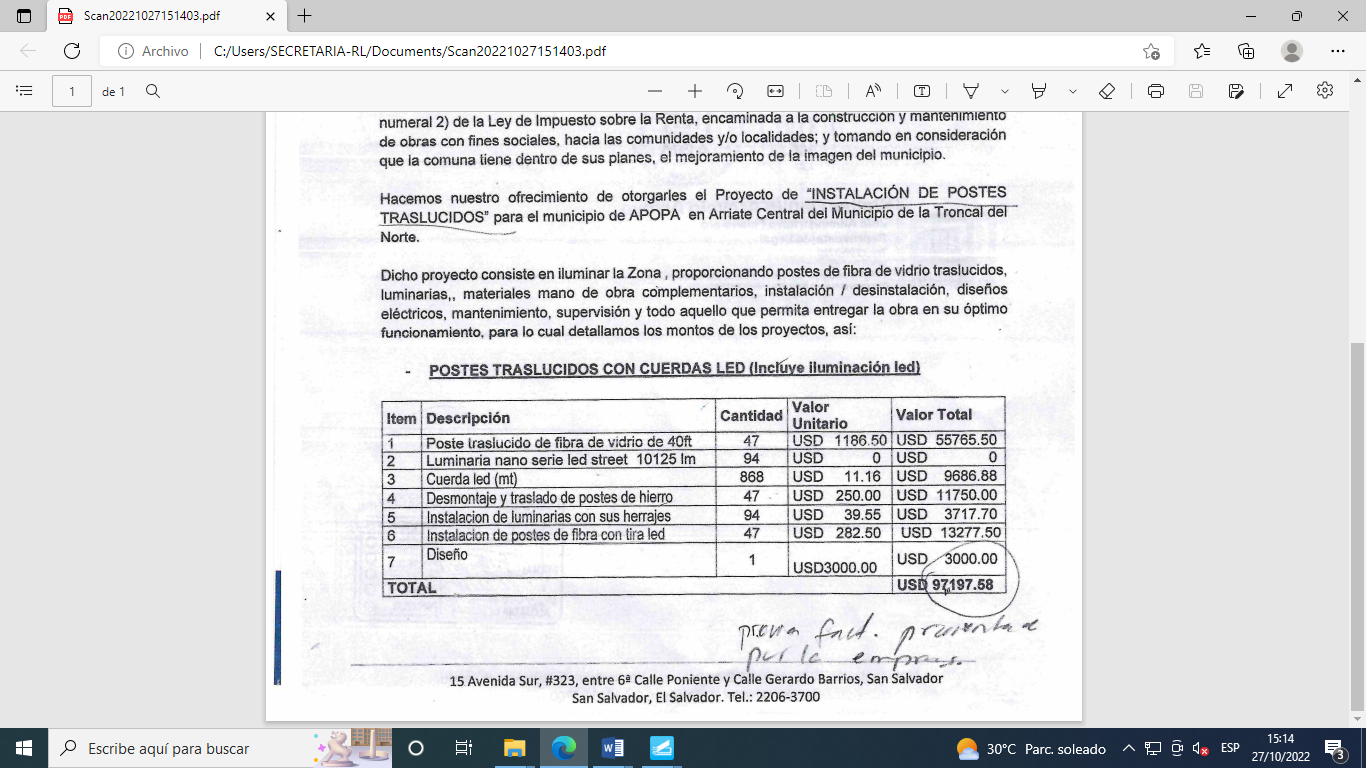 Este Concejo Municipal Plural, en uso de sus facultades legales y habiendo deliberado el punto; Por MAYORÍA de DIEZ  VOTOS A FAVOR y UNA ABSTENCIÓN por parte del señor Osmin de Jesús Menjivar González, Décimo Segundo Regidor Propietario; y TRES AUSENCIAS al momento de esta votación del Licenciado Sergio Noel Monroy Martínez, Síndico Municipal; Ing. Gilberto Antonio Amador Medrano; Decimo Regidor Propietario, y del señor Bayron Eraldo Baltazar Martínez Barahona, Decimo Primer Regidor Propietario. ACUERDA: Primero: ACEPTAR LA DONACION del  proyecto de “INSTALACIÓN DE POSTES TRASLUCIDOS”, para el municipio de Apopa en arriate central del Municipio de la troncal del norte. Dicho proyecto consiste en iluminar la zona, proporcionando postes de fibra de vidrio traslucidos, luminarias, materiales mano de obra complementaria, instalación/desinstalación, diseños eléctricos, mantenimiento, supervisión y todo aquello que permita entregar la obra en su óptimo funcionamiento; por parte de la empresa:  AGM EL SALVADOR S.A DE C.V.,  valorado en un monto económico de: NOVENTA Y SIETE MIL CIENTO NOVENTA Y SIETE DÓLARES CON CINCUENTA Y OCHO CENTAVOS DE LOS ESTADOS UNIDOS DE NORTEAMERICA ($97,197.58), la cual se detalla a continuación: Segundo: SE  AUTORIZA al Tesorero Municipal, para que elabore el comprobante de donación por la empresa: AGM EL SALVADOR S.A DE C.V.,  a favor de la Alcaldía Municipal de Apopa,  por un monto económico de ($97,197.58), CERTIFÍQUESE Y COMUNÍQUESE.- ACUERDO MUNICIPAL NÚMERO VEINTICINCO”. El Concejo Municipal en uso de sus facultades legales, de conformidad al art. 86 inciso final, 203, 204 y 235 de la Constitución de la República, art. 30 numeral 4) 14) art. 31 numeral 4) y el art. 91 del Código Municipal. Expuesto en el punto número cuatro el cual corresponde a Participación de la Sra. Alcaldesa Municipal, literal c) Nombramiento de Administrador de Contrato de AGM, por lo cual solicita al Honorable concejo Municipal Plural, aprobación de nombramiento de Técnico Especialista III, del Departamento de Desarrollo Urbano y Ordenamiento Territorial, proponiendo al XXXXXXXXXX, estudiante de la carrera de Ingeniero Electricista con el VII ciclo, para ocupar dicho cargo así mismo se nombre como Administrador de CONTRATO DE SUMINISTRO, INSTALACION, MANTENIMIENTO, EXPANSIÓN, MODERNIZACION, REPOSICION, OPERACIÓN Y ADMINISTRACION DE LA INFRAESTRUCTURA PARA LA CONCESIÓN DEL SERVICIO DE ALUMBRADO PUBLICO DEL MUNICIPIO DE APOPA, SUSCRITO ENTRE AGM EL SALVADOR S.A DE C.V Y EL MUNICIPIO DE APOPA. Por tanto el Honorable Concejo Municipal Plural, en uso de sus facultades legales y habiendo deliberado el punto, Por MAYORIA de nueve votos a favor, un voto salvado por parte del Sr. Osmin de Jesús Menjivar González, Décimo segundo Regidor Propietario, manifestando literalmente lo siguiente: “Voto en contra porque tenemos un acuerdo de austeridad y contamos con personal que podría asumir la responsabilidad, administrador de contrato AGM” y cuatro ausencias al  momento de esta votación, por parte de los siguientes miembros del Concejo Municipal: Lic. Sergio Noel Monroy Martínez, Síndico Municipal, Sr. Jonathan Bryan Gómez Cruz, Quinto Regidor Propietario, Ing. Gilberto Antonio Amador Medrano, Decimo Regidor Propietario y el Sr. Bayron Eraldo Baltazar Martínez Barahona, Décimo Primer Regidor Propietario. ACUERDA: Primero: NOMBRAR al XXXXXXXX, estudiante de la carrera de Ingeniero Electricista con el VII ciclo, con el cargo de Técnico Especialista III, del Departamento de Desarrollo Urbano y Ordenamiento Territorial, por un periodo de prueba de tres meses a partir del treinta y uno de octubre del presente año, quien devengara el salario estipulado en el presupuesto Municipal Vigente. Segundo: AUTORÍCESE a la Jefa de Recursos Humanos, para que realice las diligencias necesarias con el objeto de efectuar modificación en la planilla correspondiente, de conformidad al numeral primero de este Acuerdo Municipal. Tercero: DELEGUESE al Apoderado General y Judicial, para que realice las diligencias correspondientes, con el objeto de elaborar el respectivo contrato, de conformidad al numeral primero de este Acuerdo Municipal, que deberá firmar la Dra. Jennifer Esmeralda Juárez García, Alcaldesa Municipal, de conformidad al Art. 47 del Código Municipal. Cuarto: AUTORÍCESE a la Jefa de Presupuesto, para que realice Reprogramación Presupuestaria si fuere necesaria. Quinto: NOMBRAR al XXXXXXXXX, Técnico Especialista III, del Departamento de Desarrollo Urbano y Ordenamiento Territorial, como Administrador de CONTRATO DE SUMINISTRO, INSTALACION, MANTENIMIENTO, EXPANSIÓN, MODERNIZACION, REPOSICION, OPERACIÓN Y ADMINISTRACION DE LA INFRAESTRUCTURA PARA LA CONCESIÓN DEL SERVICIO DE ALUMBRADO PUBLICO DEL MUNICIPIO DE APOPA, SUSCRITO ENTRE AGM EL SALVADOR S.A DE C.V Y EL MUNICIPIO DE APOPA, a partir del treinta y uno de octubre del presente año.- CERTIFÍQUESE Y COMUNÍQUESE.- “ACUERDO MUNICIPAL NÚMERO VEINTISÉIS”. El Concejo Municipal en uso de sus facultades legales, de conformidad al art. 86 inciso final, 203, 204 y 235 de la Constitución de la República, art. 30 numeral 4) 14) art. 31 numeral 4) del Código Municipal. Expuesto en el punto número siete de la agenda de esta sesión, el cual corresponde a participación Lectura de notas a conocimiento del Concejo Municipal, por medio del cual se da lectura a memorándum suscrita por Profe. XXXXXXXXXXXX/Jefe del Dpto. de Deportes, solicitando modificación de acuerdo municipal del acta numero cuarenta y cinco de la sesión extraordinaria de fecha 27/09/2022, por medio del cual se aprobó  el presupuesto para el TORNEO DE TAE KWON-DO I.T.F, ACADEMIA JOSEPH GARCÍA, solicitando se modifique la fecha que se llevará a cabo el torneo, siendo para el domingo 30 de octubre del año dos mil veintidós, asimismo en la parte donde se menciona al Sr. Damián Cristóbal Serrano Ortiz, se solicita poner al Profesor  XXXXXXX, Por lo tanto, este Concejo Municipal Plural, habiendo deliberado el punto, por MAYORÍA de NUEVE VOTOS a favor y CINCO AUSENCIAS al momento de esta votación por parte de los siguientes miembros del Concejo Municipal Plural: Licdo. Sergio Noel Monroy Martínez, Síndico Municipal, Jonathan Bryan Gómez Cruz, Quinto Regidor Propietario, Sr. Rafael Antonio Ardón Jule, Noveno Regidor Propietario, Ing. Gilberto Antonio Amador Medrano, Décimo Regidor Propietario y Sr. Bayron Eraldo Baltazar Martínez Barahona, Décimo Primer Regidor Propietario. ACUERDA: Primero: Modificar el Acuerdo Municipal número veintitrés de acta numero cuarenta y cinco de fecha 27/09/2022, EN EL SENTIDO DE: I)  Modifique la fecha que se llevará a cabo el TORNEO DE TAE KWON-DO I.T.F, ACADEMIA JOSEPH GARCÍA, “CONSTRUYENDO UN MUNDO MÁS PACÍFICO”, siendo la programación para el domingo 30 de octubre del dos mil veintidós y II) Quitar del referido Acuerdo Municipal al Sr. Damián Cristóbal Serrano Ortiz y poner al Profesor Bairon Alcides Álvarez Galdámez. Segundo: Ratificar Acuerdo Municipal número veintitrés de acta numero cuarenta y cinco de fecha 27/09/2022, en sus demás partes.-CERTIFÍQUESE Y COMUNÍQUESE.-“ACUERDO MUNICIPAL NUMERO VEINTISIETE. El Concejo Municipal en uso de sus facultades legales, de conformidad al art. 86 inciso final, 203, 204 y 235 de la Constitución de la República, art. 30 numeral 4) 14) art. 31 numeral 4) del Código Municipal. Expuesto en el punto número siete de la agenda de esta sesión, que consiste en notas a conocimiento del Concejo Municipal; dándole lectura ha escrito con Ref. 785-UDPP-2022-AP, de fecha 12/10/2022, suscrita por XXXXXXXXXXXXX, Fiscal del Caso Oficina Fiscal de Apopa; de la Fiscalía General de la Republica; manifestando que con base a lo prescrito en los arts. 193 de la Constitución; 74,75 y 77 del Código Procesal Penal,  solicitó la colaboración en el sentido de informar si a la fecha  se ha dado cumplimiento a la sentencia emitida por el Juzgado Cuarto de lo Laboral de las catorce horas y treinta y cinco minutos del día cuatro de noviembre del año dos mil veintiuno, en el proceso 07346-21-LBPM-4LB1 a favor del señor XXXXXXXXXXXXX, y en la que se ordena restituirlo y a su vez cancelar   los salarios dejados de percibir desde la fecha del despido hasta el cumplimiento de la sentencia la cual además ha sido declarada ejecutoriada y pasada en autoridad de cosa juzgada. Por tanto, El Concejo Municipal de conformidad a sus facultades legales, habiendo deliberado el punto y por MAYORIA de NUEVE VOTOS A FAVOR y CINCO AUSENCIA al momento de esta votación Licenciado Sergio Noel Monroy Martínez, Síndico Municipal; señor Jonathan Bryan Gómez Cruz, Quinto Regidor Propietario; señor Rafael Antonio Ardon Jule, Noveno Regidor Propietario; Ing. Gilberto Antonio Amador Medrano, Decimo Regidor Propietario y el señor Bayron Eraldo Baltazar Barahona, Decimo Primer Regidor Propietario. ACUERDA: Primero: SE ACEPTA el escrito con Ref. 785-UDPP-2022-AP, de fecha 12/10/2022, suscrita por XXXXXXXXXXX, Fiscal del Caso Oficina Fiscal de Apopa; a favor del señor XXXXXXXXXXXXXXXX, en el que se ordena restituirlo y a su vez cancelar   los salarios dejados de percibir desde la fecha del despido hasta el cumplimiento de la sentencia la cual además ha sido declarada ejecutoriada y pasada en autoridad de cosa juzgada. Segundo: REMÍTASE a la Unidad Jurídica de la Municipalidad; el escrito con Ref. 785-UDPP-2022-AP, de fecha 12/10/2022, suscrita por XXXXXXXXXX, Fiscal del Caso Oficina Fiscal de Apopa; a favor del señor XXXXXXXXXX, dirigido al Concejo Municipal y Alcaldesa Municipal; para que emita opinión Jurídica e informe al Concejo Municipal. CERTIFIQUESE Y COMUNIQUESE. “ACUERDO MUNICIPAL NUMERO VEINTIOCHO. El Concejo Municipal en uso de sus facultades legales, de conformidad al art. 86 inciso final, 203, 204 y 235 de la Constitución de la República, art. 30 numeral 4) 14) art. 31 numeral 4) del Código Municipal. Expuesto en el punto número siete de la agenda de esta sesión, que consiste en notas a conocimiento del Concejo Municipal; se hace de conocimiento del CONVENIO DE COOPERACIÓN ENTRE LA COMISIÓN NACIONAL DE LA MICRO Y PEQUEÑA EMPRESA (CONAMYPE) Y LA ALCALDÍA MUNICIPAL DE SAN CAYETANO ISTEPEQUE,  el presente convenio tiene como  objeto establecer una alianza estratégica para  la realización de acciones encaminadas a fomentar la recuperación y reactivación económica del segmento de la micro y pequeña empresa en el municipio, en coordinación con las autoridades municipales y otras organizaciones, según se determine pertinente por las partes. Por tanto, El Concejo Municipal de conformidad a sus facultades legales, habiendo deliberado el punto y por MAYORIA de NUEVE VOTOS A FAVOR y CINCO AUSENCIA al momento de esta votación Licenciado Sergio Noel Monroy Martínez, Síndico Municipal; señor Jonathan Bryan Gómez Cruz, Quinto Regidor Propietario; señor Rafael Antonio Ardon Jule, Noveno Regidor Propietario; Ing. Gilberto Antonio Amador Medrano, Decimo Regidor Propietario y el señor Bayron Eraldo Baltazar Barahona, Decimo Primer Regidor Propietario. ACUERDA: REMÍTASE a la Unidad Jurídica de esta Municipalidad; el CONVENIO DE COOPERACIÓN ENTRE LA COMISIÓN NACIONAL DE LA MICRO Y PEQUEÑA EMPRESA (CONAMYPE) Y LA ALCALDÍA MUNICIPAL DE SAN CAYETANO ISTEPEQUE;  para que revise cada una de las Cláusulas del Convenio y ver si es lesivo a la Municipalidad; y emita Opinión Jurídica  en próxima Sesión de Concejo. CERTIFIQUESE Y COMUNIQUESE. “ACUERDO MUNICIPAL NÚMERO VEINTINUEVE”. El Concejo Municipal en uso de sus facultades legales, de conformidad al art. 86 inciso final, 203, 204 y 235 de la Constitución de la República, art. 30 numeral 4) 14) art. 31 numeral 4) del Código Municipal. Expuesto en el punto número siete de la agenda de esta sesión, el cual corresponde a Lectura de Notas a Conocimiento del Concejo Municipal, por medio del cual el Coordinador de la Comisión de Cohesión Social, presenta presupuesto para el equipamiento del Departamento Municipal de los Deportes, el cual se detalla a continuación:Por lo tanto, este Concejo Municipal Plural, habiendo deliberado el punto, por MAYORÍA de NUEVE VOTOS a favor y CINCO AUSENCIAS al momento de esta votación por parte de los siguientes miembros del Concejo Municipal Plural: Licdo. Sergio Noel Monroy Martínez, Síndico Municipal, XXXXXXXXX, Quinto Regidor Propietario, Sr. Rafael Antonio Ardón Jule, Noveno Regidor Propietario, Ing. Gilberto Antonio Amador Medrano, Décimo Regidor Propietario y Sr. Bayron Eraldo Baltazar Martínez Barahona, Décimo Primer Regidor Propietario. ACUERDA: Aprobar presupuesto para compra de equipamiento para el Departamento de Municipal de los Deportes según el siguiente detalle:Con un monto de MIL CUATROCIENTOS SETENTA DÓLARES EXACTOS DE LOS ESTADOS UNIDOS DE NORTE AMÉRICA ($1,470.00), cargada a la partida presupuestaria del Concejo Municipal.-CERTIFÍQUESE Y COMUNÍQUESE.- “ACUERDO MUNICIPAL NUMERO TREINTA”. El Concejo Municipal en uso de sus facultades legales, de conformidad al art. 203 y 204 de la Constitución de la República, art. 30 numeral 4) 14) art. 31 numeral 4) del Código Municipal. Expuesto en el punto número siete de la agenda de esta sesión, que consiste en Lectura de notas a conocimiento del Concejo Municipal. Dándole lectura a nota de fecha 25 de octubre del presente año, suscrita por integrantes de la junta directiva de la Colonia Sarita de este Municipio,  en la que solicitan una ayuda en donarles 100 juguetes e implementos de decoraciones ya que el domingo 30 de octubre del año 2022, celebraran el día del niño  y como directivos no cuentan con los fondos  para dicha celebración por lo que ven la necesidad de pedir colaboración. Este Concejo Municipal habiendo deliberado el punto, por MAYORÍA DE NUEVE VOTOS A FAVOR y CINCO AUSENCIAS al momento de esta votación por parte del Licenciado Sergio Noel Monroy Martínez, Síndico Municipal; señor Jonathan Bryan Gómez Cruz, Quinto Regidor Propietario; señor Rafael Antonio Ardon Jule, Noveno Regidor Propietario; Ing. Gilberto Antonio Amador Medrano, Decimo Regidor Propietario y el señor Bayron Eraldo Baltazar Barahona, Decimo Primer Regidor Propietario. ACUERDA: Primero: Aceptar nota suscrita por integrantes de la junta directiva de la Colonia Sarita de este Municipio, en la que solicitan donación de 100 juguetes e implementos de decoraciones ya que el domingo 30 de octubre del año 2022, celebraran el día del niño. Segundo: Autorizar al Tesorero Municipal, erogue de la Cuenta Corriente 480005924 MUNICIPALIDAD DE APOPA, RECURSOS PROPIOS, Banco Hipotecario de El Salvador, S.A., la cantidad de: CIENTO OCHENTA Y UN DÓLAR CON CINCUENTA CENTAVOS  DE LOS ESTADOS UNIDOS DE NORTEAMERICA ($181.50) y emita cheques a nombre de: XXXXXXXXX, Secretaria de la Asociación de Desarrollo Comunal Sarita, en concepto de ayuda económica para la compra de juguetes para celebrar el día del niño el 30 de octubre del año dos mil veintidós. Con Documento Único de Identidad Numero XXXXX y con Numero de Identificación Tributaria XXXXXXX. Quedando autorizada la Jefa de Presupuesto elabore la reprogramación presupuestaria pertinente para llevar a feliz término el pago del proceso aprobado en el numeral primero de este Acuerdo Municipal.  Fondos con aplicación al específico y expresión Presupuestaria Municipal vigente, que se comprobara como lo establece el artículo 78 del Código Municipal. CERTIFÍQUESE Y COMUNÍQUESE. “ACUERDO MUNICIPAL NÚMERO TREINTA Y UNO”. El Concejo Municipal en uso de sus facultades legales, de conformidad al art. 86 inciso final, 203, 204 y 235 de la Constitución de la República, art. 30 numeral 4) 14) art. 31 numeral 4) y 91) del Código Municipal. Expuesto en el punto número siete de la agenda de esta sesión, el cual consiste en Lectura de Notas a Conocimiento del Concejo Municipal, para lo cual se da lectura a nota suscrita por el XXXXXXXX, Instructor de TAE KWON-DO II DAN, por medio del cual solicita apoyo en transporte e inscripción de los alumnos para poder participar en el torneo 1 Juegos Centro Americanos de TAE KWON-DO I.T.F., a realizarse en el país de Costa Rica en la cual a  nivel Centro Americano contara con la presencia de más de 450 competidores de diferentes países a realizarse del 2 al 4 de diciembre en Ciudad de Choluteca Honduras el cual la Academia contara con la participación de 25 alumnos que se están preparando para ese evento en el cual saldrán del país el 1 de diciembre 2, 3 y 4 se realizara el torneo y regresaran el 5 de diciembre con la delegación de alumnos y padres de familia. Manifestando que el costo del transporte es de $1,200.00 y el costo de inscripción es de $45.00 por alumnos que en los 25 alumnos es: $1,125.00, haciendo un monto total de $2,325.00. Por tanto el Honorable Concejo Municipal Plural, toman a bien otorgar el 50% de lo solicitado siendo un monto de $1,162.50, y en uso de sus facultades legales y habiendo deliberado el punto, por MAYORÍA de nueve votos y cinco ausencias al al  momento de esta votación, por parte de los siguientes miembros del Concejo Municipal: Lic. Sergio Noel Monroy Martínez, Síndico Municipal, Sr. Jonathan Bryan Gómez Cruz, Quinto Regidor Propietario, Sr. Rafael Antonio Ardon Jule, Noveno Regidor Propietario, Ing. Gilberto Antonio Amador Medrano, Décimo Regidor Propietario y el Sr. Bayron Eraldo Baltazar Martínez Barahona, Décimo Primer Regidor Propietario. ACUERDA: Primero: APROBAR ayuda económica en beneficio del torneo 1 JUEGOS CENTRO AMERICANOS DE TAE KWON-DO I.T.F.; por la cantidad de UN MIL CIENTO SESENTA Y DOS DÓLARES CON CINCUENTA CENTAVOS, DE LOS ESTADOS UNIDOS DE NORTE AMERICA, para ser utilizado en el pago de transporte e inscripción de 25 alumnos en dicho torneo, la cual será con Fuente de Financiamiento de RECURSOS PROPIOS, cargada a la Partida Presupuestaria de Concejo Municipal. Segundo: AUTORÍCESE al TESORERO MUNICIPAL para que erogue la cantidad de: UN MIL CIENTO SESENTA Y DOS DÓLARES CON CINCUENTA CENTAVOS, DE LOS ESTADOS UNIDOS DE NORTE AMERICA, ($1,162.50), de la cuenta corriente número 480005924 MUNICIPALIDAD DE APOPA, RECURSOS PROPIOS, Banco Hipotecario de El Salvador S.A., y emita cheque a nombre de XXXXXXXX, en su cálidad de Instructor de TAE KWON-DO II DAN, portador de Documento Único de Identidad Personal, número: XXXXX y Número de Identificación Tributaria: XXXXX en concepto de ayuda económica para pago de transporte e inscripción de 25 alumnos en el torneo 1 Juegos Centro Americanos de TAE KWON-DO I.T.F. Tercero: AUTORÍCESE a la Jefa de Presupuesto, para que realice la Reprogramación Presupuestaria si fuerte necesaria, de conformidad al numeral primero de este Acuerdo Municipal. Fondos con aplicación al específico y expresión Presupuestaria Municipal vigente, que se comprobara como lo establece el artículo 78 del Código Municipal.- CERTIFÍQUESE Y COMUNÍQUESE.- “ACUERDO MUNICIPAL NÚMERO TREINTA Y DOS”. El Concejo Municipal en uso de sus facultades legales, de conformidad al art. 86 inciso final, 203, 204 y 235 de la Constitución de la República, art. 30 numeral 4) 14) art. 31 numeral 4) y 91) del Código Municipal. Expuesto en el punto número siete de la agenda de esta sesión, el cual consiste en Lectura de Notas a Conocimiento del Concejo Municipal, para lo cual se da lectura a Informe de inspección en Caserío San Carlos/ El Ángel, referente a ADESCO que solicita duralitas y cuartones para el patio de su Casa Comunal, suscrito por el Gestor del Distrito 2 XXXXXXXXX, de la Unidad Municipal de Tejido Social, en donde manifiesta que si tienen un patio en la casa comunal que necesitar techar, y necesitan aproximadamente 25 duralitas para reactivar dicho espacio realizando las siguientes observaciones: que la Asociación Comunal está debidamente acreditada , realizan actividades al menos una vez por mes, poseen un comité juvenil y es una comunidad completamente organizada. Por tanto el Honorable Concejo Municipal Plural, toman a bien otorgar una ayuda económica de $150.00 y en uso de sus facultades legales y habiendo deliberado el punto, por MAYORÍA de nueve votos y cinco ausencias al al  momento de esta votación, por parte de los siguientes miembros del Concejo Municipal: Lic. Sergio Noel Monroy Martínez, Síndico Municipal, Sr. Jonathan Bryan Gómez Cruz, Quinto Regidor Propietario, Sr. Rafael Antonio Ardon Jule, Noveno Regidor Propietario, Ing. Gilberto Antonio Amador Medrano, Décimo Regidor Propietario y el Sr. Bayron Eraldo Baltazar Martínez Barahona, Décimo Primer Regidor Propietario. ACUERDA: Primero: APROBAR ayuda económica en beneficio de la Asociación Comunal del Caserío San Carlos/ El Ángel; por la cantidad de CIENTO CINCUENTA DÓLARES EXACTOS, DE LOS ESTADOS UNIDOS DE NORTE AMERICA, para la compra de materiales que serán utilizados para techar la parte trasera de la Casa Comunal, la cual será con Fuente de Financiamiento de RECURSOS PROPIOS, cargada a la Partida Presupuestaria de Concejo Municipal. Segundo: AUTORÍCESE al TESORERO MUNICIPAL para que erogue la cantidad de: CIENTO CINCUENTA DÓLARES EXACTOS, DE LOS ESTADOS UNIDOS DE NORTE AMERICA, ($150.00), de la cuenta corriente número 480005924 MUNICIPALIDAD DE APOPA, RECURSOS PROPIOS, Banco Hipotecario de El Salvador S.A., y emita cheque a nombre de XXXXXXXXXXX, en su cálidad de presidenta de la Asociación Comunal San Carlos, del Municipio de Apopa portadora de Documento Único de Identidad Personal, número: XXXXX y Número de Identificación Tributaria: XXXXXX en concepto de ayuda económica para la compra de materiales que serán utilizados para techar la parte trasera de la Casa Comuna. Tercero: AUTORÍCESE a la Jefa de Presupuesto, para que realice la Reprogramación Presupuestaria si fuerte necesaria, de conformidad al numeral primero de este Acuerdo Municipal. Fondos con aplicación al específico y expresión Presupuestaria Municipal vigente, que se comprobara como lo establece el artículo 78 del Código Municipal.- CERTIFÍQUESE Y COMUNÍQUESE.- “ACUERDO MUNICIPAL NÚMERO TREINTA Y TRES”. El Concejo Municipal en uso de sus facultades legales, de conformidad al art. 86 inciso final, 203, 204 y 235 de la Constitución de la República, art. 30 numeral 4) 14) art. 31 numeral 4) y 91) del Código Municipal. Expuesto en el punto número siete de la agenda de esta sesión, el cual consiste en Lectura de Notas a Conocimiento del Concejo Municipal, para lo cual se da lectura a nota suscrita por la Sra. XXXXXXX, en su calidad de Presidenta de la Directiva de padres de familia de alumnos de tercer grado del Centro Escolar Vicente Acosta, por medio de la cual solicita ayuda para la compra de 115 refrigerios, con el objeto de celebrar el día del niño. Por tanto el Honorable Concejo Municipal Plural, toman a bien otorgar una ayuda económica de $150.00 y en uso de sus facultades legales y habiendo deliberado el punto, por MAYORÍA de nueve votos y cinco ausencias al al  momento de esta votación, por parte de los siguientes miembros del Concejo Municipal: Lic. Sergio Noel Monroy Martínez, Síndico Municipal, Sr. Jonathan Bryan Gómez Cruz, Quinto Regidor Propietario, Sr. Rafael Antonio Ardon Jule, Noveno Regidor Propietario, Ing. Gilberto Antonio Amador Medrano, Décimo Regidor Propietario y el Sr. Bayron Eraldo Baltazar Martínez Barahona, Décimo Primer Regidor Propietario. ACUERDA: Primero: APROBAR ayuda económica por la cantidad de CIENTO CINCUENTA DÓLARES EXACTOS, DE LOS ESTADOS UNIDOS DE NORTE AMERICA, para la compra de refrigerios que serán utilizados por los alumnos de tercer grado del Centro Escolar Vicente Acosta para la celebración del día del niño, la cual será con Fuente de Financiamiento de RECURSOS PROPIOS, cargada a la Partida Presupuestaria de Concejo Municipal. Segundo: AUTORÍCESE al TESORERO MUNICIPAL para que erogue la cantidad de: CIENTO CINCUENTA DÓLARES EXACTOS, DE LOS ESTADOS UNIDOS DE NORTE AMERICA, ($150.00), de la cuenta corriente número 480005924 MUNICIPALIDAD DE APOPA, RECURSOS PROPIOS, Banco Hipotecario de El Salvador S.A., y emita cheque a nombre de XXXXXXXX, en su cálidad de presidenta de la Directiva de padres de familia de alumnos de tercer grado del Centro Escolar Vicente Acosta, portadora de Documento Único de Identidad Personal, número: XXXXXXX y Número de Identificación Tributaria: XXXXXXX en concepto de ayuda económica para la compra de refrigerios que serán utilizados por los alumnos de tercer grado del Centro Escolar Vicente Acosta para la celebración del día del niño. Tercero: AUTORÍCESE a la Jefa de Presupuesto, para que realice la Reprogramación Presupuestaria si fuerte necesaria, de conformidad al numeral primero de este Acuerdo Municipal. Fondos con aplicación al específico y expresión Presupuestaria Municipal vigente, que se comprobara como lo establece el artículo 78 del Código Municipal.- CERTIFÍQUESE Y COMUNÍQUESE.- “ACUERDO MUNICIPAL NÚMERO TREINTA Y CUATRO”. El Concejo Municipal en uso de sus facultades legales, de conformidad al art. 86 inciso final, 203, 204 y 235 de la Constitución de la República, art. 30 numeral 4) 14) art. 31 numeral 4) y 91) del Código Municipal. Expuesto en el punto número siete de la agenda de esta sesión, el cual consiste en Lectura de Notas a Conocimiento del Concejo Municipal, para lo cual se da lectura a nota suscrita por la empleada  XXXXX, por medio de la cual solicita ayuda económica de $200.00, ya que falleció su suegra XXXXXXXXX, a quien tenía bajo su cuidado por motivo de enfermedad crónica y avanzada, todo con el objeto de sufragar gastos que se le han presentado. Por tanto el Honorable Concejo Municipal Plural, en uso de sus facultades legales y habiendo deliberado el punto, por MAYORÍA de nueve votos y cinco ausencias al al  momento de esta votación, por parte de los siguientes miembros del Concejo Municipal: Lic. Sergio Noel Monroy Martínez, Síndico Municipal, Sr. Jonathan Bryan Gómez Cruz, Quinto Regidor Propietario, Sr. Rafael Antonio Ardon Jule, Noveno Regidor Propietario, Ing. Gilberto Antonio Amador Medrano, Décimo Regidor Propietario y el Sr. Bayron Eraldo Baltazar Martínez Barahona, Décimo Primer Regidor Propietario. ACUERDA: Primero: APROBAR ayuda económica por la cantidad de DOSCIENTOS DÓLARES EXACTOS, DE LOS ESTADOS UNIDOS DE NORTE AMERICA, para sufragar gastos por la muerte de su suegra que tenía bajo sus cuidados, la cual será con Fuente de Financiamiento de RECURSOS PROPIOS, cargada a la Partida Presupuestaria de Concejo Municipal. Segundo: AUTORÍCESE al TESORERO MUNICIPAL para que erogue la cantidad de: DOSCIENTOS DÓLARES EXACTOS, DE LOS ESTADOS UNIDOS DE NORTE AMERICA, ($200.00), de la cuenta corriente número 480005924 MUNICIPALIDAD DE APOPA, RECURSOS PROPIOS, Banco Hipotecario de El Salvador S.A., y emita cheque a nombre de XXXXXXXX, portadora de Documento Único de Identidad Personal, número: XXXXXXX y Número de Identificación Tributaria: XXXXXX en concepto de ayuda económica para sufragar gastos por la muerte de su suegra que tenía bajo sus cuidados. Tercero: AUTORÍCESE a la Jefa de Presupuesto, para que realice la Reprogramación Presupuestaria si fuerte necesaria, de conformidad al numeral primero de este Acuerdo Municipal. Fondos con aplicación al específico y expresión Presupuestaria Municipal vigente, que se comprobara como lo establece el artículo 78 del Código Municipal.- CERTIFÍQUESE Y COMUNÍQUESE.- “ACUERDO MUNICIPAL NÚMERO TREINTA Y CINCO”. El Concejo Municipal en uso de sus facultades legales, de conformidad al art. 86 inciso final, 203, 204 y 235 de la Constitución de la República, art. 30 numeral 4) 14) art. 31 numeral 4) y 91) del Código Municipal. Expuesto en el punto número siete de la agenda de esta sesión, el cual consiste en Lectura de Notas a Conocimiento del Concejo Municipal, para lo cual se da lectura a memorándum suscrito por XXXXXXXXXX Jefe de Proyectos, en donde remite inspección realizada en el Centro Escolar Coronel Francisco Linares, ejecutada el día 21 de octubre de 2022, según petición realizada por la XXXXXXXXXX en su calidad de Directora del Centro Educativo mencionado; en la que solicita apoyo para la construcción de aros para cancha de basquetbol y futbolito rápido, que actualmente los alumnos no reciben esa disciplina por no contar con dicha infraestructura. Por lo cual el Jefe de proyectos después de realizar el diagnostico correspondiente, presenta propuesta de solución de la siguiente manera: Construir una estructura con tubo de 3ʺ caño negro chapa 14, para marcos de futbol, con una base de 1.0mt de profundidad, la estructura tendrá 2.0mt de altura, por 3.0mt de ancho, así mismo una estructura para que soporte el marco de 1.20mt de alto por 1.60mt de ancho para hacer los marcos para basquetbol, con aros de varilla lisa de 5/8ʺ, y tabloncillo sepillado y cantiado, con sus respectivos arandelas de presión y arandelas planas, de igual forma pernos de ¼ʺ x ½ʺ de carruaje; con esta inversión solventaría en gran manera el problema que se tiene en dicho Centro Escolar, anexando presupuesto relacionado a la compra de materiales el cual asciende a un monto de $988.75. Por tanto Recomienda: que si el Concejo ve factible el apoyo se asigne como ayuda económica a dicho Centro Escolar. Por tanto el Honorable Concejo Municipal Plural, en uso de sus facultades legales y habiendo deliberado el punto, por MAYORÍA de nueve votos y cinco ausencias al al  momento de esta votación, por parte de los siguientes miembros del Concejo Municipal: Lic. Sergio Noel Monroy Martínez, Síndico Municipal, Sr. Jonathan Bryan Gómez Cruz, Quinto Regidor Propietario, Sr. Rafael Antonio Ardon Jule, Noveno Regidor Propietario, Ing. Gilberto Antonio Amador Medrano, Décimo Regidor Propietario y el Sr. Bayron Eraldo Baltazar Martínez Barahona, Décimo Primer Regidor Propietario. ACUERDA: Primero: APROBAR ayuda económica por la cantidad de NOVECIENTOS OCHENTA Y OCHO DÓLARES CON SETENTA Y CINCO CENTAVOS, DE LOS ESTADOS UNIDOS DE NORTE AMERICA, para la construcción de aros para cancha de basquetbol y futbolito rápido en el Centro Escolar Coronel Francisco Linares, la cual será con Fuente de Financiamiento de RECURSOS PROPIOS, cargada a la Partida Presupuestaria de Concejo Municipal. Segundo: AUTORÍCESE al TESORERO MUNICIPAL para que erogue la cantidad de: NOVECIENTOS OCHENTA Y OCHO DÓLARES CON SETENTA Y CINCO CENTAVOS, DE LOS ESTADOS UNIDOS DE NORTE AMERICA, ($988.75), de la cuenta corriente número 480005924 MUNICIPALIDAD DE APOPA, RECURSOS PROPIOS, Banco Hipotecario de El Salvador S.A., y emita cheque a nombre de XXXXXXXX, en su calidad de Directora del Centro Escolar Coronel Francisco Linares, portadora de Documento Único de Identidad Personal, número: XXXXXX y Número de Identificación Tributaria: XXXXXX en concepto de ayuda económica para la construcción de aros para cancha de basquetbol y futbolito rápido en el Centro Escolar Coronel Francisco Linares. Tercero: AUTORÍCESE a la Jefa de Presupuesto, para que realice la Reprogramación Presupuestaria si fuerte necesaria, de conformidad al numeral primero de este Acuerdo Municipal. Fondos con aplicación al específico y expresión Presupuestaria Municipal vigente, que se comprobara como lo establece el artículo 78 del Código Municipal.- CERTIFÍQUESE Y COMUNÍQUESE.- “ACUERDO MUNICIPAL NÚMERO TREINTA Y SEIS”. El Concejo Municipal en uso de sus facultades legales, de conformidad al art. 86 inciso final, 203, 204 y 235 de la Constitución de la República, art. 30 numeral 4) 14) art. 31 numeral 4) y 91) del Código Municipal. Expuesto en el punto número siete de la agenda de esta sesión, el cual consiste en Lectura de Notas a Conocimiento del Concejo Municipal, para lo cual se da lectura a nota suscrita por XXXXXXXXX, de la Comunidad Las Palmeras (10 de Septiembre), por medio de la cual solicita ayuda económica ya que el 27 de agosto del presente año, su vivienda fue consumida en llamas, quedando sin techo y sin ningún recurso de todo lo que se encontraba en su vivienda, manifestando que es madre soltera y tiene a cargo a su madre de la tercera edad y tres niños menores de edad entre las edades de 4, 8 y 11 años, anexa informe por el Cuerpo de Bomberos de El Salvador, así mismo anexa nota de presupuesto de materiales para poder reconstruir la vivienda para su familia, el cual asciende a $937.10. Por tanto el Honorable Concejo Municipal Plural, en uso de sus facultades legales y habiendo deliberado el punto, por MAYORÍA de nueve votos y cinco ausencias al al  momento de esta votación, por parte de los siguientes miembros del Concejo Municipal: Lic. Sergio Noel Monroy Martínez, Síndico Municipal, Sr. Jonathan Bryan Gómez Cruz, Quinto Regidor Propietario, Sr. Rafael Antonio Ardon Jule, Noveno Regidor Propietario, Ing. Gilberto Antonio Amador Medrano, Décimo Regidor Propietario y el Sr. Bayron Eraldo Baltazar Martínez Barahona, Décimo Primer Regidor Propietario. ACUERDA: Primero: APROBAR ayuda económica por la cantidad de NOVECIENTOS TREINTA Y SIETE DÓLARES CON DIEZ CENTAVOS, DE LOS ESTADOS UNIDOS DE NORTE AMERICA, para la reconstrucción de vivienda que fue quemada, la cual será con Fuente de Financiamiento de RECURSOS PROPIOS, cargada a la Partida Presupuestaria de Concejo Municipal. Segundo: AUTORÍCESE al TESORERO MUNICIPAL para que erogue la cantidad de: NOVECIENTOS TREINTA Y SIETE DÓLARES CON DIEZ CENTAVOS, DE LOS ESTADOS UNIDOS DE NORTE AMERICA, ($937.10), de la cuenta corriente número 480005924 MUNICIPALIDAD DE APOPA, RECURSOS PROPIOS, Banco Hipotecario de El Salvador S.A., y emita cheque a nombre de XXXXXXXXXXXXXX, portadora de Documento Único de Identidad Personal, número: XXXXXXX en concepto de ayuda económica para para la reconstrucción de vivienda que fue quemada. Tercero: AUTORÍCESE a la Jefa de Presupuesto, para que realice la Reprogramación Presupuestaria si fuerte necesaria, de conformidad al numeral primero de este Acuerdo Municipal. Fondos con aplicación al específico y expresión Presupuestaria Municipal vigente, que se comprobara como lo establece el artículo 78 del Código Municipal.- CERTIFÍQUESE Y COMUNÍQUESE.- “ACUERDO MUNICIPAL NÚMERO TREINTA Y SIETE”. El Concejo Municipal en uso de sus facultades legales, de conformidad al art. 86 inciso final, 203, 204 y 235 de la Constitución de la República, art. 30 numeral 4) 14) art. 31 numeral 4) y 91) del Código Municipal. Expuesto en el punto número siete de la agenda de esta sesión, el cual consiste en Lectura de Notas a Conocimiento del Concejo Municipal, para lo cual se da lectura a nota suscrita por la XXXXXXXX, Representante del Comité Intersectorial de Primera Infancia, por medio de la cual solicita apoyo económico por la cantidad de $300.00, para costear la última reunión del Comité Intersectorial de Primera infancia del Municipio de Apopa en el Hotel Princess one de la Costa del Sol, el día 2 de  diciembre del presente año, la reunión tiene como objeto realizar la evaluación anual y auto cuido de los miembros de las diferentes instituciones que realizan esfuerzos en pro de la primera infancia. Por tanto el Honorable Concejo Municipal Plural, en uso de sus facultades legales y habiendo deliberado el punto, por MAYORÍA de nueve votos y cinco ausencias al al  momento de esta votación, por parte de los siguientes miembros del Concejo Municipal: Lic. Sergio Noel Monroy Martínez, Síndico Municipal, Sr. Jonathan Bryan Gómez Cruz, Quinto Regidor Propietario, Sr. Rafael Antonio Ardon Jule, Noveno Regidor Propietario, Ing. Gilberto Antonio Amador Medrano, Décimo Regidor Propietario y el Sr. Bayron Eraldo Baltazar Martínez Barahona, Décimo Primer Regidor Propietario. ACUERDA: Primero: APROBAR ayuda económica por la cantidad de TRESCIENTOS DÓLARES EXACTOS, DE LOS ESTADOS UNIDOS DE NORTE AMERICA, para costear la última reunión del Comité Intersectorial de Primera infancia del Municipio de Apopa, la cual será con Fuente de Financiamiento de RECURSOS PROPIOS, cargada a la Partida Presupuestaria de Concejo Municipal. Segundo: AUTORÍCESE al TESORERO MUNICIPAL para que erogue la cantidad de: TRESCIENTOS DÓLARES EXACTOS, DE LOS ESTADOS UNIDOS DE NORTE AMERICA ($300.00), de la cuenta corriente número 480005924 MUNICIPALIDAD DE APOPA, RECURSOS PROPIOS, Banco Hipotecario de El Salvador S.A., y emita cheque a nombre de XXXXXXXX, portadora de Documento Único de Identidad Personal, número: XXXXX y Número de Identificación Tributaria: XXXXXXXXXX en concepto de ayuda económica para costear la última reunión del Comité Intersectorial de Primera infancia del Municipio de Apopa. Tercero: AUTORÍCESE a la Jefa de Presupuesto, para que realice la Reprogramación Presupuestaria si fuerte necesaria, de conformidad al numeral primero de este Acuerdo Municipal. Fondos con aplicación al específico y expresión Presupuestaria Municipal vigente, que se comprobara como lo establece el artículo 78 del Código Municipal.- CERTIFÍQUESE Y COMUNÍQUESE.- HAGO CONSTAR: I. Que la Secretaria Municipal presenta escrito solicitando autorización para entregar a la Oficial de Información el Acta número cuarenta y siete de fecha trece de septiembre del presente año, II. Que la DRA. JENNIFER ESMERALDA JUÁREZ GARCÍA, ALCALDESA MUNICIPAL, manifiesta literalmente lo siguiente: “Voto en contra: porque en agenda de Sesión siempre autorizo la lectura de las Actas, las cuales en ocasiones por petición de la mayoría del Concejo se dejan pendientes o salen de agenda. También hago constar que al haber mayoría de votos en contra no editan recomendables, el secretario Municipal anterior Lic. Ricardo Cisneros”. III. Que el SEÑOR RAFAEL ANTONIO ARDON JULE, NOVENO REGIDOR PROPIETARIO, manifiesta literalmente lo siguiente: “Salvo mi voto referente al recomendable que da la Técnico de acceso a  la información; por no  entregarle el acta  #43, y  el acta  #47 a los solicitantes y es porque no se han leído ni aprobado, repito: salvo mi voto porque yo siempre he venido diciendo que nos lean las actas y algunos concejales sean opuesto y siempre han dicho se lean en la próxima sesión. Me desligo de cualquier consecuencia” IV. Que por medio del punto número catorce de la agenda de esa sesión, se da lectura a Memorándum suscrito por el XXXXXXXXX/ Jefe TIC, donde manifiesta lo siguiente: El trece de Octubre del corriente año recibió un acuerdo municipal en donde se le nombra administrador de contrato de requerimientos correspondientes al centro integral de atención municipal, por lo cual expresa que  en ningún momento  se le consultó si estaba de acuerdo en aceptar ser administrador de contrato de lo antes expuesto, por lo cual desiste de dicha adjudicación. Por lo tanto el Pleno, instruye a la Secretaria Municipal Ad Honorem para que  notifique al interesado que su petición ha sido declarada NO HA LUGAR, por considerar que usted es la persona idónea y apta para desempeñar dicho cargo. V. Que por medio del punto número siete de la agenda de esa sesión, el cual corresponde a Lectura de notas a conocimiento del Concejo Municipal, se da lectura a lo siguiente: A) Memorándum de fecha 17/10/2022, suscrito por XXXXXXX, Carpetista de la Municipalidad, por medio del cual hace del conocimiento al Concejo Municipal Plural, que no podrá continuar con el cargo de Administradora de Carpeta Técnica denominada Mantenimiento y Reparación de Calles, en Lotificación Joyas del Norte, ubicado en pasaje Nº 2 y calle principal entre pasaje Nº 7 Y 8 en el Muncii8paio de Apopa, por motivos de salud, ya que la van a intervenir quirúrgicamente. Por lo tanto El Pleno solicita que el Gerente de Desarrollo Territorial realice las diligencias correspondientes, con el objeto de recomendar a una persona que pueda ocupar dicho cargo. B) Memorándum de fecha 18/10/2022, suscrito por el XXXXXX, Apoderado General y Judicial de la Municipalidad, en donde remite opinión jurídica a contrato de AMAECOSYSTEMS, y dando el aval a redacción y contenido del mismo; para lo cual a efecto de dar respuesta a la representante de AMAECOSYSTEMS, el pleno solicita que el Apoderado General Judicial solicite punto de agenda en la próxima sesión de Concejo a efecto de explicar el recomendable remitido por su persona. C) Nota de fecha 06/09/2022, suscrita por XXXXXXXX, manifestando que es una emprendedora y vende diferentes productos en línea pero el día 18 de agosto tuvo un accidente y se quemó su casa las láminas así mismo parte de la mercadería y la ropa de sus hijos y de ella por lo cual solicita ayuda económica de $250.00 para poder seguir con su emprendimiento ya que es la única fuente de ingreso para sacar adelante a su hijos, por lo cual el Pleno, solicita que el Jefe de Tejido Social realice las diligencias correspondientes, con el objeto de efectuar inspección y emita informe al Concejo. D) Nota de fecha 26/09/2022, suscrita por la Licda. XXXXXXX, por medio de la cual presenta propuesta para Colegio Cristiano Cornerstone, Apopa, El Salvador, por lo tanto solicita el uso de las instalaciones del CEFOR en  Cantón Joya Grande para el propósito de una escuela cristiana el cual beneficiará a los niños de las comunidades circundantes. Por tanto el Pleno solicita que el Apoderado General Judicial, realice las diligencias correspondientes con el objeto de verificar el estado en que se encuentra el CEFOR en relación a la legalidad de la inscripción a favor de la Municipalidad así mismo emita opinión jurídica si es procedente otorgar el permiso al Colegio Cristiano Cornerstone, Apopa, El Salvador, y sea presentado en la próxima sesión de concejo. E) Nota de fecha 18/10/2022, suscrita por Salvador Vásquez, Coordinador General de la Pastoral de Religiosidad Popular de la Parroquia Santa Catalina de Alejandría, por medio de la cual solicitan apoyo para el desarrollo de las fiestas en honor a Judas, para lo cual solicitan cohetes de vara, cortinas y aporte económico. Por lo tanto el Pleno instruye a la Secretaria Municipal para que realice las diligencias correspondiente son el objeto  de notificar al interesado que su petición ha sido declarada NO HA LUGAR, ya que la Municipalidad a contemplado dentro del Presupuesto de los Festejos Patronales otorgar una ayuda económica global a beneficio de la Iglesia Santa Catalina de Apopa. F) Nota de fecha 19/10/2022, suscrita por Ángel Guerrero Lemus, por medio de la cual solicita respuesta referente al cobro de impuesto de los terrenos son nombre de la señora XXXXX ubicados en la Colonia el sitio cantón joya galana ya que ella ya falleció y necesita asentar las escrituras. Por lo tanto el Pleno solicita que la Jefa de Recuperación de Mora realice las diligencias correspondientes, con el objeto de dar respuesta al solicitante. G) Nota de fecha 11/10/2022, suscrita por XXXXXX, por medio de la cual solicita permiso para poner sombra sobre la acera así mismo de dos propiedades más de sus hermanos, ya que le cae el sol, por lo cual el pleno solicita que el Jefe de Desarrollo Urbano y Ordenamiento Territorial, realice las diligencias correspondientes con el objeto de emitir opinión técnica si es factible o no otorgar dicho permiso. H) Nota de fecha 14/10/2022, suscrita por XXXXXXX, por medio del cual solicita permiso para mejorar la casa donde habita, ya que se encuentra en suelo vulnerable y alto riesgo, por lo cual el pleno solicita que el Jefe de Desarrollo Urbano y Ordenamiento Territorial, realice las diligencias correspondientes con el objeto de emitir opinión técnica si es factible o no otorgar dicho permiso. I) Nota de fecha 19/10/2022, suscrita por XXXXXX, por medio de la cual solicita ayuda con materiales para poder construir su vivienda ya que es de escasos recursos económicos o en su caso se le facilitaría una ayuda económica solventando su pedido, por lo cual el pleno solicita que el Jefe del Departamento de Tejido Social, realice las diligencias correspondientes a efecto de realizar inspección en la dirección correspondiente y emita opinión técnica si es factible o no otorgar lo solicitado, conforme a la necesidad. J) Escrito de fecha 19/10/2022, suscrito por XXXXX, Gerente de Proyectos Grupo JOB, S.A. DE C.V., del cual informa sobre una carga que descargaron en un predio baldío en la colonia las Mercedes, para lo cual informa que debido a que iban desperdicios de madera mezclados con desechos provenientes del rastro, no obtuvieron ingreso a MIDES, por lo cual a petición del ciudadano XXXXX, con número de DUI XXXX, siendo el propietario del terreno baldío, les hace la solicitud de descargar los remanentes de madera para que puedan ser utilizados caseramente por los vecinos, todo con el objeto de solventar el inconveniente, la cual ha sido de conocimiento del Pleno.  K) Escrito de fecha 14/10/2022, suscrito por la XXXXXX, Jefa del Centro Integral de Atención Municipal, dirigida al XXXXX, del cual informa que dicha reunión fue con la finalidad de autorizar el acceso del personal que atenderá en la oficina municipal denominada “Centro Integral de Atención Municipal” (CIAM) para realizar validación fe los procesos, tramites y mediación de los tiempos de respuesta a los contribuyentes, actividades previas a la fecha de apertura. El cual ha sido de conocimiento al pleno. L) Memorándum de fecha 26/09/2022, suscrito por el XXXXXXX, Auditor Interno, por medio del cual informa que el Jefe de Equipo de Auditoria Tres de la Corte de Cuentas de la República, comunica que inicia el “Examen Especial a los Ingresos, Gastos y Proyectos, ejecutados por la Municipalidad de Apopa Departamento de San Salvador, por el periodo del 01 de enero al 30 de abril de 2018” la cual ha sido de conocimiento al pleno. M) Escrito de fecha 07/10/2022, presentado por la XXXXXX, Fiscal del caso en el proceso 07378-21LBPM-4LB1 a favor de la señora XXXX de Miranda, en la que se ordena restituirla y a su vez cancelarle los salarios dejados de percibir desde la fecha de su despido hasta el cumplimiento de la sentencia, para lo cual el pleno solicita que se remita al Departamento Jurídico para que continúe con el debido proceso legal correspondiente. VI. Que el SEÑOR DAMIÁN CRISTÓBAL SERRANO ORTIZ,, SEGUNDO REGIDOR PROPIETARIO, manifiesta literalmente lo siguiente: “En el punto 18 voto en contra ya que mi persona ha solicitado que nos pongamos al día con las actas, me desligo de cualquier responsabilidad al no entregar el acta 43 y 47”. Y no habiendo más que hacer constar se cierra la sesión a las diecinueve horas del día veinticinco de octubre del año dos mil veintidós. Y para constancia firmamos. Dra. Jennifer Esmeralda Juárez García,             Alcaldesa Municipal                                                Lic. Sergio Noel Monroy Martínez,                                                                                                          Síndico Municipal Sra. Carla María Navarro Franco,    Primera Regidora Propietaria                                              Sr. Damián Cristóbal Serrano Ortiz,                                                                                                     Segundo Regidor Propietario Sra. Lesby Sugey Miranda Portillo,  Tercera Regidora Propietaria                                                    Dra. Yany Xiomara Fuentes Rivas,  	                                                                Cuarta Regidora Propietaria Sr. Jonathan Bryan Gómez Cruz,  Quinto Regidor Propietario                                                         Sr. Carlos Alberto Palma Fuentes,                      	                                                                   Sexto Regidor Propietario Sra. Susana Yamileth Hernández Cardoza,      Séptima Regidora Propietario                                         Ing. Walter Arnoldo Ayala Rodríguez,           		     Octavo Regidor PropietarioSr. Rafael Antonio Ardon Jule, Noveno Regidor Propietario                                              Ing. Gilberto Antonio Amador Medrano,                                                                                                                 Décimo Regidor PropietarioSr. Bayron Eraldo Baltazar Martínez Barahona        Décimo Primer Regidor Propietario                             Sr. Osmin de Jesús Menjivar González,  	                                                        Décimo Segundo Regidor Propietario Lic. José Francisco Luna Vásquez,     Primer Regidor Suplente;                                                    Sr. José Mauricio López Rivas, 	Segundo Regidor SuplenteSra. Stephanny Elizabeth Márquez Borjas            Tercera Regidora Suplente                                             Sra. María del Carmen García, 	                                                              Cuarta Regidora Suplente  Sra. Stephanny Elizabeth Márquez Borjas Secretaria Municipal Ad HonoremNombre de la InstituciónPodaTalaCentro Escolar Valle del Sol71Centro Escolar Cantón El Ángel 52Centro Escolar Lotificación Petacones 51Centro Escolar Ing. José Napoleón Duarte55Centro Escolar la Ponderosa130Centro Escolar Caserío La Junta34Complejo Educativo Ing. José Napoleón Duarte02Centro Escolar República de China150Centro Escolar Cantón Joya Grande40Centro Escolar San Martin de Porres10REQUERIMIENTO: 1/1REQUERIMIENTO: 1/1REQUERIMIENTO: 1/1REQUERIMIENTO: 1/1REQUERIMIENTO: 1/1REQUERIMIENTO: 1/1REQUERIMIENTO: 1/1REQUERIMIENTO: 1/1REQUERIMIENTO: 1/1REQUERIMIENTO: 1/1REQUERIMIENTO: 1/1REQUERIMIENTO: 1/1 DEPARTAMENTO DE IDENTIDAD CULTURAL DEPARTAMENTO DE IDENTIDAD CULTURAL DEPARTAMENTO DE IDENTIDAD CULTURAL DEPARTAMENTO DE IDENTIDAD CULTURAL DEPARTAMENTO DE IDENTIDAD CULTURAL DEPARTAMENTO DE IDENTIDAD CULTURAL DEPARTAMENTO DE IDENTIDAD CULTURAL DEPARTAMENTO DE IDENTIDAD CULTURAL DEPARTAMENTO DE IDENTIDAD CULTURAL DEPARTAMENTO DE IDENTIDAD CULTURAL DEPARTAMENTO DE IDENTIDAD CULTURAL DEPARTAMENTO DE IDENTIDAD CULTURALFUENTE DE FINANCIAMIENTO: FONDOS PROPIOSFUENTE DE FINANCIAMIENTO: FONDOS PROPIOSFUENTE DE FINANCIAMIENTO: FONDOS PROPIOSFUENTE DE FINANCIAMIENTO: FONDOS PROPIOSFUENTE DE FINANCIAMIENTO: FONDOS PROPIOSFUENTE DE FINANCIAMIENTO: FONDOS PROPIOSFUENTE DE FINANCIAMIENTO: FONDOS PROPIOSFUENTE DE FINANCIAMIENTO: FONDOS PROPIOSFUENTE DE FINANCIAMIENTO: FONDOS PROPIOSFUENTE DE FINANCIAMIENTO: FONDOS PROPIOSFUENTE DE FINANCIAMIENTO: FONDOS PROPIOSFUENTE DE FINANCIAMIENTO: FONDOS PROPIOSREFRIGERIOS PARA LA ACTIVIDAD  DE LOS CONCURSOS DE BANDA DE PAZ Y DANZA FOLKLORICA, A CELEBRARSE EL DIA VIERNES 04/11/2022 DE 08:00 AM A 12:00 PMREFRIGERIOS PARA LA ACTIVIDAD  DE LOS CONCURSOS DE BANDA DE PAZ Y DANZA FOLKLORICA, A CELEBRARSE EL DIA VIERNES 04/11/2022 DE 08:00 AM A 12:00 PMREFRIGERIOS PARA LA ACTIVIDAD  DE LOS CONCURSOS DE BANDA DE PAZ Y DANZA FOLKLORICA, A CELEBRARSE EL DIA VIERNES 04/11/2022 DE 08:00 AM A 12:00 PMREFRIGERIOS PARA LA ACTIVIDAD  DE LOS CONCURSOS DE BANDA DE PAZ Y DANZA FOLKLORICA, A CELEBRARSE EL DIA VIERNES 04/11/2022 DE 08:00 AM A 12:00 PMREFRIGERIOS PARA LA ACTIVIDAD  DE LOS CONCURSOS DE BANDA DE PAZ Y DANZA FOLKLORICA, A CELEBRARSE EL DIA VIERNES 04/11/2022 DE 08:00 AM A 12:00 PMREFRIGERIOS PARA LA ACTIVIDAD  DE LOS CONCURSOS DE BANDA DE PAZ Y DANZA FOLKLORICA, A CELEBRARSE EL DIA VIERNES 04/11/2022 DE 08:00 AM A 12:00 PMREFRIGERIOS PARA LA ACTIVIDAD  DE LOS CONCURSOS DE BANDA DE PAZ Y DANZA FOLKLORICA, A CELEBRARSE EL DIA VIERNES 04/11/2022 DE 08:00 AM A 12:00 PMREFRIGERIOS PARA LA ACTIVIDAD  DE LOS CONCURSOS DE BANDA DE PAZ Y DANZA FOLKLORICA, A CELEBRARSE EL DIA VIERNES 04/11/2022 DE 08:00 AM A 12:00 PMREFRIGERIOS PARA LA ACTIVIDAD  DE LOS CONCURSOS DE BANDA DE PAZ Y DANZA FOLKLORICA, A CELEBRARSE EL DIA VIERNES 04/11/2022 DE 08:00 AM A 12:00 PMREFRIGERIOS PARA LA ACTIVIDAD  DE LOS CONCURSOS DE BANDA DE PAZ Y DANZA FOLKLORICA, A CELEBRARSE EL DIA VIERNES 04/11/2022 DE 08:00 AM A 12:00 PMREFRIGERIOS PARA LA ACTIVIDAD  DE LOS CONCURSOS DE BANDA DE PAZ Y DANZA FOLKLORICA, A CELEBRARSE EL DIA VIERNES 04/11/2022 DE 08:00 AM A 12:00 PMREFRIGERIOS PARA LA ACTIVIDAD  DE LOS CONCURSOS DE BANDA DE PAZ Y DANZA FOLKLORICA, A CELEBRARSE EL DIA VIERNES 04/11/2022 DE 08:00 AM A 12:00 PMADMINISTRADOR DE ORDEN DE COMPRA O CONTRATOITEMCANTIDADUNIDAD DE MEDIDADESCRIPCIÓN OFERTAS RECIBIDASOFERTAS RECIBIDASOFERTAS RECIBIDASOFERTA ECONOMICA RECOMENDADA POR LA UNIDAD SOLICITANTEJUSTIFICACION DE LA RECOMENDACIÓN PRESUPUESTADOFORMA DE PAGOADMINISTRADOR DE ORDEN DE COMPRA O CONTRATOITEMCANTIDADUNIDAD DE MEDIDADESCRIPCIÓN  CRISTIAN OMAR SILVA TULES
(CARNITAS THE BROTHERS) CRISTIAN OMAR SILVA TULES
(CARNITAS THE BROTHERS) CRISTIAN OMAR SILVA TULES
(CARNITAS THE BROTHERS)OFERTA ECONOMICA RECOMENDADA POR LA UNIDAD SOLICITANTEJUSTIFICACION DE LA RECOMENDACIÓN PRESUPUESTADOFORMA DE PAGOADMINISTRADOR DE ORDEN DE COMPRA O CONTRATOITEMCANTIDADUNIDAD DE MEDIDADESCRIPCIÓN DESCRIPCIONPRECIO UNITARIOTOTAL CRISTIAN OMAR SILVA TULES
(CARNITAS THE BROTHERS)SE RECOMIENDA, POR SER UNICA OFERTA Y POR TENER MEJOR PRECO $772.00CRÉDITOXXXXX1500UNIDADESSANDWICH DE POLLOSANDWICH DE POLLO$0.60$300.00 CRISTIAN OMAR SILVA TULES
(CARNITAS THE BROTHERS)SE RECOMIENDA, POR SER UNICA OFERTA Y POR TENER MEJOR PRECO $772.00CRÉDITOXXXXX2500UNIDADESSODAS DE BOTELLA SURTIDASODAS BOTELLA $0.50$250.00 CRISTIAN OMAR SILVA TULES
(CARNITAS THE BROTHERS)SE RECOMIENDA, POR SER UNICA OFERTA Y POR TENER MEJOR PRECO $772.00CRÉDITOXXXXX310BOLSONES AGUA EN BOLSAAGUA PRESENTACIÓN  EN BOLSA$1.00$10.00 CRISTIAN OMAR SILVA TULES
(CARNITAS THE BROTHERS)SE RECOMIENDA, POR SER UNICA OFERTA Y POR TENER MEJOR PRECO $772.00CRÉDITOXXXXX42FARDOSAGUA EN BOTELLLA DE 24 UNIDADES CADA UNO DE 600 ML48 UNIDADES DE AGUA PRESENTACIÓN EN BOTELLA 700 ML$0.50$24.00 CRISTIAN OMAR SILVA TULES
(CARNITAS THE BROTHERS)SE RECOMIENDA, POR SER UNICA OFERTA Y POR TENER MEJOR PRECO $772.00CRÉDITOTOTAL DE LA OFERTATOTAL DE LA OFERTATOTAL DE LA OFERTATOTAL DE LA OFERTATOTAL DE LA OFERTA$584.00$584.00$584.00 CRISTIAN OMAR SILVA TULES
(CARNITAS THE BROTHERS)SE RECOMIENDA, POR SER UNICA OFERTA Y POR TENER MEJOR PRECO $772.00CRÉDITOREQUERIMIENTO 01REQUERIMIENTO 01REQUERIMIENTO 01REQUERIMIENTO 01REQUERIMIENTO 01REQUERIMIENTO 01REQUERIMIENTO 01REQUERIMIENTO 01REQUERIMIENTO 01REQUERIMIENTO 01REQUERIMIENTO 01REQUERIMIENTO 01REQUERIMIENTO 01REQUERIMIENTO 01REQUERIMIENTO 01REQUERIMIENTO 01GERENCIA DE DESARROLLO SOCIAL GERENCIA DE DESARROLLO SOCIAL GERENCIA DE DESARROLLO SOCIAL GERENCIA DE DESARROLLO SOCIAL GERENCIA DE DESARROLLO SOCIAL GERENCIA DE DESARROLLO SOCIAL GERENCIA DE DESARROLLO SOCIAL GERENCIA DE DESARROLLO SOCIAL GERENCIA DE DESARROLLO SOCIAL GERENCIA DE DESARROLLO SOCIAL GERENCIA DE DESARROLLO SOCIAL GERENCIA DE DESARROLLO SOCIAL GERENCIA DE DESARROLLO SOCIAL GERENCIA DE DESARROLLO SOCIAL GERENCIA DE DESARROLLO SOCIAL GERENCIA DE DESARROLLO SOCIAL FUENTE DE FINANCIAMIENTO: FONDOS PROPIOSFUENTE DE FINANCIAMIENTO: FONDOS PROPIOSFUENTE DE FINANCIAMIENTO: FONDOS PROPIOSFUENTE DE FINANCIAMIENTO: FONDOS PROPIOSFUENTE DE FINANCIAMIENTO: FONDOS PROPIOSFUENTE DE FINANCIAMIENTO: FONDOS PROPIOSFUENTE DE FINANCIAMIENTO: FONDOS PROPIOSFUENTE DE FINANCIAMIENTO: FONDOS PROPIOSFUENTE DE FINANCIAMIENTO: FONDOS PROPIOSFUENTE DE FINANCIAMIENTO: FONDOS PROPIOSFUENTE DE FINANCIAMIENTO: FONDOS PROPIOSFUENTE DE FINANCIAMIENTO: FONDOS PROPIOSFUENTE DE FINANCIAMIENTO: FONDOS PROPIOSFUENTE DE FINANCIAMIENTO: FONDOS PROPIOSFUENTE DE FINANCIAMIENTO: FONDOS PROPIOSFUENTE DE FINANCIAMIENTO: FONDOS PROPIOSREQUERIMIENTO DE REFRIGERIOS, PARA APOYO  EN LA INAUGURACIÓN DEL CENTRO URBANO DE BIENESTAR Y OPORTUNIDADES (CUBO) VALLE VERDE.REQUERIMIENTO DE REFRIGERIOS, PARA APOYO  EN LA INAUGURACIÓN DEL CENTRO URBANO DE BIENESTAR Y OPORTUNIDADES (CUBO) VALLE VERDE.REQUERIMIENTO DE REFRIGERIOS, PARA APOYO  EN LA INAUGURACIÓN DEL CENTRO URBANO DE BIENESTAR Y OPORTUNIDADES (CUBO) VALLE VERDE.REQUERIMIENTO DE REFRIGERIOS, PARA APOYO  EN LA INAUGURACIÓN DEL CENTRO URBANO DE BIENESTAR Y OPORTUNIDADES (CUBO) VALLE VERDE.REQUERIMIENTO DE REFRIGERIOS, PARA APOYO  EN LA INAUGURACIÓN DEL CENTRO URBANO DE BIENESTAR Y OPORTUNIDADES (CUBO) VALLE VERDE.REQUERIMIENTO DE REFRIGERIOS, PARA APOYO  EN LA INAUGURACIÓN DEL CENTRO URBANO DE BIENESTAR Y OPORTUNIDADES (CUBO) VALLE VERDE.REQUERIMIENTO DE REFRIGERIOS, PARA APOYO  EN LA INAUGURACIÓN DEL CENTRO URBANO DE BIENESTAR Y OPORTUNIDADES (CUBO) VALLE VERDE.REQUERIMIENTO DE REFRIGERIOS, PARA APOYO  EN LA INAUGURACIÓN DEL CENTRO URBANO DE BIENESTAR Y OPORTUNIDADES (CUBO) VALLE VERDE.REQUERIMIENTO DE REFRIGERIOS, PARA APOYO  EN LA INAUGURACIÓN DEL CENTRO URBANO DE BIENESTAR Y OPORTUNIDADES (CUBO) VALLE VERDE.REQUERIMIENTO DE REFRIGERIOS, PARA APOYO  EN LA INAUGURACIÓN DEL CENTRO URBANO DE BIENESTAR Y OPORTUNIDADES (CUBO) VALLE VERDE.REQUERIMIENTO DE REFRIGERIOS, PARA APOYO  EN LA INAUGURACIÓN DEL CENTRO URBANO DE BIENESTAR Y OPORTUNIDADES (CUBO) VALLE VERDE.REQUERIMIENTO DE REFRIGERIOS, PARA APOYO  EN LA INAUGURACIÓN DEL CENTRO URBANO DE BIENESTAR Y OPORTUNIDADES (CUBO) VALLE VERDE.REQUERIMIENTO DE REFRIGERIOS, PARA APOYO  EN LA INAUGURACIÓN DEL CENTRO URBANO DE BIENESTAR Y OPORTUNIDADES (CUBO) VALLE VERDE.REQUERIMIENTO DE REFRIGERIOS, PARA APOYO  EN LA INAUGURACIÓN DEL CENTRO URBANO DE BIENESTAR Y OPORTUNIDADES (CUBO) VALLE VERDE.REQUERIMIENTO DE REFRIGERIOS, PARA APOYO  EN LA INAUGURACIÓN DEL CENTRO URBANO DE BIENESTAR Y OPORTUNIDADES (CUBO) VALLE VERDE.REQUERIMIENTO DE REFRIGERIOS, PARA APOYO  EN LA INAUGURACIÓN DEL CENTRO URBANO DE BIENESTAR Y OPORTUNIDADES (CUBO) VALLE VERDE.ADMINISTRADOR DE ORDEN DE COMPRA O CONTRATOITEMCANTIDADUNIDAD DE MEDIDADESCRIPCIÓN OFERTAS RECIBIDASOFERTAS RECIBIDASOFERTAS RECIBIDASOFERTAS RECIBIDASOFERTAS RECIBIDASOFERTAS RECIBIDASOFERTA ECONOMICA RECOMENDADA POR LA UNIDAD SOLICITANTEJUSTIFICACION DE LA RECOMENDACIÓN PRESUPUESTADOFORMA DE PAGOFORMA DE PAGOADMINISTRADOR DE ORDEN DE COMPRA O CONTRATOITEMCANTIDADUNIDAD DE MEDIDADESCRIPCIÓN ROSALBA ISABEL RIVAS TREJO
(CONECTES)ROSALBA ISABEL RIVAS TREJO
(CONECTES)ROSALBA ISABEL RIVAS TREJO
(CONECTES)SERVICIO DE MANTENIMIENTO AUTOMOTRIZ PARA COMPAÑIAS  S.A DE C.V.SERVICIO DE MANTENIMIENTO AUTOMOTRIZ PARA COMPAÑIAS  S.A DE C.V.SERVICIO DE MANTENIMIENTO AUTOMOTRIZ PARA COMPAÑIAS  S.A DE C.V.OFERTA ECONOMICA RECOMENDADA POR LA UNIDAD SOLICITANTEJUSTIFICACION DE LA RECOMENDACIÓN PRESUPUESTADOFORMA DE PAGOFORMA DE PAGOADMINISTRADOR DE ORDEN DE COMPRA O CONTRATOITEMCANTIDADUNIDAD DE MEDIDADESCRIPCIÓN DESCRIPCIONPRECIO UNITARIOTOTALDESCRIPCION PRECIO UNITARIO  TOTAL ROSALBA ISABEL RIVAS TREJO
(CONECTES)SE RECOMIENDA  POR SER MEJOR OFERTA Y POR CUMPLIR CON LO REQUERIDO$2,749.50CONTADOXXXXXXXX11,833UNIDADREFRIGERIOS (SANDWICH DE POLLO, SODA DE BOTELLA 12 OZ)REFRIGERIOS SANDWICH DE POLLO +  SODA $1.70$3,116.10(SANDWICH DE POLLO Y SODA DE BOTELLA 12 OZ)$1.75$3,207.75ROSALBA ISABEL RIVAS TREJO
(CONECTES)SE RECOMIENDA  POR SER MEJOR OFERTA Y POR CUMPLIR CON LO REQUERIDO$2,749.50CONTADOTOTAL DE LA OFERTATOTAL DE LA OFERTATOTAL DE LA OFERTATOTAL DE LA OFERTATOTAL DE LA OFERTA$3,116.10$3,116.10$3,116.10$3,207.75$3,207.75$3,207.75ROSALBA ISABEL RIVAS TREJO
(CONECTES)SE RECOMIENDA  POR SER MEJOR OFERTA Y POR CUMPLIR CON LO REQUERIDO$2,749.50CONTADOOBSERVACION: SE SOLICITA AUTORIZACION PARA REPROGRAMACION PRESUPUESTARIA SI FUESE NECESARIOOBSERVACION: SE SOLICITA AUTORIZACION PARA REPROGRAMACION PRESUPUESTARIA SI FUESE NECESARIOOBSERVACION: SE SOLICITA AUTORIZACION PARA REPROGRAMACION PRESUPUESTARIA SI FUESE NECESARIOOBSERVACION: SE SOLICITA AUTORIZACION PARA REPROGRAMACION PRESUPUESTARIA SI FUESE NECESARIOOBSERVACION: SE SOLICITA AUTORIZACION PARA REPROGRAMACION PRESUPUESTARIA SI FUESE NECESARIOOBSERVACION: SE SOLICITA AUTORIZACION PARA REPROGRAMACION PRESUPUESTARIA SI FUESE NECESARIOOBSERVACION: SE SOLICITA AUTORIZACION PARA REPROGRAMACION PRESUPUESTARIA SI FUESE NECESARIOOBSERVACION: SE SOLICITA AUTORIZACION PARA REPROGRAMACION PRESUPUESTARIA SI FUESE NECESARIOOBSERVACION: SE SOLICITA AUTORIZACION PARA REPROGRAMACION PRESUPUESTARIA SI FUESE NECESARIOOBSERVACION: SE SOLICITA AUTORIZACION PARA REPROGRAMACION PRESUPUESTARIA SI FUESE NECESARIOOBSERVACION: SE SOLICITA AUTORIZACION PARA REPROGRAMACION PRESUPUESTARIA SI FUESE NECESARIOOBSERVACION: SE SOLICITA AUTORIZACION PARA REPROGRAMACION PRESUPUESTARIA SI FUESE NECESARIOOBSERVACION: SE SOLICITA AUTORIZACION PARA REPROGRAMACION PRESUPUESTARIA SI FUESE NECESARIOOBSERVACION: SE SOLICITA AUTORIZACION PARA REPROGRAMACION PRESUPUESTARIA SI FUESE NECESARIOOBSERVACION: SE SOLICITA AUTORIZACION PARA REPROGRAMACION PRESUPUESTARIA SI FUESE NECESARIOOBSERVACION: SE SOLICITA AUTORIZACION PARA REPROGRAMACION PRESUPUESTARIA SI FUESE NECESARIOREQUERIMIENTO: 01REQUERIMIENTO: 01REQUERIMIENTO: 01REQUERIMIENTO: 01REQUERIMIENTO: 01REQUERIMIENTO: 01REQUERIMIENTO: 01REQUERIMIENTO: 01REQUERIMIENTO: 01REQUERIMIENTO: 01REQUERIMIENTO: 01REQUERIMIENTO: 01REQUERIMIENTO: 01GERENCIA DE DESARROLLO SOCIAL GERENCIA DE DESARROLLO SOCIAL GERENCIA DE DESARROLLO SOCIAL GERENCIA DE DESARROLLO SOCIAL GERENCIA DE DESARROLLO SOCIAL GERENCIA DE DESARROLLO SOCIAL GERENCIA DE DESARROLLO SOCIAL GERENCIA DE DESARROLLO SOCIAL GERENCIA DE DESARROLLO SOCIAL GERENCIA DE DESARROLLO SOCIAL GERENCIA DE DESARROLLO SOCIAL GERENCIA DE DESARROLLO SOCIAL GERENCIA DE DESARROLLO SOCIAL FUENTE DE FINANCIAMIENTO: FONDOS PROPIOSFUENTE DE FINANCIAMIENTO: FONDOS PROPIOSFUENTE DE FINANCIAMIENTO: FONDOS PROPIOSFUENTE DE FINANCIAMIENTO: FONDOS PROPIOSFUENTE DE FINANCIAMIENTO: FONDOS PROPIOSFUENTE DE FINANCIAMIENTO: FONDOS PROPIOSFUENTE DE FINANCIAMIENTO: FONDOS PROPIOSFUENTE DE FINANCIAMIENTO: FONDOS PROPIOSFUENTE DE FINANCIAMIENTO: FONDOS PROPIOSFUENTE DE FINANCIAMIENTO: FONDOS PROPIOSFUENTE DE FINANCIAMIENTO: FONDOS PROPIOSFUENTE DE FINANCIAMIENTO: FONDOS PROPIOSFUENTE DE FINANCIAMIENTO: FONDOS PROPIOSREQUERIMIENTO DE REFRIGERIOS, PARA APOYO  EN LA INAUGURACIÓN DEL CENTRO URBANO DE BIENESTAR Y OPORTUNIDADES (CUBO) VALLE VERDE.REQUERIMIENTO DE REFRIGERIOS, PARA APOYO  EN LA INAUGURACIÓN DEL CENTRO URBANO DE BIENESTAR Y OPORTUNIDADES (CUBO) VALLE VERDE.REQUERIMIENTO DE REFRIGERIOS, PARA APOYO  EN LA INAUGURACIÓN DEL CENTRO URBANO DE BIENESTAR Y OPORTUNIDADES (CUBO) VALLE VERDE.REQUERIMIENTO DE REFRIGERIOS, PARA APOYO  EN LA INAUGURACIÓN DEL CENTRO URBANO DE BIENESTAR Y OPORTUNIDADES (CUBO) VALLE VERDE.REQUERIMIENTO DE REFRIGERIOS, PARA APOYO  EN LA INAUGURACIÓN DEL CENTRO URBANO DE BIENESTAR Y OPORTUNIDADES (CUBO) VALLE VERDE.REQUERIMIENTO DE REFRIGERIOS, PARA APOYO  EN LA INAUGURACIÓN DEL CENTRO URBANO DE BIENESTAR Y OPORTUNIDADES (CUBO) VALLE VERDE.REQUERIMIENTO DE REFRIGERIOS, PARA APOYO  EN LA INAUGURACIÓN DEL CENTRO URBANO DE BIENESTAR Y OPORTUNIDADES (CUBO) VALLE VERDE.REQUERIMIENTO DE REFRIGERIOS, PARA APOYO  EN LA INAUGURACIÓN DEL CENTRO URBANO DE BIENESTAR Y OPORTUNIDADES (CUBO) VALLE VERDE.REQUERIMIENTO DE REFRIGERIOS, PARA APOYO  EN LA INAUGURACIÓN DEL CENTRO URBANO DE BIENESTAR Y OPORTUNIDADES (CUBO) VALLE VERDE.REQUERIMIENTO DE REFRIGERIOS, PARA APOYO  EN LA INAUGURACIÓN DEL CENTRO URBANO DE BIENESTAR Y OPORTUNIDADES (CUBO) VALLE VERDE.REQUERIMIENTO DE REFRIGERIOS, PARA APOYO  EN LA INAUGURACIÓN DEL CENTRO URBANO DE BIENESTAR Y OPORTUNIDADES (CUBO) VALLE VERDE.REQUERIMIENTO DE REFRIGERIOS, PARA APOYO  EN LA INAUGURACIÓN DEL CENTRO URBANO DE BIENESTAR Y OPORTUNIDADES (CUBO) VALLE VERDE.REQUERIMIENTO DE REFRIGERIOS, PARA APOYO  EN LA INAUGURACIÓN DEL CENTRO URBANO DE BIENESTAR Y OPORTUNIDADES (CUBO) VALLE VERDE.ADMINISTRADOR DE ORDEN DE COMPRA O CONTRATOITEMCANTIDADUNIDAD DE MEDIDADESCRIPCIÓN OFERTAS RECIBIDAS OFERTAS RECIBIDAS OFERTAS RECIBIDAS OFERTA ECONOMICA RECOMENDADA POR LA UNIDAD SOLICITANTEJUSTIFICACION DE LA RECOMENDACIÓN PRESUPUESTADOFORMA DE PAGOADMINISTRADOR DE ORDEN DE COMPRA O CONTRATOITEMCANTIDADUNIDAD DE MEDIDADESCRIPCIÓN ROSALBA ISABEL RIVAS TREJO
(CONECTES)ROSALBA ISABEL RIVAS TREJO
(CONECTES)ROSALBA ISABEL RIVAS TREJO
(CONECTES)OFERTA ECONOMICA RECOMENDADA POR LA UNIDAD SOLICITANTEJUSTIFICACION DE LA RECOMENDACIÓN PRESUPUESTADOFORMA DE PAGOADMINISTRADOR DE ORDEN DE COMPRA O CONTRATOITEMCANTIDADUNIDAD DE MEDIDADESCRIPCIÓN DESCRIPCIONPRECIO UNITARIOTOTALROSALBA ISABEL RIVAS TREJO
(CONECTES)SE RECOMIENDA POR SER UNICA OFERTANTE Y CUMPLIR CONLOS REQUISITOS $225.00CONTADOXXXXXXX 1100BOLSONFARDOS DE AGUA EN BOLSA FARDOS DE AGUA EN BOLSA 24 BOLSAS $1.25$125.00ROSALBA ISABEL RIVAS TREJO
(CONECTES)SE RECOMIENDA POR SER UNICA OFERTANTE Y CUMPLIR CONLOS REQUISITOS $225.00CONTADOXXXXXXX 220FARDOFARDOS DE AGUA EMBOTELLA DE 700 ML FARDOS DE AGUA EMBOTELLADA  DE 600 ML 12UNIDADES $3.50$70.00ROSALBA ISABEL RIVAS TREJO
(CONECTES)SE RECOMIENDA POR SER UNICA OFERTANTE Y CUMPLIR CONLOS REQUISITOS $225.00CONTADOTOTAL DE LA OFERTATOTAL DE LA OFERTATOTAL DE LA OFERTATOTAL DE LA OFERTATOTAL DE LA OFERTA$195.00$195.00$195.00ROSALBA ISABEL RIVAS TREJO
(CONECTES)SE RECOMIENDA POR SER UNICA OFERTANTE Y CUMPLIR CONLOS REQUISITOS $225.00CONTADOREQUERIMIENTO: 44REQUERIMIENTO: 44REQUERIMIENTO: 44REQUERIMIENTO: 44REQUERIMIENTO: 44REQUERIMIENTO: 44REQUERIMIENTO: 44REQUERIMIENTO: 44REQUERIMIENTO: 44REQUERIMIENTO: 44REQUERIMIENTO: 44REQUERIMIENTO: 44DEPARTAMENTO  DE TALLERESDEPARTAMENTO  DE TALLERESDEPARTAMENTO  DE TALLERESDEPARTAMENTO  DE TALLERESDEPARTAMENTO  DE TALLERESDEPARTAMENTO  DE TALLERESDEPARTAMENTO  DE TALLERESDEPARTAMENTO  DE TALLERESDEPARTAMENTO  DE TALLERESDEPARTAMENTO  DE TALLERESDEPARTAMENTO  DE TALLERESDEPARTAMENTO  DE TALLERESFUENTE DE FINANCIAMIENTO: FONDOS PROPIOSFUENTE DE FINANCIAMIENTO: FONDOS PROPIOSFUENTE DE FINANCIAMIENTO: FONDOS PROPIOSFUENTE DE FINANCIAMIENTO: FONDOS PROPIOSFUENTE DE FINANCIAMIENTO: FONDOS PROPIOSFUENTE DE FINANCIAMIENTO: FONDOS PROPIOSFUENTE DE FINANCIAMIENTO: FONDOS PROPIOSFUENTE DE FINANCIAMIENTO: FONDOS PROPIOSFUENTE DE FINANCIAMIENTO: FONDOS PROPIOSFUENTE DE FINANCIAMIENTO: FONDOS PROPIOSFUENTE DE FINANCIAMIENTO: FONDOS PROPIOSFUENTE DE FINANCIAMIENTO: FONDOS PROPIOSSE SOLICITA ESTA COMPRA PARA EL CAMIÓN COMPACTADOR DE BASURA EQ. 34, MARCA INTERNATIONAL, AÑO 2005, MOTOR NGD  DT - 466 CONVENCIONAL, CHASIS 3 HAMMAAR26L239548, PERTENECIENTE A ESTA MUNICIPALIDADSE SOLICITA ESTA COMPRA PARA EL CAMIÓN COMPACTADOR DE BASURA EQ. 34, MARCA INTERNATIONAL, AÑO 2005, MOTOR NGD  DT - 466 CONVENCIONAL, CHASIS 3 HAMMAAR26L239548, PERTENECIENTE A ESTA MUNICIPALIDADSE SOLICITA ESTA COMPRA PARA EL CAMIÓN COMPACTADOR DE BASURA EQ. 34, MARCA INTERNATIONAL, AÑO 2005, MOTOR NGD  DT - 466 CONVENCIONAL, CHASIS 3 HAMMAAR26L239548, PERTENECIENTE A ESTA MUNICIPALIDADSE SOLICITA ESTA COMPRA PARA EL CAMIÓN COMPACTADOR DE BASURA EQ. 34, MARCA INTERNATIONAL, AÑO 2005, MOTOR NGD  DT - 466 CONVENCIONAL, CHASIS 3 HAMMAAR26L239548, PERTENECIENTE A ESTA MUNICIPALIDADSE SOLICITA ESTA COMPRA PARA EL CAMIÓN COMPACTADOR DE BASURA EQ. 34, MARCA INTERNATIONAL, AÑO 2005, MOTOR NGD  DT - 466 CONVENCIONAL, CHASIS 3 HAMMAAR26L239548, PERTENECIENTE A ESTA MUNICIPALIDADSE SOLICITA ESTA COMPRA PARA EL CAMIÓN COMPACTADOR DE BASURA EQ. 34, MARCA INTERNATIONAL, AÑO 2005, MOTOR NGD  DT - 466 CONVENCIONAL, CHASIS 3 HAMMAAR26L239548, PERTENECIENTE A ESTA MUNICIPALIDADSE SOLICITA ESTA COMPRA PARA EL CAMIÓN COMPACTADOR DE BASURA EQ. 34, MARCA INTERNATIONAL, AÑO 2005, MOTOR NGD  DT - 466 CONVENCIONAL, CHASIS 3 HAMMAAR26L239548, PERTENECIENTE A ESTA MUNICIPALIDADSE SOLICITA ESTA COMPRA PARA EL CAMIÓN COMPACTADOR DE BASURA EQ. 34, MARCA INTERNATIONAL, AÑO 2005, MOTOR NGD  DT - 466 CONVENCIONAL, CHASIS 3 HAMMAAR26L239548, PERTENECIENTE A ESTA MUNICIPALIDADSE SOLICITA ESTA COMPRA PARA EL CAMIÓN COMPACTADOR DE BASURA EQ. 34, MARCA INTERNATIONAL, AÑO 2005, MOTOR NGD  DT - 466 CONVENCIONAL, CHASIS 3 HAMMAAR26L239548, PERTENECIENTE A ESTA MUNICIPALIDADSE SOLICITA ESTA COMPRA PARA EL CAMIÓN COMPACTADOR DE BASURA EQ. 34, MARCA INTERNATIONAL, AÑO 2005, MOTOR NGD  DT - 466 CONVENCIONAL, CHASIS 3 HAMMAAR26L239548, PERTENECIENTE A ESTA MUNICIPALIDADSE SOLICITA ESTA COMPRA PARA EL CAMIÓN COMPACTADOR DE BASURA EQ. 34, MARCA INTERNATIONAL, AÑO 2005, MOTOR NGD  DT - 466 CONVENCIONAL, CHASIS 3 HAMMAAR26L239548, PERTENECIENTE A ESTA MUNICIPALIDADSE SOLICITA ESTA COMPRA PARA EL CAMIÓN COMPACTADOR DE BASURA EQ. 34, MARCA INTERNATIONAL, AÑO 2005, MOTOR NGD  DT - 466 CONVENCIONAL, CHASIS 3 HAMMAAR26L239548, PERTENECIENTE A ESTA MUNICIPALIDADADMINISTRADOR DE ORDEN DE COMPRA O CONTRATOITEMCANTIDADUNIDAD DE MEDIDADESCRIPCIÓN OFERTAS RECIBIDAS OFERTAS RECIBIDAS OFERTAS RECIBIDAS OFERTA ECONOMICA RECOMENDADA POR LA UNIDAD SOLICITANTEJUSTIFICACION DE LA RECOMENDACIÓN PRESUPUESTADOFORMA DE PAGOADMINISTRADOR DE ORDEN DE COMPRA O CONTRATOITEMCANTIDADUNIDAD DE MEDIDADESCRIPCIÓN TRANSPORTES PESADOS, S.A. DE C.V. TRANSPORTES PESADOS, S.A. DE C.V. TRANSPORTES PESADOS, S.A. DE C.V. OFERTA ECONOMICA RECOMENDADA POR LA UNIDAD SOLICITANTEJUSTIFICACION DE LA RECOMENDACIÓN PRESUPUESTADOFORMA DE PAGOADMINISTRADOR DE ORDEN DE COMPRA O CONTRATOITEMCANTIDADUNIDAD DE MEDIDADESCRIPCIÓN DESCRIPCION PRECIO UNITARIO  TOTAL TRANSPORTES PESADOS, S.A. DE C.V. SE RECOMIENDA LA COMPRA DEL ITEM, # 1 $1,300.00CONTADOXXXXXXX110UNIDADHOJAS DE RESORTE MADRE 30X30X3 GROSOR 3/4"HOJA DE RESORTE MADRE 30X30X3 GROSOR $100.00$1,000.00TRANSPORTES PESADOS, S.A. DE C.V. SE RECOMIENDA LA COMPRA DEL ITEM, # 1 $1,300.00CONTADOXXXXXXX26UNIDADRINES 22.5 PARA CAMION MARCA INTERNATIONAL RINES 22.5 PARA CAMION MARCA INTERNATIONAL $235.00$1,410.00TRANSPORTES PESADOS, S.A. DE C.V. SE RECOMIENDA LA COMPRA DEL ITEM, # 1 $1,300.00CONTADOTOTAL DE LA OFERTATOTAL DE LA OFERTATOTAL DE LA OFERTATOTAL DE LA OFERTATOTAL DE LA OFERTA$2,410.00$2,410.00$2,410.00TRANSPORTES PESADOS, S.A. DE C.V. SE RECOMIENDA LA COMPRA DEL ITEM, # 1 $1,300.00CONTADOTOTAL DEL REQUERIMIENTO $ 1,000TOTAL DEL REQUERIMIENTO $ 1,000TOTAL DEL REQUERIMIENTO $ 1,000TOTAL DEL REQUERIMIENTO $ 1,000TOTAL DEL REQUERIMIENTO $ 1,000TOTAL DEL REQUERIMIENTO $ 1,000TOTAL DEL REQUERIMIENTO $ 1,000TOTAL DEL REQUERIMIENTO $ 1,000TOTAL DEL REQUERIMIENTO $ 1,000TOTAL DEL REQUERIMIENTO $ 1,000TOTAL DEL REQUERIMIENTO $ 1,000TOTAL DEL REQUERIMIENTO $ 1,000OBSERVACIONES: EL ITEM # 2 SE RECOMIENDA NO ADJUDICAR POR QUE SUPERA EL PRESUPUESTO OBSERVACIONES: EL ITEM # 2 SE RECOMIENDA NO ADJUDICAR POR QUE SUPERA EL PRESUPUESTO OBSERVACIONES: EL ITEM # 2 SE RECOMIENDA NO ADJUDICAR POR QUE SUPERA EL PRESUPUESTO OBSERVACIONES: EL ITEM # 2 SE RECOMIENDA NO ADJUDICAR POR QUE SUPERA EL PRESUPUESTO OBSERVACIONES: EL ITEM # 2 SE RECOMIENDA NO ADJUDICAR POR QUE SUPERA EL PRESUPUESTO OBSERVACIONES: EL ITEM # 2 SE RECOMIENDA NO ADJUDICAR POR QUE SUPERA EL PRESUPUESTO OBSERVACIONES: EL ITEM # 2 SE RECOMIENDA NO ADJUDICAR POR QUE SUPERA EL PRESUPUESTO OBSERVACIONES: EL ITEM # 2 SE RECOMIENDA NO ADJUDICAR POR QUE SUPERA EL PRESUPUESTO OBSERVACIONES: EL ITEM # 2 SE RECOMIENDA NO ADJUDICAR POR QUE SUPERA EL PRESUPUESTO OBSERVACIONES: EL ITEM # 2 SE RECOMIENDA NO ADJUDICAR POR QUE SUPERA EL PRESUPUESTO OBSERVACIONES: EL ITEM # 2 SE RECOMIENDA NO ADJUDICAR POR QUE SUPERA EL PRESUPUESTO OBSERVACIONES: EL ITEM # 2 SE RECOMIENDA NO ADJUDICAR POR QUE SUPERA EL PRESUPUESTO REQUERIMIENTO: 8REQUERIMIENTO: 8REQUERIMIENTO: 8REQUERIMIENTO: 8REQUERIMIENTO: 8REQUERIMIENTO: 8REQUERIMIENTO: 8REQUERIMIENTO: 8REQUERIMIENTO: 8REQUERIMIENTO: 8REQUERIMIENTO: 8REQUERIMIENTO: 8REQUERIMIENTO: 8REQUERIMIENTO: 8REQUERIMIENTO: 8REQUERIMIENTO: 8REQUERIMIENTO: 8REQUERIMIENTO: 8GERENCIA ADMINISTRATIVAGERENCIA ADMINISTRATIVAGERENCIA ADMINISTRATIVAGERENCIA ADMINISTRATIVAGERENCIA ADMINISTRATIVAGERENCIA ADMINISTRATIVAGERENCIA ADMINISTRATIVAGERENCIA ADMINISTRATIVAGERENCIA ADMINISTRATIVAGERENCIA ADMINISTRATIVAGERENCIA ADMINISTRATIVAGERENCIA ADMINISTRATIVAGERENCIA ADMINISTRATIVAGERENCIA ADMINISTRATIVAGERENCIA ADMINISTRATIVAGERENCIA ADMINISTRATIVAGERENCIA ADMINISTRATIVAGERENCIA ADMINISTRATIVAFUENTE DE FINANCIAMIENTO: FONDOS PROPIOSFUENTE DE FINANCIAMIENTO: FONDOS PROPIOSFUENTE DE FINANCIAMIENTO: FONDOS PROPIOSFUENTE DE FINANCIAMIENTO: FONDOS PROPIOSFUENTE DE FINANCIAMIENTO: FONDOS PROPIOSFUENTE DE FINANCIAMIENTO: FONDOS PROPIOSFUENTE DE FINANCIAMIENTO: FONDOS PROPIOSFUENTE DE FINANCIAMIENTO: FONDOS PROPIOSFUENTE DE FINANCIAMIENTO: FONDOS PROPIOSFUENTE DE FINANCIAMIENTO: FONDOS PROPIOSFUENTE DE FINANCIAMIENTO: FONDOS PROPIOSFUENTE DE FINANCIAMIENTO: FONDOS PROPIOSFUENTE DE FINANCIAMIENTO: FONDOS PROPIOSFUENTE DE FINANCIAMIENTO: FONDOS PROPIOSFUENTE DE FINANCIAMIENTO: FONDOS PROPIOSFUENTE DE FINANCIAMIENTO: FONDOS PROPIOSFUENTE DE FINANCIAMIENTO: FONDOS PROPIOSFUENTE DE FINANCIAMIENTO: FONDOS PROPIOSPARA SER UTILIZADA EN GERENCIA  ADMINISTRATIVA Y LAS DIFERENTES GERENCIAS DE LA MUNICIPALIDADPARA SER UTILIZADA EN GERENCIA  ADMINISTRATIVA Y LAS DIFERENTES GERENCIAS DE LA MUNICIPALIDADPARA SER UTILIZADA EN GERENCIA  ADMINISTRATIVA Y LAS DIFERENTES GERENCIAS DE LA MUNICIPALIDADPARA SER UTILIZADA EN GERENCIA  ADMINISTRATIVA Y LAS DIFERENTES GERENCIAS DE LA MUNICIPALIDADPARA SER UTILIZADA EN GERENCIA  ADMINISTRATIVA Y LAS DIFERENTES GERENCIAS DE LA MUNICIPALIDADPARA SER UTILIZADA EN GERENCIA  ADMINISTRATIVA Y LAS DIFERENTES GERENCIAS DE LA MUNICIPALIDADPARA SER UTILIZADA EN GERENCIA  ADMINISTRATIVA Y LAS DIFERENTES GERENCIAS DE LA MUNICIPALIDADPARA SER UTILIZADA EN GERENCIA  ADMINISTRATIVA Y LAS DIFERENTES GERENCIAS DE LA MUNICIPALIDADPARA SER UTILIZADA EN GERENCIA  ADMINISTRATIVA Y LAS DIFERENTES GERENCIAS DE LA MUNICIPALIDADPARA SER UTILIZADA EN GERENCIA  ADMINISTRATIVA Y LAS DIFERENTES GERENCIAS DE LA MUNICIPALIDADPARA SER UTILIZADA EN GERENCIA  ADMINISTRATIVA Y LAS DIFERENTES GERENCIAS DE LA MUNICIPALIDADPARA SER UTILIZADA EN GERENCIA  ADMINISTRATIVA Y LAS DIFERENTES GERENCIAS DE LA MUNICIPALIDADPARA SER UTILIZADA EN GERENCIA  ADMINISTRATIVA Y LAS DIFERENTES GERENCIAS DE LA MUNICIPALIDADPARA SER UTILIZADA EN GERENCIA  ADMINISTRATIVA Y LAS DIFERENTES GERENCIAS DE LA MUNICIPALIDADPARA SER UTILIZADA EN GERENCIA  ADMINISTRATIVA Y LAS DIFERENTES GERENCIAS DE LA MUNICIPALIDADPARA SER UTILIZADA EN GERENCIA  ADMINISTRATIVA Y LAS DIFERENTES GERENCIAS DE LA MUNICIPALIDADPARA SER UTILIZADA EN GERENCIA  ADMINISTRATIVA Y LAS DIFERENTES GERENCIAS DE LA MUNICIPALIDADPARA SER UTILIZADA EN GERENCIA  ADMINISTRATIVA Y LAS DIFERENTES GERENCIAS DE LA MUNICIPALIDADADMINISTRADOR DE ORDEN DE COMPRA O CONTRATOITEMCANTIDADUNIDAD DE MEDIDADESCRIPCIÓN OFERTAS RECIBIDAS OFERTAS RECIBIDAS OFERTAS RECIBIDAS OFERTAS RECIBIDAS OFERTAS RECIBIDAS OFERTAS RECIBIDAS OFERTAS RECIBIDAS OFERTAS RECIBIDAS OFERTAS RECIBIDAS OFERTA ECONOMICA RECOMENDADA POR LA UNIDAD SOLICITANTEJUSTIFICACION DE LA RECOMENDACIÓN PRESUPUESTADOFORMA DE PAGOADMINISTRADOR DE ORDEN DE COMPRA O CONTRATOITEMCANTIDADUNIDAD DE MEDIDADESCRIPCIÓN CALCULADORAS Y TECLADOS S.A. DE C.V.CALCULADORAS Y TECLADOS S.A. DE C.V.CALCULADORAS Y TECLADOS S.A. DE C.V.PROVEEDORA DE BIENES Y SERVICIOS GENERALES, S.A DE C.V. PROVEEDORA DE BIENES Y SERVICIOS GENERALES, S.A DE C.V. PROVEEDORA DE BIENES Y SERVICIOS GENERALES, S.A DE C.V. CLASAL EL SALVADOR S.A DE C.V.CLASAL EL SALVADOR S.A DE C.V.CLASAL EL SALVADOR S.A DE C.V.OFERTA ECONOMICA RECOMENDADA POR LA UNIDAD SOLICITANTEJUSTIFICACION DE LA RECOMENDACIÓN PRESUPUESTADOFORMA DE PAGOADMINISTRADOR DE ORDEN DE COMPRA O CONTRATOITEMCANTIDADUNIDAD DE MEDIDADESCRIPCIÓN DESCRIPCIONPRECIO UNITARIOTOTALDESCRIPCIONPRECIO UNITARIOTOTALDESCRIPCIONPRECIO UNITARIOTOTALPROVEEDORA DE BIENES Y SERVICIOS GENERALES, S.A DE C.V. SE RECOMIENDA POR CUMPLIR CONLO REQUERIDO Y MEJOR PRECIO $1,500.00CONTADOXXXXXX11UNIDADLAPTOP CORE I7,10GENERACION , 16 GB RAM, 1 TB  D.D. ESTADO SOLICITADO PANTALLA TACTIL DE 17", WINDOOWS 11, OFFICE 20192D117AV_W11SL HP NOTEBOOK 15T-DY200 15.6 FHD 1080P TOUCH SCREEN / I7-1165G7 / 16 / 512SSD / W11H64   MARCA HP 15T- DY200 TOUCH TAMAÑO DE PANTALLA 15.6 PULGADAS  COLOR PLATEADO TAMAÑO DE DISCO DURO 512 GBMODELO DE CPU CORE I7-1065G7 TAMAÑO DE LA MEMORIA INSTALADA 16 GB SISTEMA OPERATIVO  WINDOWS 10 HOME 64 DESCRIPCION DE LA TARJETA INTEL R IRIS R XE GRAPHICS$1,270.75$1,270.75COMPUTADORA PORTATIL LENOVO, 8 GB RAM, 15,6" TN 1920 X 1080 FULL HD, INTEL CORE I7, CENERACION  11, 1 AÑO DE GARANTIA. TECNOLOGIA DDR4 SD RAN,                       $975.00$975.00---PROVEEDORA DE BIENES Y SERVICIOS GENERALES, S.A DE C.V. SE RECOMIENDA POR CUMPLIR CONLO REQUERIDO Y MEJOR PRECIO $1,500.00CONTADOXXXXXX21UNIDADSELLO OFICIAL DE GERENCIA ADMINISTRATIVA ------7 SELLOS DE MADERA TEXTO Y MEDIDA SEGÚN MUESTRAS$8.60$60.20PROVEEDORA DE BIENES Y SERVICIOS GENERALES, S.A DE C.V. SE RECOMIENDA POR CUMPLIR CONLO REQUERIDO Y MEJOR PRECIO $1,500.00CONTADOXXXXXX21UNIDADSELLO OFICIAL DE RECEPCION ------7 SELLOS DE MADERA TEXTO Y MEDIDA SEGÚN MUESTRAS$8.60$60.20PROVEEDORA DE BIENES Y SERVICIOS GENERALES, S.A DE C.V. SE RECOMIENDA POR CUMPLIR CONLO REQUERIDO Y MEJOR PRECIO $1,500.00CONTADOXXXXXX21UNIDADSELLO OFICIAL GERENCIA AMBIENTAL ------7 SELLOS DE MADERA TEXTO Y MEDIDA SEGÚN MUESTRAS$8.60$60.20PROVEEDORA DE BIENES Y SERVICIOS GENERALES, S.A DE C.V. SE RECOMIENDA POR CUMPLIR CONLO REQUERIDO Y MEJOR PRECIO $1,500.00CONTADOXXXXXX21UNIDADSELLO OFICIAL GERENCIA FINANCIERA Y TRIBUTARIA ------7 SELLOS DE MADERA TEXTO Y MEDIDA SEGÚN MUESTRAS$8.60$60.20CLASAL EL SALVADOR S.A DE C.V.SE RECOMIENDA POR CUMPLIR CON LO REQUERIDO $1,500.00CONTADOXXXXXX21UNIDADSELLO OFICIAL DE GERENCIA DE DESARROLLO SOCIAL------7 SELLOS DE MADERA TEXTO Y MEDIDA SEGÚN MUESTRAS$8.60$60.20CLASAL EL SALVADOR S.A DE C.V.SE RECOMIENDA POR CUMPLIR CON LO REQUERIDO $1,500.00CONTADOXXXXXX21UNIDADSELLO OFICIAL GERENCIA  DE DESARROLLO TERRITORIAL ------7 SELLOS DE MADERA TEXTO Y MEDIDA SEGÚN MUESTRAS$8.60$60.20CLASAL EL SALVADOR S.A DE C.V.SE RECOMIENDA POR CUMPLIR CON LO REQUERIDO $1,500.00CONTADOXXXXXX21UNIDADSELLO OFICIAL DIRECCION DE DESECHOS SOLIDOS ------7 SELLOS DE MADERA TEXTO Y MEDIDA SEGÚN MUESTRAS$8.60$60.20CLASAL EL SALVADOR S.A DE C.V.SE RECOMIENDA POR CUMPLIR CON LO REQUERIDO $1,500.00CONTADOTOTAL DE LA OFERTATOTAL DE LA OFERTATOTAL DE LA OFERTATOTAL DE LA OFERTATOTAL DE LA OFERTA$1,270.75$1,270.75$1,270.75$975.00$975.00$975.00$60.20$60.20$60.20CLASAL EL SALVADOR S.A DE C.V.SE RECOMIENDA POR CUMPLIR CON LO REQUERIDO $1,500.00CONTADOTOTAL DEL REQUERIMIENTO $1,035.20TOTAL DEL REQUERIMIENTO $1,035.20TOTAL DEL REQUERIMIENTO $1,035.20TOTAL DEL REQUERIMIENTO $1,035.20TOTAL DEL REQUERIMIENTO $1,035.20TOTAL DEL REQUERIMIENTO $1,035.20TOTAL DEL REQUERIMIENTO $1,035.20TOTAL DEL REQUERIMIENTO $1,035.20TOTAL DEL REQUERIMIENTO $1,035.20TOTAL DEL REQUERIMIENTO $1,035.20TOTAL DEL REQUERIMIENTO $1,035.20TOTAL DEL REQUERIMIENTO $1,035.20TOTAL DEL REQUERIMIENTO $1,035.20TOTAL DEL REQUERIMIENTO $1,035.20TOTAL DEL REQUERIMIENTO $1,035.20TOTAL DEL REQUERIMIENTO $1,035.20TOTAL DEL REQUERIMIENTO $1,035.20TOTAL DEL REQUERIMIENTO $1,035.20OBSERVACIONES: LA OFERTA  DE CALCULADORAS Y TECLADOS S.A. DE C.V. NO CUMPLE CON TIEMPO VALIDEZ Y NO CUMPLE CON LO REQUERIDO DISCO DURO DE UN TB" QUEDA A CRITERIO DE LA UNIDAD SOLICITANTE SU ELECCION Y CUALQUIER INCONVENIENTE SOLICITADOOBSERVACIONES: LA OFERTA  DE CALCULADORAS Y TECLADOS S.A. DE C.V. NO CUMPLE CON TIEMPO VALIDEZ Y NO CUMPLE CON LO REQUERIDO DISCO DURO DE UN TB" QUEDA A CRITERIO DE LA UNIDAD SOLICITANTE SU ELECCION Y CUALQUIER INCONVENIENTE SOLICITADOOBSERVACIONES: LA OFERTA  DE CALCULADORAS Y TECLADOS S.A. DE C.V. NO CUMPLE CON TIEMPO VALIDEZ Y NO CUMPLE CON LO REQUERIDO DISCO DURO DE UN TB" QUEDA A CRITERIO DE LA UNIDAD SOLICITANTE SU ELECCION Y CUALQUIER INCONVENIENTE SOLICITADOOBSERVACIONES: LA OFERTA  DE CALCULADORAS Y TECLADOS S.A. DE C.V. NO CUMPLE CON TIEMPO VALIDEZ Y NO CUMPLE CON LO REQUERIDO DISCO DURO DE UN TB" QUEDA A CRITERIO DE LA UNIDAD SOLICITANTE SU ELECCION Y CUALQUIER INCONVENIENTE SOLICITADOOBSERVACIONES: LA OFERTA  DE CALCULADORAS Y TECLADOS S.A. DE C.V. NO CUMPLE CON TIEMPO VALIDEZ Y NO CUMPLE CON LO REQUERIDO DISCO DURO DE UN TB" QUEDA A CRITERIO DE LA UNIDAD SOLICITANTE SU ELECCION Y CUALQUIER INCONVENIENTE SOLICITADOOBSERVACIONES: LA OFERTA  DE CALCULADORAS Y TECLADOS S.A. DE C.V. NO CUMPLE CON TIEMPO VALIDEZ Y NO CUMPLE CON LO REQUERIDO DISCO DURO DE UN TB" QUEDA A CRITERIO DE LA UNIDAD SOLICITANTE SU ELECCION Y CUALQUIER INCONVENIENTE SOLICITADOOBSERVACIONES: LA OFERTA  DE CALCULADORAS Y TECLADOS S.A. DE C.V. NO CUMPLE CON TIEMPO VALIDEZ Y NO CUMPLE CON LO REQUERIDO DISCO DURO DE UN TB" QUEDA A CRITERIO DE LA UNIDAD SOLICITANTE SU ELECCION Y CUALQUIER INCONVENIENTE SOLICITADOOBSERVACIONES: LA OFERTA  DE CALCULADORAS Y TECLADOS S.A. DE C.V. NO CUMPLE CON TIEMPO VALIDEZ Y NO CUMPLE CON LO REQUERIDO DISCO DURO DE UN TB" QUEDA A CRITERIO DE LA UNIDAD SOLICITANTE SU ELECCION Y CUALQUIER INCONVENIENTE SOLICITADOOBSERVACIONES: LA OFERTA  DE CALCULADORAS Y TECLADOS S.A. DE C.V. NO CUMPLE CON TIEMPO VALIDEZ Y NO CUMPLE CON LO REQUERIDO DISCO DURO DE UN TB" QUEDA A CRITERIO DE LA UNIDAD SOLICITANTE SU ELECCION Y CUALQUIER INCONVENIENTE SOLICITADOOBSERVACIONES: LA OFERTA  DE CALCULADORAS Y TECLADOS S.A. DE C.V. NO CUMPLE CON TIEMPO VALIDEZ Y NO CUMPLE CON LO REQUERIDO DISCO DURO DE UN TB" QUEDA A CRITERIO DE LA UNIDAD SOLICITANTE SU ELECCION Y CUALQUIER INCONVENIENTE SOLICITADOOBSERVACIONES: LA OFERTA  DE CALCULADORAS Y TECLADOS S.A. DE C.V. NO CUMPLE CON TIEMPO VALIDEZ Y NO CUMPLE CON LO REQUERIDO DISCO DURO DE UN TB" QUEDA A CRITERIO DE LA UNIDAD SOLICITANTE SU ELECCION Y CUALQUIER INCONVENIENTE SOLICITADOOBSERVACIONES: LA OFERTA  DE CALCULADORAS Y TECLADOS S.A. DE C.V. NO CUMPLE CON TIEMPO VALIDEZ Y NO CUMPLE CON LO REQUERIDO DISCO DURO DE UN TB" QUEDA A CRITERIO DE LA UNIDAD SOLICITANTE SU ELECCION Y CUALQUIER INCONVENIENTE SOLICITADOOBSERVACIONES: LA OFERTA  DE CALCULADORAS Y TECLADOS S.A. DE C.V. NO CUMPLE CON TIEMPO VALIDEZ Y NO CUMPLE CON LO REQUERIDO DISCO DURO DE UN TB" QUEDA A CRITERIO DE LA UNIDAD SOLICITANTE SU ELECCION Y CUALQUIER INCONVENIENTE SOLICITADOOBSERVACIONES: LA OFERTA  DE CALCULADORAS Y TECLADOS S.A. DE C.V. NO CUMPLE CON TIEMPO VALIDEZ Y NO CUMPLE CON LO REQUERIDO DISCO DURO DE UN TB" QUEDA A CRITERIO DE LA UNIDAD SOLICITANTE SU ELECCION Y CUALQUIER INCONVENIENTE SOLICITADOOBSERVACIONES: LA OFERTA  DE CALCULADORAS Y TECLADOS S.A. DE C.V. NO CUMPLE CON TIEMPO VALIDEZ Y NO CUMPLE CON LO REQUERIDO DISCO DURO DE UN TB" QUEDA A CRITERIO DE LA UNIDAD SOLICITANTE SU ELECCION Y CUALQUIER INCONVENIENTE SOLICITADOOBSERVACIONES: LA OFERTA  DE CALCULADORAS Y TECLADOS S.A. DE C.V. NO CUMPLE CON TIEMPO VALIDEZ Y NO CUMPLE CON LO REQUERIDO DISCO DURO DE UN TB" QUEDA A CRITERIO DE LA UNIDAD SOLICITANTE SU ELECCION Y CUALQUIER INCONVENIENTE SOLICITADOOBSERVACIONES: LA OFERTA  DE CALCULADORAS Y TECLADOS S.A. DE C.V. NO CUMPLE CON TIEMPO VALIDEZ Y NO CUMPLE CON LO REQUERIDO DISCO DURO DE UN TB" QUEDA A CRITERIO DE LA UNIDAD SOLICITANTE SU ELECCION Y CUALQUIER INCONVENIENTE SOLICITADOOBSERVACIONES: LA OFERTA  DE CALCULADORAS Y TECLADOS S.A. DE C.V. NO CUMPLE CON TIEMPO VALIDEZ Y NO CUMPLE CON LO REQUERIDO DISCO DURO DE UN TB" QUEDA A CRITERIO DE LA UNIDAD SOLICITANTE SU ELECCION Y CUALQUIER INCONVENIENTE SOLICITADOOBSERVACIONES: LA OFERTA  PROVEEDORA DE BIENES Y SERVICIOS GENERALES, S.A DE C.V.  NO CUMPLE CON LO REQUERIDO DISCO DURO DE UN TB" QUEDA A CRITERIO DE LA UNIDAD SOLICITANTE SU ELECCION Y CUALQUIER INCONVENIENTE SOLICITADOOBSERVACIONES: LA OFERTA  PROVEEDORA DE BIENES Y SERVICIOS GENERALES, S.A DE C.V.  NO CUMPLE CON LO REQUERIDO DISCO DURO DE UN TB" QUEDA A CRITERIO DE LA UNIDAD SOLICITANTE SU ELECCION Y CUALQUIER INCONVENIENTE SOLICITADOOBSERVACIONES: LA OFERTA  PROVEEDORA DE BIENES Y SERVICIOS GENERALES, S.A DE C.V.  NO CUMPLE CON LO REQUERIDO DISCO DURO DE UN TB" QUEDA A CRITERIO DE LA UNIDAD SOLICITANTE SU ELECCION Y CUALQUIER INCONVENIENTE SOLICITADOOBSERVACIONES: LA OFERTA  PROVEEDORA DE BIENES Y SERVICIOS GENERALES, S.A DE C.V.  NO CUMPLE CON LO REQUERIDO DISCO DURO DE UN TB" QUEDA A CRITERIO DE LA UNIDAD SOLICITANTE SU ELECCION Y CUALQUIER INCONVENIENTE SOLICITADOOBSERVACIONES: LA OFERTA  PROVEEDORA DE BIENES Y SERVICIOS GENERALES, S.A DE C.V.  NO CUMPLE CON LO REQUERIDO DISCO DURO DE UN TB" QUEDA A CRITERIO DE LA UNIDAD SOLICITANTE SU ELECCION Y CUALQUIER INCONVENIENTE SOLICITADOOBSERVACIONES: LA OFERTA  PROVEEDORA DE BIENES Y SERVICIOS GENERALES, S.A DE C.V.  NO CUMPLE CON LO REQUERIDO DISCO DURO DE UN TB" QUEDA A CRITERIO DE LA UNIDAD SOLICITANTE SU ELECCION Y CUALQUIER INCONVENIENTE SOLICITADOOBSERVACIONES: LA OFERTA  PROVEEDORA DE BIENES Y SERVICIOS GENERALES, S.A DE C.V.  NO CUMPLE CON LO REQUERIDO DISCO DURO DE UN TB" QUEDA A CRITERIO DE LA UNIDAD SOLICITANTE SU ELECCION Y CUALQUIER INCONVENIENTE SOLICITADOOBSERVACIONES: LA OFERTA  PROVEEDORA DE BIENES Y SERVICIOS GENERALES, S.A DE C.V.  NO CUMPLE CON LO REQUERIDO DISCO DURO DE UN TB" QUEDA A CRITERIO DE LA UNIDAD SOLICITANTE SU ELECCION Y CUALQUIER INCONVENIENTE SOLICITADOOBSERVACIONES: LA OFERTA  PROVEEDORA DE BIENES Y SERVICIOS GENERALES, S.A DE C.V.  NO CUMPLE CON LO REQUERIDO DISCO DURO DE UN TB" QUEDA A CRITERIO DE LA UNIDAD SOLICITANTE SU ELECCION Y CUALQUIER INCONVENIENTE SOLICITADOOBSERVACIONES: LA OFERTA  PROVEEDORA DE BIENES Y SERVICIOS GENERALES, S.A DE C.V.  NO CUMPLE CON LO REQUERIDO DISCO DURO DE UN TB" QUEDA A CRITERIO DE LA UNIDAD SOLICITANTE SU ELECCION Y CUALQUIER INCONVENIENTE SOLICITADOOBSERVACIONES: LA OFERTA  PROVEEDORA DE BIENES Y SERVICIOS GENERALES, S.A DE C.V.  NO CUMPLE CON LO REQUERIDO DISCO DURO DE UN TB" QUEDA A CRITERIO DE LA UNIDAD SOLICITANTE SU ELECCION Y CUALQUIER INCONVENIENTE SOLICITADOOBSERVACIONES: LA OFERTA  PROVEEDORA DE BIENES Y SERVICIOS GENERALES, S.A DE C.V.  NO CUMPLE CON LO REQUERIDO DISCO DURO DE UN TB" QUEDA A CRITERIO DE LA UNIDAD SOLICITANTE SU ELECCION Y CUALQUIER INCONVENIENTE SOLICITADOOBSERVACIONES: LA OFERTA  PROVEEDORA DE BIENES Y SERVICIOS GENERALES, S.A DE C.V.  NO CUMPLE CON LO REQUERIDO DISCO DURO DE UN TB" QUEDA A CRITERIO DE LA UNIDAD SOLICITANTE SU ELECCION Y CUALQUIER INCONVENIENTE SOLICITADOOBSERVACIONES: LA OFERTA  PROVEEDORA DE BIENES Y SERVICIOS GENERALES, S.A DE C.V.  NO CUMPLE CON LO REQUERIDO DISCO DURO DE UN TB" QUEDA A CRITERIO DE LA UNIDAD SOLICITANTE SU ELECCION Y CUALQUIER INCONVENIENTE SOLICITADOOBSERVACIONES: LA OFERTA  PROVEEDORA DE BIENES Y SERVICIOS GENERALES, S.A DE C.V.  NO CUMPLE CON LO REQUERIDO DISCO DURO DE UN TB" QUEDA A CRITERIO DE LA UNIDAD SOLICITANTE SU ELECCION Y CUALQUIER INCONVENIENTE SOLICITADOOBSERVACIONES: LA OFERTA  PROVEEDORA DE BIENES Y SERVICIOS GENERALES, S.A DE C.V.  NO CUMPLE CON LO REQUERIDO DISCO DURO DE UN TB" QUEDA A CRITERIO DE LA UNIDAD SOLICITANTE SU ELECCION Y CUALQUIER INCONVENIENTE SOLICITADOOBSERVACIONES: LA OFERTA  PROVEEDORA DE BIENES Y SERVICIOS GENERALES, S.A DE C.V.  NO CUMPLE CON LO REQUERIDO DISCO DURO DE UN TB" QUEDA A CRITERIO DE LA UNIDAD SOLICITANTE SU ELECCION Y CUALQUIER INCONVENIENTE SOLICITADOOBSERVACIONES: LA OFERTA  PROVEEDORA DE BIENES Y SERVICIOS GENERALES, S.A DE C.V.  NO CUMPLE CON LO REQUERIDO DISCO DURO DE UN TB" QUEDA A CRITERIO DE LA UNIDAD SOLICITANTE SU ELECCION Y CUALQUIER INCONVENIENTE SOLICITADOREQUERIMIENTO 9REQUERIMIENTO 9REQUERIMIENTO 9REQUERIMIENTO 9REQUERIMIENTO 9REQUERIMIENTO 9REQUERIMIENTO 9REQUERIMIENTO 9REQUERIMIENTO 9REQUERIMIENTO 9REQUERIMIENTO 9REQUERIMIENTO 9REQUERIMIENTO 9REQUERIMIENTO 9REQUERIMIENTO 9GERENCIA ADMINISTRATIVAGERENCIA ADMINISTRATIVAGERENCIA ADMINISTRATIVAGERENCIA ADMINISTRATIVAGERENCIA ADMINISTRATIVAGERENCIA ADMINISTRATIVAGERENCIA ADMINISTRATIVAGERENCIA ADMINISTRATIVAGERENCIA ADMINISTRATIVAGERENCIA ADMINISTRATIVAGERENCIA ADMINISTRATIVAGERENCIA ADMINISTRATIVAGERENCIA ADMINISTRATIVAGERENCIA ADMINISTRATIVAGERENCIA ADMINISTRATIVAFUENTE DE FINANCIAMIENTO: FONDOS PROPIOSFUENTE DE FINANCIAMIENTO: FONDOS PROPIOSFUENTE DE FINANCIAMIENTO: FONDOS PROPIOSFUENTE DE FINANCIAMIENTO: FONDOS PROPIOSFUENTE DE FINANCIAMIENTO: FONDOS PROPIOSFUENTE DE FINANCIAMIENTO: FONDOS PROPIOSFUENTE DE FINANCIAMIENTO: FONDOS PROPIOSFUENTE DE FINANCIAMIENTO: FONDOS PROPIOSFUENTE DE FINANCIAMIENTO: FONDOS PROPIOSFUENTE DE FINANCIAMIENTO: FONDOS PROPIOSFUENTE DE FINANCIAMIENTO: FONDOS PROPIOSFUENTE DE FINANCIAMIENTO: FONDOS PROPIOSFUENTE DE FINANCIAMIENTO: FONDOS PROPIOSFUENTE DE FINANCIAMIENTO: FONDOS PROPIOSFUENTE DE FINANCIAMIENTO: FONDOS PROPIOSPARA FUNCIONAMIENTO EN LA GERENCIA ADMINISTRATIVAPARA FUNCIONAMIENTO EN LA GERENCIA ADMINISTRATIVAPARA FUNCIONAMIENTO EN LA GERENCIA ADMINISTRATIVAPARA FUNCIONAMIENTO EN LA GERENCIA ADMINISTRATIVAPARA FUNCIONAMIENTO EN LA GERENCIA ADMINISTRATIVAPARA FUNCIONAMIENTO EN LA GERENCIA ADMINISTRATIVAPARA FUNCIONAMIENTO EN LA GERENCIA ADMINISTRATIVAPARA FUNCIONAMIENTO EN LA GERENCIA ADMINISTRATIVAPARA FUNCIONAMIENTO EN LA GERENCIA ADMINISTRATIVAPARA FUNCIONAMIENTO EN LA GERENCIA ADMINISTRATIVAPARA FUNCIONAMIENTO EN LA GERENCIA ADMINISTRATIVAPARA FUNCIONAMIENTO EN LA GERENCIA ADMINISTRATIVAPARA FUNCIONAMIENTO EN LA GERENCIA ADMINISTRATIVAPARA FUNCIONAMIENTO EN LA GERENCIA ADMINISTRATIVAPARA FUNCIONAMIENTO EN LA GERENCIA ADMINISTRATIVAADMINISTRADOR DE ORDEN DE COMPRA O CONTRATOITEMCANTIDADUNIDAD DE MEDIDADESCRIPCIÓN OFERTAS RECIBIDASOFERTAS RECIBIDASOFERTAS RECIBIDASOFERTAS RECIBIDASOFERTAS RECIBIDASOFERTAS RECIBIDASOFERTA ECONOMICA RECOMENDADA POR LA UNIDAD SOLICITANTEJUSTIFICACION DE LA RECOMENDACIÓN PRESUPUESTADOFORMA DE PAGOADMINISTRADOR DE ORDEN DE COMPRA O CONTRATOITEMCANTIDADUNIDAD DE MEDIDADESCRIPCIÓN CALTEC, S.A. DE C.V.CALTEC, S.A. DE C.V.CALTEC, S.A. DE C.V.COPIADORAS DE EL SALVADOR S.A. DE C.V.COPIADORAS DE EL SALVADOR S.A. DE C.V.COPIADORAS DE EL SALVADOR S.A. DE C.V.OFERTA ECONOMICA RECOMENDADA POR LA UNIDAD SOLICITANTEJUSTIFICACION DE LA RECOMENDACIÓN PRESUPUESTADOFORMA DE PAGOADMINISTRADOR DE ORDEN DE COMPRA O CONTRATOITEMCANTIDADUNIDAD DE MEDIDADESCRIPCIÓN DESCRIPCIONPRECIO UNITARIOTOTALDESCRIPCIONPRECIO UNITARIOTOTALCOPIADORAS DE EL SALVADOR S.A. DE C.V.SE RECOMIENDA LA COMPRA  POR PRECIO Y CUMPLIR CON LO REQUERIDO $1,064.00$1,200.00CONTADOXXXXXX11UNIDADFOTOCOPIADORA MULTIFUNCIONAL LASER, ESCANER,AMPLIACION Y REDUCCION, DOBLE CARA MEDIDAS CARTA Y OFICIOMULTIFUNCIONAL BROTHER MFC- L5900DW
Multifuncional Mono Láser empresarial con conectividad en red inalámbrica y dúplex avanzado, Copiado y escaneo dúplex (2 caras) Cristal de documentos de tamaño legal, Conexiones Interfaz estándar Wireless, 802.11 b/g/n, Gigabit Ethernet, Hi-Speed, USB 2.0
BANDEJA DE PAPEL
Alimentador automático de documentos (máx. pág.) 70, Capacidad máxima del alimentador automático de documentos 70, Capacidad de impresión dúplex Sí ,Entrada máxima para ADF (ancho /alto)21.6/35.56 cm (8.5"/14")Tipos de papel Plano, Enlace, Papel reciclado, Etiquetas, Sobres (#10), Papel de color, Membrete, Entrada mínima para ADF (ancho /alto)10.16 / 14.73 cm (4.1"/5.8"), Capacidad de bandeja multipropósito (págs.)50, Capacidad de salida de papel (págs.) 150 Tamaños papel impresión dúplex Carta, Legal, Tamaño de papel –Bandeja multipropósito Carta, Sobre, Tamaños personalizados (3.0-8.5 "(w), 5.0-14” (l)), Legal, A4, A5, A6, Tamaño de papel – Bandeja Carta, Legal, Ejecutivo, A4, A5, A6
IMPRESIÓN
Velocidad de impresión en negro (máx. ppm) 42, Ciclo de trabajo mensual máximo‡50.000 páginas, Volumen de impresión mensual recomendado‡ Hasta 3.500 páginas Resolución de impresión (dpi) 1200 x 1200 dpi
ESCANEO
Tipo de escáner cama plana y alimentador automatico de documentos (ADF)Capacidad de escaneo B/N y Color Resolución de escaneo óptico (máx. Ppp)1200 x 1200 dpi (cama plana), 600 x 600 dpi(ADF) formatos de archivo a Escanear PDF Simple / Multi pagina (Secure PDF, Searchable PDF,PDF/A), WordPerfect 9/10 (WPD), Microsoft Office Excel (XLSX), Windows Bitmap (BMP),Microsoft Office Word (DOCX), HTML 3.2/4.0 (HTM), JPEG (JPG), PDF Simple / Multi pagina (PDF/A, High Compression PDF), XML Paper Specification (XPS), Gráficos de red portátiles (PNG), Microsoft Office PowerPoint (PPTX), RTF Word 2000/WordPad (RTF), TIFF de una página / varias páginas (TIF), Texto (TXT), Microsoft Excel 2003 XP (XLS) Tamaño de escaneo Cristal de documentos de tamaño legal y ADF, Velocidades de escaneo dúplex (negro /color) (máx. ipm) ‡ 56ipm / 34ipm
COPIADO
Velocidad de copia en negro (máx. ppm) 42 Resolución de copia 1200 x 600 dpi Reducción / Ampliación‡ 25%-400%
OTROS
Contenido de la caja‡ (1) Tóner de rendimiento estándar (aprox. 3.000 páginas),(1) Tambor DR820 (aprox. 30.000 páginas), Configuración rápida y Guía básica de usuario, Documentación / CD de instalación, cable de alimentación de CA, cable de línea telefónica$830.97$830.97EQUIPO MULTIFUNCIONAL MODELO M2040 dn/L$800.00$800.00COPIADORAS DE EL SALVADOR S.A. DE C.V.SE RECOMIENDA LA COMPRA  POR PRECIO Y CUMPLIR CON LO REQUERIDO $1,064.00$1,200.00CONTADOXXXXXX23UNIDADESTONER CONSUMIBLE PARA ITEM 1TN850  Toner negro de ultra alto rendimiento de 8,000 paginas aproximadamente conforme a ISO/IEC 19752$175.50$526.50TÓNER TK 1175 PARA EQUIPO M2040 dn/l$88.00$264.00COPIADORAS DE EL SALVADOR S.A. DE C.V.SE RECOMIENDA LA COMPRA  POR PRECIO Y CUMPLIR CON LO REQUERIDO $1,064.00$1,200.00CONTADOXXXXXX23UNIDADESTONER CONSUMIBLE PARA ITEM 1Regulador de voltaje TrippLite LC-1800$235.00$235.00TÓNER TK 1175 PARA EQUIPO M2040 dn/l$88.00$264.00COPIADORAS DE EL SALVADOR S.A. DE C.V.SE RECOMIENDA LA COMPRA  POR PRECIO Y CUMPLIR CON LO REQUERIDO $1,064.00$1,200.00CONTADOTOTAL DE LA OFERTATOTAL DE LA OFERTATOTAL DE LA OFERTATOTAL DE LA OFERTATOTAL DE LA OFERTA$1,592.47$1,592.47$1,592.47$1,064.00$1,064.00$1,064.00COPIADORAS DE EL SALVADOR S.A. DE C.V.SE RECOMIENDA LA COMPRA  POR PRECIO Y CUMPLIR CON LO REQUERIDO $1,064.00$1,200.00CONTADOTOTAL DEL REQUERIMIENTO $1,064.00TOTAL DEL REQUERIMIENTO $1,064.00TOTAL DEL REQUERIMIENTO $1,064.00TOTAL DEL REQUERIMIENTO $1,064.00TOTAL DEL REQUERIMIENTO $1,064.00TOTAL DEL REQUERIMIENTO $1,064.00TOTAL DEL REQUERIMIENTO $1,064.00TOTAL DEL REQUERIMIENTO $1,064.00TOTAL DEL REQUERIMIENTO $1,064.00TOTAL DEL REQUERIMIENTO $1,064.00TOTAL DEL REQUERIMIENTO $1,064.00TOTAL DEL REQUERIMIENTO $1,064.00TOTAL DEL REQUERIMIENTO $1,064.00TOTAL DEL REQUERIMIENTO $1,064.00TOTAL DEL REQUERIMIENTO $1,064.00REQUERIMIENTO 29REQUERIMIENTO 29REQUERIMIENTO 29REQUERIMIENTO 29REQUERIMIENTO 29REQUERIMIENTO 29REQUERIMIENTO 29REQUERIMIENTO 29REQUERIMIENTO 29REQUERIMIENTO 29REQUERIMIENTO 29REQUERIMIENTO 29REQUERIMIENTO 29DEPARTAMENTO DEL ADULTO MAYORDEPARTAMENTO DEL ADULTO MAYORDEPARTAMENTO DEL ADULTO MAYORDEPARTAMENTO DEL ADULTO MAYORDEPARTAMENTO DEL ADULTO MAYORDEPARTAMENTO DEL ADULTO MAYORDEPARTAMENTO DEL ADULTO MAYORDEPARTAMENTO DEL ADULTO MAYORDEPARTAMENTO DEL ADULTO MAYORDEPARTAMENTO DEL ADULTO MAYORDEPARTAMENTO DEL ADULTO MAYORDEPARTAMENTO DEL ADULTO MAYORDEPARTAMENTO DEL ADULTO MAYORFUENTE DE FINANCIAMIENTO: FONDOS PROPIOSFUENTE DE FINANCIAMIENTO: FONDOS PROPIOSFUENTE DE FINANCIAMIENTO: FONDOS PROPIOSFUENTE DE FINANCIAMIENTO: FONDOS PROPIOSFUENTE DE FINANCIAMIENTO: FONDOS PROPIOSFUENTE DE FINANCIAMIENTO: FONDOS PROPIOSFUENTE DE FINANCIAMIENTO: FONDOS PROPIOSFUENTE DE FINANCIAMIENTO: FONDOS PROPIOSFUENTE DE FINANCIAMIENTO: FONDOS PROPIOSFUENTE DE FINANCIAMIENTO: FONDOS PROPIOSFUENTE DE FINANCIAMIENTO: FONDOS PROPIOSFUENTE DE FINANCIAMIENTO: FONDOS PROPIOSFUENTE DE FINANCIAMIENTO: FONDOS PROPIOSPAQUETES DE ALIMENTOS PARA SER ENTREGADOS A ADULTOS MAYORES DEL MUNCIPIOPAQUETES DE ALIMENTOS PARA SER ENTREGADOS A ADULTOS MAYORES DEL MUNCIPIOPAQUETES DE ALIMENTOS PARA SER ENTREGADOS A ADULTOS MAYORES DEL MUNCIPIOPAQUETES DE ALIMENTOS PARA SER ENTREGADOS A ADULTOS MAYORES DEL MUNCIPIOPAQUETES DE ALIMENTOS PARA SER ENTREGADOS A ADULTOS MAYORES DEL MUNCIPIOPAQUETES DE ALIMENTOS PARA SER ENTREGADOS A ADULTOS MAYORES DEL MUNCIPIOPAQUETES DE ALIMENTOS PARA SER ENTREGADOS A ADULTOS MAYORES DEL MUNCIPIOPAQUETES DE ALIMENTOS PARA SER ENTREGADOS A ADULTOS MAYORES DEL MUNCIPIOPAQUETES DE ALIMENTOS PARA SER ENTREGADOS A ADULTOS MAYORES DEL MUNCIPIOPAQUETES DE ALIMENTOS PARA SER ENTREGADOS A ADULTOS MAYORES DEL MUNCIPIOPAQUETES DE ALIMENTOS PARA SER ENTREGADOS A ADULTOS MAYORES DEL MUNCIPIOPAQUETES DE ALIMENTOS PARA SER ENTREGADOS A ADULTOS MAYORES DEL MUNCIPIOPAQUETES DE ALIMENTOS PARA SER ENTREGADOS A ADULTOS MAYORES DEL MUNCIPIOADMINISTRADOR DE ORDEN DE COMPRA O CONTRATOITEMCANTIDADUNIDAD DE MEDIDADESCRIPCIÓN OFERTAS RECIBIDASOFERTAS RECIBIDASOFERTAS RECIBIDASOFERTA ECONOMICA RECOMENDADA POR LA UNIDAD SOLICITANTEJUSTIFICACION DE LA RECOMENDACIÓN PRESUPUESTADOFORMA DE PAGOADMINISTRADOR DE ORDEN DE COMPRA O CONTRATOITEMCANTIDADUNIDAD DE MEDIDADESCRIPCIÓN CALLEJA, S.A. DE C.V.CALLEJA, S.A. DE C.V.CALLEJA, S.A. DE C.V.OFERTA ECONOMICA RECOMENDADA POR LA UNIDAD SOLICITANTEJUSTIFICACION DE LA RECOMENDACIÓN PRESUPUESTADOFORMA DE PAGOADMINISTRADOR DE ORDEN DE COMPRA O CONTRATOITEMCANTIDADUNIDAD DE MEDIDADESCRIPCIÓN DESCRIPCIONPRECIO UNITARIOTOTALCALLEJA, S.A. DE C.V.SE RECOMIENDA LA COMPRA POE SR UNICA OFERTA RECIBIDA, POR UN MONTO DE $946.00$756.00CONTADOXXXXXXXX1400LIBRASARROZ BLANCO (PRESENTACION DE 2 LIBRAS)AZUCAR BLANCA DEL CAÑAL 2 LBS (200 UND)$1.05$210.00CALLEJA, S.A. DE C.V.SE RECOMIENDA LA COMPRA POE SR UNICA OFERTA RECIBIDA, POR UN MONTO DE $946.00$756.00CONTADOXXXXXXXX2400LIBRASFRIJOLES DE SEDA(PRESENTACION DE 2 LIBRAS)FRIJOL DE SEDA DON FRIJOL 2 LIBRAS (200 UND)$2.63$526.00CALLEJA, S.A. DE C.V.SE RECOMIENDA LA COMPRA POE SR UNICA OFERTA RECIBIDA, POR UN MONTO DE $946.00$756.00CONTADOXXXXXXXX3400LIBRASAZUCAR BLANCA (PRESENTACION DE 2 LIBRAS)ARROZ BLANCO SELECTOS TWOPACK LIBRA (200 UND)$1.05$210.00CALLEJA, S.A. DE C.V.SE RECOMIENDA LA COMPRA POE SR UNICA OFERTA RECIBIDA, POR UN MONTO DE $946.00$756.00CONTADOTOTAL DE LA OFERTATOTAL DE LA OFERTATOTAL DE LA OFERTATOTAL DE LA OFERTATOTAL DE LA OFERTA$946.00$946.00$946.00CALLEJA, S.A. DE C.V.SE RECOMIENDA LA COMPRA POE SR UNICA OFERTA RECIBIDA, POR UN MONTO DE $946.00$756.00CONTADOOBSERVACIONES: SE SOLICITA AUTORIZACION PARA REPROGRAMACION PRESUPUESTARIA SI FUESE NECESARIOOBSERVACIONES: SE SOLICITA AUTORIZACION PARA REPROGRAMACION PRESUPUESTARIA SI FUESE NECESARIOOBSERVACIONES: SE SOLICITA AUTORIZACION PARA REPROGRAMACION PRESUPUESTARIA SI FUESE NECESARIOOBSERVACIONES: SE SOLICITA AUTORIZACION PARA REPROGRAMACION PRESUPUESTARIA SI FUESE NECESARIOOBSERVACIONES: SE SOLICITA AUTORIZACION PARA REPROGRAMACION PRESUPUESTARIA SI FUESE NECESARIOOBSERVACIONES: SE SOLICITA AUTORIZACION PARA REPROGRAMACION PRESUPUESTARIA SI FUESE NECESARIOOBSERVACIONES: SE SOLICITA AUTORIZACION PARA REPROGRAMACION PRESUPUESTARIA SI FUESE NECESARIOOBSERVACIONES: SE SOLICITA AUTORIZACION PARA REPROGRAMACION PRESUPUESTARIA SI FUESE NECESARIOOBSERVACIONES: SE SOLICITA AUTORIZACION PARA REPROGRAMACION PRESUPUESTARIA SI FUESE NECESARIOOBSERVACIONES: SE SOLICITA AUTORIZACION PARA REPROGRAMACION PRESUPUESTARIA SI FUESE NECESARIOOBSERVACIONES: SE SOLICITA AUTORIZACION PARA REPROGRAMACION PRESUPUESTARIA SI FUESE NECESARIOOBSERVACIONES: SE SOLICITA AUTORIZACION PARA REPROGRAMACION PRESUPUESTARIA SI FUESE NECESARIOOBSERVACIONES: SE SOLICITA AUTORIZACION PARA REPROGRAMACION PRESUPUESTARIA SI FUESE NECESARIOREQUERIMIENTO 30REQUERIMIENTO 30REQUERIMIENTO 30REQUERIMIENTO 30REQUERIMIENTO 30REQUERIMIENTO 30REQUERIMIENTO 30REQUERIMIENTO 30REQUERIMIENTO 30REQUERIMIENTO 30REQUERIMIENTO 30REQUERIMIENTO 30DEPARTAMENTO DEL ADULTO MAYORDEPARTAMENTO DEL ADULTO MAYORDEPARTAMENTO DEL ADULTO MAYORDEPARTAMENTO DEL ADULTO MAYORDEPARTAMENTO DEL ADULTO MAYORDEPARTAMENTO DEL ADULTO MAYORDEPARTAMENTO DEL ADULTO MAYORDEPARTAMENTO DEL ADULTO MAYORDEPARTAMENTO DEL ADULTO MAYORDEPARTAMENTO DEL ADULTO MAYORDEPARTAMENTO DEL ADULTO MAYORDEPARTAMENTO DEL ADULTO MAYORFUENTE DE FINANCIAMIENTO: FONDOS PROPIOSFUENTE DE FINANCIAMIENTO: FONDOS PROPIOSFUENTE DE FINANCIAMIENTO: FONDOS PROPIOSFUENTE DE FINANCIAMIENTO: FONDOS PROPIOSFUENTE DE FINANCIAMIENTO: FONDOS PROPIOSFUENTE DE FINANCIAMIENTO: FONDOS PROPIOSFUENTE DE FINANCIAMIENTO: FONDOS PROPIOSFUENTE DE FINANCIAMIENTO: FONDOS PROPIOSFUENTE DE FINANCIAMIENTO: FONDOS PROPIOSFUENTE DE FINANCIAMIENTO: FONDOS PROPIOSFUENTE DE FINANCIAMIENTO: FONDOS PROPIOSFUENTE DE FINANCIAMIENTO: FONDOS PROPIOSCARGA DE GAS PROPANO PARA LA PREPARACION DE ALIMENTOS PARA ADULTOS MAYORES DEL MUNICIPIOCARGA DE GAS PROPANO PARA LA PREPARACION DE ALIMENTOS PARA ADULTOS MAYORES DEL MUNICIPIOCARGA DE GAS PROPANO PARA LA PREPARACION DE ALIMENTOS PARA ADULTOS MAYORES DEL MUNICIPIOCARGA DE GAS PROPANO PARA LA PREPARACION DE ALIMENTOS PARA ADULTOS MAYORES DEL MUNICIPIOCARGA DE GAS PROPANO PARA LA PREPARACION DE ALIMENTOS PARA ADULTOS MAYORES DEL MUNICIPIOCARGA DE GAS PROPANO PARA LA PREPARACION DE ALIMENTOS PARA ADULTOS MAYORES DEL MUNICIPIOCARGA DE GAS PROPANO PARA LA PREPARACION DE ALIMENTOS PARA ADULTOS MAYORES DEL MUNICIPIOCARGA DE GAS PROPANO PARA LA PREPARACION DE ALIMENTOS PARA ADULTOS MAYORES DEL MUNICIPIOCARGA DE GAS PROPANO PARA LA PREPARACION DE ALIMENTOS PARA ADULTOS MAYORES DEL MUNICIPIOCARGA DE GAS PROPANO PARA LA PREPARACION DE ALIMENTOS PARA ADULTOS MAYORES DEL MUNICIPIOCARGA DE GAS PROPANO PARA LA PREPARACION DE ALIMENTOS PARA ADULTOS MAYORES DEL MUNICIPIOCARGA DE GAS PROPANO PARA LA PREPARACION DE ALIMENTOS PARA ADULTOS MAYORES DEL MUNICIPIOADMINISTRADOR DE ORDEN DE COMPRA O CONTRATOITEMCANTIDADUNIDAD DE MEDIDADESCRIPCIÓN OFERTAS RECIBIDASOFERTAS RECIBIDASOFERTAS RECIBIDASOFERTA ECONOMICA RECOMENDADA POR LA UNIDAD SOLICITANTEJUSTIFICACION DE LA RECOMENDACIÓN PRESUPUESTADOFORMA DE PAGOADMINISTRADOR DE ORDEN DE COMPRA O CONTRATOITEMCANTIDADUNIDAD DE MEDIDADESCRIPCIÓN TROPIGAS DE EL SALVADOR S.A. DE C.V.TROPIGAS DE EL SALVADOR S.A. DE C.V.TROPIGAS DE EL SALVADOR S.A. DE C.V.OFERTA ECONOMICA RECOMENDADA POR LA UNIDAD SOLICITANTEJUSTIFICACION DE LA RECOMENDACIÓN PRESUPUESTADOFORMA DE PAGOADMINISTRADOR DE ORDEN DE COMPRA O CONTRATOITEMCANTIDADUNIDAD DE MEDIDADESCRIPCIÓN DESCRIPCIONPRECIO UNITARIOTOTALTROPIGAS DE EL SALVADOR S.A. DE C.V.SE RECOMIENDA LA COMPRA POE SR UNICA OFERTA RECIBIDA, POR UN MONTO DE $44.52$75.00CONTADOXXXXXXX14CILINDROSRECARGA DE GAS PROPANO DE 25 LBS(ENTRADA CILINDRO REDONDA)CARGA DE GAS CILINDRO DE 25 LBS$11.13$44.52TROPIGAS DE EL SALVADOR S.A. DE C.V.SE RECOMIENDA LA COMPRA POE SR UNICA OFERTA RECIBIDA, POR UN MONTO DE $44.52$75.00CONTADOTOTAL DE LA OFERTATOTAL DE LA OFERTATOTAL DE LA OFERTATOTAL DE LA OFERTATOTAL DE LA OFERTA$44.52$44.52$44.52TROPIGAS DE EL SALVADOR S.A. DE C.V.SE RECOMIENDA LA COMPRA POE SR UNICA OFERTA RECIBIDA, POR UN MONTO DE $44.52$75.00CONTADOREQUERIMIENTO 31REQUERIMIENTO 31REQUERIMIENTO 31REQUERIMIENTO 31REQUERIMIENTO 31REQUERIMIENTO 31REQUERIMIENTO 31REQUERIMIENTO 31REQUERIMIENTO 31REQUERIMIENTO 31REQUERIMIENTO 31REQUERIMIENTO 31DEPARTAMENTO DEL ADULTO MAYORDEPARTAMENTO DEL ADULTO MAYORDEPARTAMENTO DEL ADULTO MAYORDEPARTAMENTO DEL ADULTO MAYORDEPARTAMENTO DEL ADULTO MAYORDEPARTAMENTO DEL ADULTO MAYORDEPARTAMENTO DEL ADULTO MAYORDEPARTAMENTO DEL ADULTO MAYORDEPARTAMENTO DEL ADULTO MAYORDEPARTAMENTO DEL ADULTO MAYORDEPARTAMENTO DEL ADULTO MAYORDEPARTAMENTO DEL ADULTO MAYORFUENTE DE FINANCIAMIENTO: FONDOS PROPIOSFUENTE DE FINANCIAMIENTO: FONDOS PROPIOSFUENTE DE FINANCIAMIENTO: FONDOS PROPIOSFUENTE DE FINANCIAMIENTO: FONDOS PROPIOSFUENTE DE FINANCIAMIENTO: FONDOS PROPIOSFUENTE DE FINANCIAMIENTO: FONDOS PROPIOSFUENTE DE FINANCIAMIENTO: FONDOS PROPIOSFUENTE DE FINANCIAMIENTO: FONDOS PROPIOSFUENTE DE FINANCIAMIENTO: FONDOS PROPIOSFUENTE DE FINANCIAMIENTO: FONDOS PROPIOSFUENTE DE FINANCIAMIENTO: FONDOS PROPIOSFUENTE DE FINANCIAMIENTO: FONDOS PROPIOSINSUMOS PARA LA PREPARACION DE ALIMENTOS EN DEPTO. DEL ADULTO MAYORINSUMOS PARA LA PREPARACION DE ALIMENTOS EN DEPTO. DEL ADULTO MAYORINSUMOS PARA LA PREPARACION DE ALIMENTOS EN DEPTO. DEL ADULTO MAYORINSUMOS PARA LA PREPARACION DE ALIMENTOS EN DEPTO. DEL ADULTO MAYORINSUMOS PARA LA PREPARACION DE ALIMENTOS EN DEPTO. DEL ADULTO MAYORINSUMOS PARA LA PREPARACION DE ALIMENTOS EN DEPTO. DEL ADULTO MAYORINSUMOS PARA LA PREPARACION DE ALIMENTOS EN DEPTO. DEL ADULTO MAYORINSUMOS PARA LA PREPARACION DE ALIMENTOS EN DEPTO. DEL ADULTO MAYORINSUMOS PARA LA PREPARACION DE ALIMENTOS EN DEPTO. DEL ADULTO MAYORINSUMOS PARA LA PREPARACION DE ALIMENTOS EN DEPTO. DEL ADULTO MAYORINSUMOS PARA LA PREPARACION DE ALIMENTOS EN DEPTO. DEL ADULTO MAYORINSUMOS PARA LA PREPARACION DE ALIMENTOS EN DEPTO. DEL ADULTO MAYORADMINISTRADOR DE ORDEN DE COMPRA O CONTRATOITEMCANTIDADUNIDAD DE MEDIDADESCRIPCIÓN OFERTAS RECIBIDASOFERTAS RECIBIDASOFERTAS RECIBIDASOFERTA ECONOMICA RECOMENDADA POR LA UNIDAD SOLICITANTEJUSTIFICACION DE LA RECOMENDACIÓN PRESUPUESTADOFORMA DE PAGOADMINISTRADOR DE ORDEN DE COMPRA O CONTRATOITEMCANTIDADUNIDAD DE MEDIDADESCRIPCIÓN CALLEJA, S.A. DE C.V.CALLEJA, S.A. DE C.V.CALLEJA, S.A. DE C.V.OFERTA ECONOMICA RECOMENDADA POR LA UNIDAD SOLICITANTEJUSTIFICACION DE LA RECOMENDACIÓN PRESUPUESTADOFORMA DE PAGOADMINISTRADOR DE ORDEN DE COMPRA O CONTRATOITEMCANTIDADUNIDAD DE MEDIDADESCRIPCIÓN DESCRIPCIONPRECIO UNITARIOTOTALCALLEJA S.A. DE C.V.SE RECOMIENDA LA COMPRA POR SER UNICA FERTA RECIBIDA, POR UN MONTO DE $1,330.26$1,108.75CONTADOXXXX1100LIBRASAZUCAR BLANCA (PRESENTACION DE 2 LIBRAS)AZUCAR BLANCA DEL CAÑAL 1 KL$1.05$105.00CALLEJA S.A. DE C.V.SE RECOMIENDA LA COMPRA POR SER UNICA FERTA RECIBIDA, POR UN MONTO DE $1,330.26$1,108.75CONTADOXXXX2100LIBRASARROZ (PRESENTACION DE 2 LIBRAS)ARROZ BLANCO TWO PACK LIBRA$1.05$105.00CALLEJA S.A. DE C.V.SE RECOMIENDA LA COMPRA POR SER UNICA FERTA RECIBIDA, POR UN MONTO DE $1,330.26$1,108.75CONTADOXXXX3100LIBRASFRIJOLES DE SEDA (PRESENTACION DE 2 LIBRAS)FRIJOLES DE SEDA DON FRIJOL 2 LB$2.63$263.00CALLEJA S.A. DE C.V.SE RECOMIENDA LA COMPRA POR SER UNICA FERTA RECIBIDA, POR UN MONTO DE $1,330.26$1,108.75CONTADOXXXX420FARDOSAGUA EN BOLSAAGUA EN BOLSA CIELO (500)$0.10$50.00CALLEJA S.A. DE C.V.SE RECOMIENDA LA COMPRA POR SER UNICA FERTA RECIBIDA, POR UN MONTO DE $1,330.26$1,108.75CONTADOXXXX54LIBRASSALSAL CORRIENTE PICAPIEDRA LIBRA$0.20$0.80CALLEJA S.A. DE C.V.SE RECOMIENDA LA COMPRA POR SER UNICA FERTA RECIBIDA, POR UN MONTO DE $1,330.26$1,108.75CONTADOXXXX610BOLSASCAFE PARA HERVIR (454 GRS O 16 ONZ)CAFÉ TOSTADO Y MOLIDO COSCAFE 400 GRS$3.95$39.50CALLEJA S.A. DE C.V.SE RECOMIENDA LA COMPRA POR SER UNICA FERTA RECIBIDA, POR UN MONTO DE $1,330.26$1,108.75CONTADOXXXX76BOTELLASACEITE 750 MLACEITE DANY BOTELLA 750ML$2.15$12.90CALLEJA S.A. DE C.V.SE RECOMIENDA LA COMPRA POR SER UNICA FERTA RECIBIDA, POR UN MONTO DE $1,330.26$1,108.75CONTADOXXXX85UNIDADSALSA INGLESA (BOLSA 155 GRAMOS)SALSA NEGRA DEL CHEF BOLSA 200GR$0.66$3.30CALLEJA S.A. DE C.V.SE RECOMIENDA LA COMPRA POR SER UNICA FERTA RECIBIDA, POR UN MONTO DE $1,330.26$1,108.75CONTADOXXXX920LIBRASPAPASPAPA MORENA LIBRA$0.99$19.80CALLEJA S.A. DE C.V.SE RECOMIENDA LA COMPRA POR SER UNICA FERTA RECIBIDA, POR UN MONTO DE $1,330.26$1,108.75CONTADOXXXX1025UNIDADCHILE VERDECHILE VERDE UNIDAD$0.38$9.50CALLEJA S.A. DE C.V.SE RECOMIENDA LA COMPRA POR SER UNICA FERTA RECIBIDA, POR UN MONTO DE $1,330.26$1,108.75CONTADOXXXX1120LIBRASTOMATESTOMATE LIBRA$0.99$19.80CALLEJA S.A. DE C.V.SE RECOMIENDA LA COMPRA POR SER UNICA FERTA RECIBIDA, POR UN MONTO DE $1,330.26$1,108.75CONTADOXXXX1220LIBRASCEBOLLASCEBOLLA BLANCA LIBRA$1.30$26.00CALLEJA S.A. DE C.V.SE RECOMIENDA LA COMPRA POR SER UNICA FERTA RECIBIDA, POR UN MONTO DE $1,330.26$1,108.75CONTADOXXXX1325LIBRAS ZANAHORIASZANAHORIA LIBRA$0.78$19.50CALLEJA S.A. DE C.V.SE RECOMIENDA LA COMPRA POR SER UNICA FERTA RECIBIDA, POR UN MONTO DE $1,330.26$1,108.75CONTADOXXXX1420UNIDADGUISQUILGUISQUIL UNIDAD$0.48$9.60CALLEJA S.A. DE C.V.SE RECOMIENDA LA COMPRA POR SER UNICA FERTA RECIBIDA, POR UN MONTO DE $1,330.26$1,108.75CONTADOXXXX1512CARTON HUEVOSHUEVO MEDIANO SELECTOS CARTON 30 UND$5.14$61.68CALLEJA S.A. DE C.V.SE RECOMIENDA LA COMPRA POR SER UNICA FERTA RECIBIDA, POR UN MONTO DE $1,330.26$1,108.75CONTADOXXXX1620LIBRAS SALCHICHASSALCHICHA DE PAVO DANY LIBRA$1.90$38.00CALLEJA S.A. DE C.V.SE RECOMIENDA LA COMPRA POR SER UNICA FERTA RECIBIDA, POR UN MONTO DE $1,330.26$1,108.75CONTADOXXXX17175LIBRASHARINA DE MAIZHARINA DE MAIZ DOÑA BLANCA 5LB (35)$3.00$105.00CALLEJA S.A. DE C.V.SE RECOMIENDA LA COMPRA POR SER UNICA FERTA RECIBIDA, POR UN MONTO DE $1,330.26$1,108.75CONTADOXXXX1830UNIDADESSOPAS INSTANTANEAS VARIEDAD (SOBRES 60 GRAMOS)SOPA MAGGUI DE RES/POLLO SOBRE 57GR$0.37$11.10CALLEJA S.A. DE C.V.SE RECOMIENDA LA COMPRA POR SER UNICA FERTA RECIBIDA, POR UN MONTO DE $1,330.26$1,108.75CONTADOXXXX1975LIBRASPOLLO (ENTREPIERNA Y MUSLO) MUSLO PIERNA POLLO INDIO LIBRA$1.75$131.25CALLEJA S.A. DE C.V.SE RECOMIENDA LA COMPRA POR SER UNICA FERTA RECIBIDA, POR UN MONTO DE $1,330.26$1,108.75CONTADOXXXX2025LIBRASCARNE MOLIDACARNE MOLIDA SUPER ESPECIAL LIBRA$3.99$99.75CALLEJA S.A. DE C.V.SE RECOMIENDA LA COMPRA POR SER UNICA FERTA RECIBIDA, POR UN MONTO DE $1,330.26$1,108.75CONTADOXXXX211BOLSACANELA DE RAJACANELA EN RAJA SELECTOS 85G$3.70$3.70CALLEJA S.A. DE C.V.SE RECOMIENDA LA COMPRA POR SER UNICA FERTA RECIBIDA, POR UN MONTO DE $1,330.26$1,108.75CONTADOXXXX2210REDESAJO (RED DE 3 UNIDADES)AJO EN RED MR GARLIC 3 USD$0.39$3.90CALLEJA S.A. DE C.V.SE RECOMIENDA LA COMPRA POR SER UNICA FERTA RECIBIDA, POR UN MONTO DE $1,330.26$1,108.75CONTADOXXXX2320UNIDADPASTA DE TOMATE 200 GRSPASTA DE TOMATE NATURAS 200G$1.23$24.60CALLEJA S.A. DE C.V.SE RECOMIENDA LA COMPRA POR SER UNICA FERTA RECIBIDA, POR UN MONTO DE $1,330.26$1,108.75CONTADOXXXX2415BOLSAFLOR DE JAMAICAREFRESCO DE JAMAICA SELECTOS$2.50$37.50CALLEJA S.A. DE C.V.SE RECOMIENDA LA COMPRA POR SER UNICA FERTA RECIBIDA, POR UN MONTO DE $1,330.26$1,108.75CONTADOXXXX2515BOLSASHORCHATAREFRESCO HORCHATA SELECTOS$2.50$37.50CALLEJA S.A. DE C.V.SE RECOMIENDA LA COMPRA POR SER UNICA FERTA RECIBIDA, POR UN MONTO DE $1,330.26$1,108.75CONTADOXXXX266BOLSAAVENA (300 GRAMOS)AVENA MOLIDA QUAKER 310G$1.50$9.00CALLEJA S.A. DE C.V.SE RECOMIENDA LA COMPRA POR SER UNICA FERTA RECIBIDA, POR UN MONTO DE $1,330.26$1,108.75CONTADOXXXX273BOLSAMAYONESA (430 GRAMOS)MAYONESA DEL CHEF 400G$1.76$5.28CALLEJA S.A. DE C.V.SE RECOMIENDA LA COMPRA POR SER UNICA FERTA RECIBIDA, POR UN MONTO DE $1,330.26$1,108.75CONTADOXXXX282BOLSAMOSTAZA (880 GRAMOS)MOSTAZA DEL CHEF 400G$1.60$3.20CALLEJA S.A. DE C.V.SE RECOMIENDA LA COMPRA POR SER UNICA FERTA RECIBIDA, POR UN MONTO DE $1,330.26$1,108.75CONTADOXXXX297MANOJOSOLOR MIXTOOLOR MIXTO UNIDAD$0.85$5.95CALLEJA S.A. DE C.V.SE RECOMIENDA LA COMPRA POR SER UNICA FERTA RECIBIDA, POR UN MONTO DE $1,330.26$1,108.75CONTADOXXXX303BOTESCONSOME (2 DE POLLO Y 1 DE CARNE) 180 GRSCONSOME DE POLLO CONTINENTAL 180G (2)$1.85$3.70CALLEJA S.A. DE C.V.SE RECOMIENDA LA COMPRA POR SER UNICA FERTA RECIBIDA, POR UN MONTO DE $1,330.26$1,108.75CONTADOXXXX303BOTESCONSOME (2 DE POLLO Y 1 DE CARNE) 180 GRSCONSOME DE CARNE CONTINENTAL 180G (1)$1.85$1.85CALLEJA S.A. DE C.V.SE RECOMIENDA LA COMPRA POR SER UNICA FERTA RECIBIDA, POR UN MONTO DE $1,330.26$1,108.75CONTADOXXXX3120UNIDADESLIMONESLIMONES$0.12$2.40CALLEJA S.A. DE C.V.SE RECOMIENDA LA COMPRA POR SER UNICA FERTA RECIBIDA, POR UN MONTO DE $1,330.26$1,108.75CONTADOXXXX3215PAQUETEMATECA 200 GRSMANECA NIEVE 200G$0.60$9.00CALLEJA S.A. DE C.V.SE RECOMIENDA LA COMPRA POR SER UNICA FERTA RECIBIDA, POR UN MONTO DE $1,330.26$1,108.75CONTADOXXXX3320LIBRASHARINA DE TRIGO O HARINA MULTIUSOS (PARA POSTRES DULCES Y SALADOS)HARINA DE TRIGO TODO USO 900G$2.56$51.20CALLEJA S.A. DE C.V.SE RECOMIENDA LA COMPRA POR SER UNICA FERTA RECIBIDA, POR UN MONTO DE $1,330.26$1,108.75CONTADOXXXX341CAJALEVADURA 55 GRS NO OFERTO  NO OFERTO  NO OFERTO CALLEJA S.A. DE C.V.SE RECOMIENDA LA COMPRA POR SER UNICA FERTA RECIBIDA, POR UN MONTO DE $1,330.26$1,108.75CONTADOXXXX352PAQUETESFOSFOROS (10 UND)FOSFOROS GATO NEGRO PAQUETE$0.50$1.00CALLEJA S.A. DE C.V.SE RECOMIENDA LA COMPRA POR SER UNICA FERTA RECIBIDA, POR UN MONTO DE $1,330.26$1,108.75CONTADOTOTAL DE LA OFERTATOTAL DE LA OFERTATOTAL DE LA OFERTATOTAL DE LA OFERTATOTAL DE LA OFERTA$1,330.26$1,330.26$1,330.26CALLEJA S.A. DE C.V.SE RECOMIENDA LA COMPRA POR SER UNICA FERTA RECIBIDA, POR UN MONTO DE $1,330.26$1,108.75CONTADOOBSERVACIONES: SE SOLICITA AUTORIZACION PARA REPROGRAMACION PRESUPUESTARIA SI FUESE NECESARIOOBSERVACIONES: SE SOLICITA AUTORIZACION PARA REPROGRAMACION PRESUPUESTARIA SI FUESE NECESARIOOBSERVACIONES: SE SOLICITA AUTORIZACION PARA REPROGRAMACION PRESUPUESTARIA SI FUESE NECESARIOOBSERVACIONES: SE SOLICITA AUTORIZACION PARA REPROGRAMACION PRESUPUESTARIA SI FUESE NECESARIOOBSERVACIONES: SE SOLICITA AUTORIZACION PARA REPROGRAMACION PRESUPUESTARIA SI FUESE NECESARIOOBSERVACIONES: SE SOLICITA AUTORIZACION PARA REPROGRAMACION PRESUPUESTARIA SI FUESE NECESARIOOBSERVACIONES: SE SOLICITA AUTORIZACION PARA REPROGRAMACION PRESUPUESTARIA SI FUESE NECESARIOOBSERVACIONES: SE SOLICITA AUTORIZACION PARA REPROGRAMACION PRESUPUESTARIA SI FUESE NECESARIOOBSERVACIONES: SE SOLICITA AUTORIZACION PARA REPROGRAMACION PRESUPUESTARIA SI FUESE NECESARIOOBSERVACIONES: SE SOLICITA AUTORIZACION PARA REPROGRAMACION PRESUPUESTARIA SI FUESE NECESARIOOBSERVACIONES: SE SOLICITA AUTORIZACION PARA REPROGRAMACION PRESUPUESTARIA SI FUESE NECESARIOOBSERVACIONES: SE SOLICITA AUTORIZACION PARA REPROGRAMACION PRESUPUESTARIA SI FUESE NECESARIOREQUERIMIENTO 32REQUERIMIENTO 32REQUERIMIENTO 32REQUERIMIENTO 32REQUERIMIENTO 32REQUERIMIENTO 32REQUERIMIENTO 32REQUERIMIENTO 32REQUERIMIENTO 32REQUERIMIENTO 32REQUERIMIENTO 32REQUERIMIENTO 32DEPARTAMENTO DEL ADULTO MAYORDEPARTAMENTO DEL ADULTO MAYORDEPARTAMENTO DEL ADULTO MAYORDEPARTAMENTO DEL ADULTO MAYORDEPARTAMENTO DEL ADULTO MAYORDEPARTAMENTO DEL ADULTO MAYORDEPARTAMENTO DEL ADULTO MAYORDEPARTAMENTO DEL ADULTO MAYORDEPARTAMENTO DEL ADULTO MAYORDEPARTAMENTO DEL ADULTO MAYORDEPARTAMENTO DEL ADULTO MAYORDEPARTAMENTO DEL ADULTO MAYORFUENTE DE FINANCIAMIENTO: FONDOS PROPIOSFUENTE DE FINANCIAMIENTO: FONDOS PROPIOSFUENTE DE FINANCIAMIENTO: FONDOS PROPIOSFUENTE DE FINANCIAMIENTO: FONDOS PROPIOSFUENTE DE FINANCIAMIENTO: FONDOS PROPIOSFUENTE DE FINANCIAMIENTO: FONDOS PROPIOSFUENTE DE FINANCIAMIENTO: FONDOS PROPIOSFUENTE DE FINANCIAMIENTO: FONDOS PROPIOSFUENTE DE FINANCIAMIENTO: FONDOS PROPIOSFUENTE DE FINANCIAMIENTO: FONDOS PROPIOSFUENTE DE FINANCIAMIENTO: FONDOS PROPIOSFUENTE DE FINANCIAMIENTO: FONDOS PROPIOSINSUMOS PARA LA PREPARACION DE PAQUETES DE ALIMENTOS PARA SER ENTREGADOS A ADULTOS MAYORES DEL MUNCIPIOINSUMOS PARA LA PREPARACION DE PAQUETES DE ALIMENTOS PARA SER ENTREGADOS A ADULTOS MAYORES DEL MUNCIPIOINSUMOS PARA LA PREPARACION DE PAQUETES DE ALIMENTOS PARA SER ENTREGADOS A ADULTOS MAYORES DEL MUNCIPIOINSUMOS PARA LA PREPARACION DE PAQUETES DE ALIMENTOS PARA SER ENTREGADOS A ADULTOS MAYORES DEL MUNCIPIOINSUMOS PARA LA PREPARACION DE PAQUETES DE ALIMENTOS PARA SER ENTREGADOS A ADULTOS MAYORES DEL MUNCIPIOINSUMOS PARA LA PREPARACION DE PAQUETES DE ALIMENTOS PARA SER ENTREGADOS A ADULTOS MAYORES DEL MUNCIPIOINSUMOS PARA LA PREPARACION DE PAQUETES DE ALIMENTOS PARA SER ENTREGADOS A ADULTOS MAYORES DEL MUNCIPIOINSUMOS PARA LA PREPARACION DE PAQUETES DE ALIMENTOS PARA SER ENTREGADOS A ADULTOS MAYORES DEL MUNCIPIOINSUMOS PARA LA PREPARACION DE PAQUETES DE ALIMENTOS PARA SER ENTREGADOS A ADULTOS MAYORES DEL MUNCIPIOINSUMOS PARA LA PREPARACION DE PAQUETES DE ALIMENTOS PARA SER ENTREGADOS A ADULTOS MAYORES DEL MUNCIPIOINSUMOS PARA LA PREPARACION DE PAQUETES DE ALIMENTOS PARA SER ENTREGADOS A ADULTOS MAYORES DEL MUNCIPIOINSUMOS PARA LA PREPARACION DE PAQUETES DE ALIMENTOS PARA SER ENTREGADOS A ADULTOS MAYORES DEL MUNCIPIOADMINISTRADOR DE ORDEN DE COMPRA O CONTRATOITEMCANTIDADUNIDAD DE MEDIDADESCRIPCIÓN OFERTAS RECIBIDASOFERTAS RECIBIDASOFERTAS RECIBIDASOFERTA ECONOMICA RECOMENDADA POR LA UNIDAD SOLICITANTEJUSTIFICACION DE LA RECOMENDACIÓN PRESUPUESTADOFORMA DE PAGOADMINISTRADOR DE ORDEN DE COMPRA O CONTRATOITEMCANTIDADUNIDAD DE MEDIDADESCRIPCIÓN NORMA BEATRIZ SOSA DE QUITEÑONORMA BEATRIZ SOSA DE QUITEÑONORMA BEATRIZ SOSA DE QUITEÑOOFERTA ECONOMICA RECOMENDADA POR LA UNIDAD SOLICITANTEJUSTIFICACION DE LA RECOMENDACIÓN PRESUPUESTADOFORMA DE PAGOADMINISTRADOR DE ORDEN DE COMPRA O CONTRATOITEMCANTIDADUNIDAD DE MEDIDADESCRIPCIÓN DESCRIPCIONPRECIO UNITARIOTOTALNORMA BEATRIZ SOSA DE QUITEÑOSE RECOMIENDA LA COMPRA POE SR UNICA OFERTA RECIBIDA, POR UN MONTO DE $112.60$80.00CONTADOXXXXXX15PAQUETESBOLSA PLASTICA DE GABACHA (CIENTO)CIENTOS DE BOLSAS DE GABACHA No.4$6.62$33.10NORMA BEATRIZ SOSA DE QUITEÑOSE RECOMIENDA LA COMPRA POE SR UNICA OFERTA RECIBIDA, POR UN MONTO DE $112.60$80.00CONTADOXXXXXX26PAQUETESBOLSA PLASTICA TRANSPARENTE DE 5 LIBRAS(CIENTO)CIENTOS DE BOLSA TRANSPARENTE DE 5 LBS$1.20$7.20NORMA BEATRIZ SOSA DE QUITEÑOSE RECOMIENDA LA COMPRA POE SR UNICA OFERTA RECIBIDA, POR UN MONTO DE $112.60$80.00CONTADOXXXXXX36PAQUETESBOLSA PLASTICA TRANSPARENTE DE 2 LIBRAS (CIENTO)CIENTO DE BOLSA PLASTICA TRANSPARENTE 2 LBS$0.80$4.80NORMA BEATRIZ SOSA DE QUITEÑOSE RECOMIENDA LA COMPRA POE SR UNICA OFERTA RECIBIDA, POR UN MONTO DE $112.60$80.00CONTADOXXXXXX430PAQUETESVASOS DESECHABLES DE 8 ONZ (25 UNIDADES)VASOS DESECHABLES DE 8 OZ$0.75$22.50NORMA BEATRIZ SOSA DE QUITEÑOSE RECOMIENDA LA COMPRA POE SR UNICA OFERTA RECIBIDA, POR UN MONTO DE $112.60$80.00CONTADOXXXXXX5100PAQUETESCUCHARAS DESECHABLES (25 UNIDADES)CUCHARA PLASTICA DESECHABLE SOPERA$0.45$45.00NORMA BEATRIZ SOSA DE QUITEÑOSE RECOMIENDA LA COMPRA POE SR UNICA OFERTA RECIBIDA, POR UN MONTO DE $112.60$80.00CONTADOTOTAL DE LA OFERTATOTAL DE LA OFERTATOTAL DE LA OFERTATOTAL DE LA OFERTATOTAL DE LA OFERTA$112.60$112.60$112.60NORMA BEATRIZ SOSA DE QUITEÑOSE RECOMIENDA LA COMPRA POE SR UNICA OFERTA RECIBIDA, POR UN MONTO DE $112.60$80.00CONTADOREQUERIMIENTO 03REQUERIMIENTO 03REQUERIMIENTO 03REQUERIMIENTO 03REQUERIMIENTO 03REQUERIMIENTO 03REQUERIMIENTO 03REQUERIMIENTO 03REQUERIMIENTO 03REQUERIMIENTO 03REQUERIMIENTO 03REQUERIMIENTO 03REQUERIMIENTO 03REQUERIMIENTO 03REQUERIMIENTO 03REQUERIMIENTO 03REQUERIMIENTO 03REQUERIMIENTO 03REQUERIMIENTO 03REQUERIMIENTO 03REQUERIMIENTO 03DEPARTAMENTO DE PRESUPUESTODEPARTAMENTO DE PRESUPUESTODEPARTAMENTO DE PRESUPUESTODEPARTAMENTO DE PRESUPUESTODEPARTAMENTO DE PRESUPUESTODEPARTAMENTO DE PRESUPUESTODEPARTAMENTO DE PRESUPUESTODEPARTAMENTO DE PRESUPUESTODEPARTAMENTO DE PRESUPUESTODEPARTAMENTO DE PRESUPUESTODEPARTAMENTO DE PRESUPUESTODEPARTAMENTO DE PRESUPUESTODEPARTAMENTO DE PRESUPUESTODEPARTAMENTO DE PRESUPUESTODEPARTAMENTO DE PRESUPUESTODEPARTAMENTO DE PRESUPUESTODEPARTAMENTO DE PRESUPUESTODEPARTAMENTO DE PRESUPUESTODEPARTAMENTO DE PRESUPUESTODEPARTAMENTO DE PRESUPUESTODEPARTAMENTO DE PRESUPUESTOFUENTE DE FINANCIAMIENTO: FONDOS PROPIOSFUENTE DE FINANCIAMIENTO: FONDOS PROPIOSFUENTE DE FINANCIAMIENTO: FONDOS PROPIOSFUENTE DE FINANCIAMIENTO: FONDOS PROPIOSFUENTE DE FINANCIAMIENTO: FONDOS PROPIOSFUENTE DE FINANCIAMIENTO: FONDOS PROPIOSFUENTE DE FINANCIAMIENTO: FONDOS PROPIOSFUENTE DE FINANCIAMIENTO: FONDOS PROPIOSFUENTE DE FINANCIAMIENTO: FONDOS PROPIOSFUENTE DE FINANCIAMIENTO: FONDOS PROPIOSFUENTE DE FINANCIAMIENTO: FONDOS PROPIOSFUENTE DE FINANCIAMIENTO: FONDOS PROPIOSFUENTE DE FINANCIAMIENTO: FONDOS PROPIOSFUENTE DE FINANCIAMIENTO: FONDOS PROPIOSFUENTE DE FINANCIAMIENTO: FONDOS PROPIOSFUENTE DE FINANCIAMIENTO: FONDOS PROPIOSFUENTE DE FINANCIAMIENTO: FONDOS PROPIOSFUENTE DE FINANCIAMIENTO: FONDOS PROPIOSFUENTE DE FINANCIAMIENTO: FONDOS PROPIOSFUENTE DE FINANCIAMIENTO: FONDOS PROPIOSFUENTE DE FINANCIAMIENTO: FONDOS PROPIOSADQUISICIÓN DEMOBILIARIO PARA EL DEP. DE PRESUPUESTOADQUISICIÓN DEMOBILIARIO PARA EL DEP. DE PRESUPUESTOADQUISICIÓN DEMOBILIARIO PARA EL DEP. DE PRESUPUESTOADQUISICIÓN DEMOBILIARIO PARA EL DEP. DE PRESUPUESTOADQUISICIÓN DEMOBILIARIO PARA EL DEP. DE PRESUPUESTOADQUISICIÓN DEMOBILIARIO PARA EL DEP. DE PRESUPUESTOADQUISICIÓN DEMOBILIARIO PARA EL DEP. DE PRESUPUESTOADQUISICIÓN DEMOBILIARIO PARA EL DEP. DE PRESUPUESTOADQUISICIÓN DEMOBILIARIO PARA EL DEP. DE PRESUPUESTOADQUISICIÓN DEMOBILIARIO PARA EL DEP. DE PRESUPUESTOADQUISICIÓN DEMOBILIARIO PARA EL DEP. DE PRESUPUESTOADQUISICIÓN DEMOBILIARIO PARA EL DEP. DE PRESUPUESTOADQUISICIÓN DEMOBILIARIO PARA EL DEP. DE PRESUPUESTOADQUISICIÓN DEMOBILIARIO PARA EL DEP. DE PRESUPUESTOADQUISICIÓN DEMOBILIARIO PARA EL DEP. DE PRESUPUESTOADQUISICIÓN DEMOBILIARIO PARA EL DEP. DE PRESUPUESTOADQUISICIÓN DEMOBILIARIO PARA EL DEP. DE PRESUPUESTOADQUISICIÓN DEMOBILIARIO PARA EL DEP. DE PRESUPUESTOADQUISICIÓN DEMOBILIARIO PARA EL DEP. DE PRESUPUESTOADQUISICIÓN DEMOBILIARIO PARA EL DEP. DE PRESUPUESTOADQUISICIÓN DEMOBILIARIO PARA EL DEP. DE PRESUPUESTOADMINISTRADOR DE ORDEN DE COMPRA O CONTRATOITEMCANTIDADUNIDAD DE MEDIDADESCRIPCIÓN OFERTAS RECIBIDASOFERTAS RECIBIDASOFERTAS RECIBIDASOFERTAS RECIBIDASOFERTAS RECIBIDASOFERTAS RECIBIDASOFERTAS RECIBIDASOFERTAS RECIBIDASOFERTAS RECIBIDASOFERTAS RECIBIDASOFERTAS RECIBIDASOFERTAS RECIBIDASOFERTA ECONOMICA RECOMENDADA POR LA UNIDAD SOLICITANTEJUSTIFICACION DE LA RECOMENDACIÓN PRESUPUESTADOFORMA DE PAGOADMINISTRADOR DE ORDEN DE COMPRA O CONTRATOITEMCANTIDADUNIDAD DE MEDIDADESCRIPCIÓN ANGELA LÓPEZ DE MARTÍNEZ
(COMERCIAL YENI)ANGELA LÓPEZ DE MARTÍNEZ
(COMERCIAL YENI)ANGELA LÓPEZ DE MARTÍNEZ
(COMERCIAL YENI)ANGELA LÓPEZ DE MARTÍNEZ
(COMERCIAL YENI)ANGELA LÓPEZ DE MARTÍNEZ
(COMERCIAL YENI)ANGELA LÓPEZ DE MARTÍNEZ
(COMERCIAL YENI)CALTEC, S.A. DE C.V.CALTEC, S.A. DE C.V.CALTEC, S.A. DE C.V.CALTEC, S.A. DE C.V.CALTEC, S.A. DE C.V.CALTEC, S.A. DE C.V.OFERTA ECONOMICA RECOMENDADA POR LA UNIDAD SOLICITANTEJUSTIFICACION DE LA RECOMENDACIÓN PRESUPUESTADOFORMA DE PAGOADMINISTRADOR DE ORDEN DE COMPRA O CONTRATOITEMCANTIDADUNIDAD DE MEDIDADESCRIPCIÓN DESCRIPCION OPCION 1 PRECIO UNITARIO  TOTAL DESCRIPCION OPCION 2 PRECIO UNITARIO  TOTAL DESCRIPCION OPCION 1 PRECIO UNITARIO  TOTAL DESCRIPCION OPCION 2 PRECIO UNITARIO  TOTAL CALTEC, S.A. DE C.V.SE RECOMIENDA A CALTEC, S.A. DE C.V. POR CUMPLIR CON LO REQUERIDO, LA OPCIÓN 1, POR MEJOR CALIDAD.$130.00CONTADOXXXXXXXXX11UNIDADSILLA SECRETARIAL CON BRAZO CON CAPACIDAD PARA 250 LIBRAS DE PESOSILLA SECRETARIAL CON BRAZOS EN COLOR NEGRO BASE DE 5 RODOS PESO MAXIMO DE 250 LBS $          135.00  $          135.00 SILLA SECRETARIAL EN TELA COLOR NEGRO ASIENTO Y RESPALDO PESO MAXIMO DE 250 LBS BASE DE 5 RODOS $     185.00  $         185.00 SILLA EJECUTIVA DOBLE PALANCA A015 CON BRAZOS
RESPALDO Y ASIENTOS EN TELA COLOR NEGRO
ESPONJA INYECTADA EN ASIENTO Y RESPALDO
CONCHA PLÁSTICA ABAJO DEL ASIENTO Y ATRÁS DEL RESPALDO
BASE 5 RODOS DE NYLON
DOBLE MECANISMO
SHOCK DE ELEVACIÓN
CAPACIDAD DE PESO 275 LIBRAS $   140.00  $     140.00 SILLA SECRETARIAL MODELO WALTER
CAPACIDAD 275 LIBRAS
BASE NYLON Y FIBRA DE VIDRIO
SISTEMA DE DOBLE PALANCA
CON BRAZOS
RECLINACIÓN EN RESPALDO
SISTEMA DE GAS
SILLA ERGONOMICA $     135.00  $      135.00 CALTEC, S.A. DE C.V.SE RECOMIENDA A CALTEC, S.A. DE C.V. POR CUMPLIR CON LO REQUERIDO, LA OPCIÓN 1, POR MEJOR CALIDAD.$130.00CONTADOTOTAL DE LA OFERTATOTAL DE LA OFERTATOTAL DE LA OFERTATOTAL DE LA OFERTATOTAL DE LA OFERTA$135.00$135.00$135.00$185.00$185.00$185.00$140.00$140.00$140.00$135.00$135.00$135.00CALTEC, S.A. DE C.V.SE RECOMIENDA A CALTEC, S.A. DE C.V. POR CUMPLIR CON LO REQUERIDO, LA OPCIÓN 1, POR MEJOR CALIDAD.$130.00CONTADOOBSERVACIÓN 1:  EL PROVEEDOR ANGELA LÓPEZ DE MARTÍNEZ (COMERCIAL YENI) NO CUMPLE CON LAS CONDICIONES ESTABLECIDAS EN CUANTO A:  COPIA DE NRC Y DUI.OBSERVACIÓN 1:  EL PROVEEDOR ANGELA LÓPEZ DE MARTÍNEZ (COMERCIAL YENI) NO CUMPLE CON LAS CONDICIONES ESTABLECIDAS EN CUANTO A:  COPIA DE NRC Y DUI.OBSERVACIÓN 1:  EL PROVEEDOR ANGELA LÓPEZ DE MARTÍNEZ (COMERCIAL YENI) NO CUMPLE CON LAS CONDICIONES ESTABLECIDAS EN CUANTO A:  COPIA DE NRC Y DUI.OBSERVACIÓN 1:  EL PROVEEDOR ANGELA LÓPEZ DE MARTÍNEZ (COMERCIAL YENI) NO CUMPLE CON LAS CONDICIONES ESTABLECIDAS EN CUANTO A:  COPIA DE NRC Y DUI.OBSERVACIÓN 1:  EL PROVEEDOR ANGELA LÓPEZ DE MARTÍNEZ (COMERCIAL YENI) NO CUMPLE CON LAS CONDICIONES ESTABLECIDAS EN CUANTO A:  COPIA DE NRC Y DUI.OBSERVACIÓN 1:  EL PROVEEDOR ANGELA LÓPEZ DE MARTÍNEZ (COMERCIAL YENI) NO CUMPLE CON LAS CONDICIONES ESTABLECIDAS EN CUANTO A:  COPIA DE NRC Y DUI.OBSERVACIÓN 1:  EL PROVEEDOR ANGELA LÓPEZ DE MARTÍNEZ (COMERCIAL YENI) NO CUMPLE CON LAS CONDICIONES ESTABLECIDAS EN CUANTO A:  COPIA DE NRC Y DUI.OBSERVACIÓN 1:  EL PROVEEDOR ANGELA LÓPEZ DE MARTÍNEZ (COMERCIAL YENI) NO CUMPLE CON LAS CONDICIONES ESTABLECIDAS EN CUANTO A:  COPIA DE NRC Y DUI.OBSERVACIÓN 1:  EL PROVEEDOR ANGELA LÓPEZ DE MARTÍNEZ (COMERCIAL YENI) NO CUMPLE CON LAS CONDICIONES ESTABLECIDAS EN CUANTO A:  COPIA DE NRC Y DUI.OBSERVACIÓN 1:  EL PROVEEDOR ANGELA LÓPEZ DE MARTÍNEZ (COMERCIAL YENI) NO CUMPLE CON LAS CONDICIONES ESTABLECIDAS EN CUANTO A:  COPIA DE NRC Y DUI.OBSERVACIÓN 1:  EL PROVEEDOR ANGELA LÓPEZ DE MARTÍNEZ (COMERCIAL YENI) NO CUMPLE CON LAS CONDICIONES ESTABLECIDAS EN CUANTO A:  COPIA DE NRC Y DUI.OBSERVACIÓN 1:  EL PROVEEDOR ANGELA LÓPEZ DE MARTÍNEZ (COMERCIAL YENI) NO CUMPLE CON LAS CONDICIONES ESTABLECIDAS EN CUANTO A:  COPIA DE NRC Y DUI.OBSERVACIÓN 1:  EL PROVEEDOR ANGELA LÓPEZ DE MARTÍNEZ (COMERCIAL YENI) NO CUMPLE CON LAS CONDICIONES ESTABLECIDAS EN CUANTO A:  COPIA DE NRC Y DUI.OBSERVACIÓN 1:  EL PROVEEDOR ANGELA LÓPEZ DE MARTÍNEZ (COMERCIAL YENI) NO CUMPLE CON LAS CONDICIONES ESTABLECIDAS EN CUANTO A:  COPIA DE NRC Y DUI.OBSERVACIÓN 1:  EL PROVEEDOR ANGELA LÓPEZ DE MARTÍNEZ (COMERCIAL YENI) NO CUMPLE CON LAS CONDICIONES ESTABLECIDAS EN CUANTO A:  COPIA DE NRC Y DUI.OBSERVACIÓN 1:  EL PROVEEDOR ANGELA LÓPEZ DE MARTÍNEZ (COMERCIAL YENI) NO CUMPLE CON LAS CONDICIONES ESTABLECIDAS EN CUANTO A:  COPIA DE NRC Y DUI.OBSERVACIÓN 1:  EL PROVEEDOR ANGELA LÓPEZ DE MARTÍNEZ (COMERCIAL YENI) NO CUMPLE CON LAS CONDICIONES ESTABLECIDAS EN CUANTO A:  COPIA DE NRC Y DUI.OBSERVACIÓN 1:  EL PROVEEDOR ANGELA LÓPEZ DE MARTÍNEZ (COMERCIAL YENI) NO CUMPLE CON LAS CONDICIONES ESTABLECIDAS EN CUANTO A:  COPIA DE NRC Y DUI.OBSERVACIÓN 1:  EL PROVEEDOR ANGELA LÓPEZ DE MARTÍNEZ (COMERCIAL YENI) NO CUMPLE CON LAS CONDICIONES ESTABLECIDAS EN CUANTO A:  COPIA DE NRC Y DUI.OBSERVACIÓN 1:  EL PROVEEDOR ANGELA LÓPEZ DE MARTÍNEZ (COMERCIAL YENI) NO CUMPLE CON LAS CONDICIONES ESTABLECIDAS EN CUANTO A:  COPIA DE NRC Y DUI.OBSERVACIÓN 1:  EL PROVEEDOR ANGELA LÓPEZ DE MARTÍNEZ (COMERCIAL YENI) NO CUMPLE CON LAS CONDICIONES ESTABLECIDAS EN CUANTO A:  COPIA DE NRC Y DUI.OBSERVACIÓN 2: EL PROVEEDOR ANGELA LÓPEZ DE MARTÍNEZ (COMERCIAL YENI) SE ENCUENTRAN INSOLVENTES DE SUS OBLIGACIONES FISCALES. OBSERVACIÓN 2: EL PROVEEDOR ANGELA LÓPEZ DE MARTÍNEZ (COMERCIAL YENI) SE ENCUENTRAN INSOLVENTES DE SUS OBLIGACIONES FISCALES. OBSERVACIÓN 2: EL PROVEEDOR ANGELA LÓPEZ DE MARTÍNEZ (COMERCIAL YENI) SE ENCUENTRAN INSOLVENTES DE SUS OBLIGACIONES FISCALES. OBSERVACIÓN 2: EL PROVEEDOR ANGELA LÓPEZ DE MARTÍNEZ (COMERCIAL YENI) SE ENCUENTRAN INSOLVENTES DE SUS OBLIGACIONES FISCALES. OBSERVACIÓN 2: EL PROVEEDOR ANGELA LÓPEZ DE MARTÍNEZ (COMERCIAL YENI) SE ENCUENTRAN INSOLVENTES DE SUS OBLIGACIONES FISCALES. OBSERVACIÓN 2: EL PROVEEDOR ANGELA LÓPEZ DE MARTÍNEZ (COMERCIAL YENI) SE ENCUENTRAN INSOLVENTES DE SUS OBLIGACIONES FISCALES. OBSERVACIÓN 2: EL PROVEEDOR ANGELA LÓPEZ DE MARTÍNEZ (COMERCIAL YENI) SE ENCUENTRAN INSOLVENTES DE SUS OBLIGACIONES FISCALES. OBSERVACIÓN 2: EL PROVEEDOR ANGELA LÓPEZ DE MARTÍNEZ (COMERCIAL YENI) SE ENCUENTRAN INSOLVENTES DE SUS OBLIGACIONES FISCALES. OBSERVACIÓN 2: EL PROVEEDOR ANGELA LÓPEZ DE MARTÍNEZ (COMERCIAL YENI) SE ENCUENTRAN INSOLVENTES DE SUS OBLIGACIONES FISCALES. OBSERVACIÓN 2: EL PROVEEDOR ANGELA LÓPEZ DE MARTÍNEZ (COMERCIAL YENI) SE ENCUENTRAN INSOLVENTES DE SUS OBLIGACIONES FISCALES. OBSERVACIÓN 2: EL PROVEEDOR ANGELA LÓPEZ DE MARTÍNEZ (COMERCIAL YENI) SE ENCUENTRAN INSOLVENTES DE SUS OBLIGACIONES FISCALES. OBSERVACIÓN 2: EL PROVEEDOR ANGELA LÓPEZ DE MARTÍNEZ (COMERCIAL YENI) SE ENCUENTRAN INSOLVENTES DE SUS OBLIGACIONES FISCALES. OBSERVACIÓN 2: EL PROVEEDOR ANGELA LÓPEZ DE MARTÍNEZ (COMERCIAL YENI) SE ENCUENTRAN INSOLVENTES DE SUS OBLIGACIONES FISCALES. OBSERVACIÓN 2: EL PROVEEDOR ANGELA LÓPEZ DE MARTÍNEZ (COMERCIAL YENI) SE ENCUENTRAN INSOLVENTES DE SUS OBLIGACIONES FISCALES. OBSERVACIÓN 2: EL PROVEEDOR ANGELA LÓPEZ DE MARTÍNEZ (COMERCIAL YENI) SE ENCUENTRAN INSOLVENTES DE SUS OBLIGACIONES FISCALES. OBSERVACIÓN 2: EL PROVEEDOR ANGELA LÓPEZ DE MARTÍNEZ (COMERCIAL YENI) SE ENCUENTRAN INSOLVENTES DE SUS OBLIGACIONES FISCALES. OBSERVACIÓN 2: EL PROVEEDOR ANGELA LÓPEZ DE MARTÍNEZ (COMERCIAL YENI) SE ENCUENTRAN INSOLVENTES DE SUS OBLIGACIONES FISCALES. OBSERVACIÓN 2: EL PROVEEDOR ANGELA LÓPEZ DE MARTÍNEZ (COMERCIAL YENI) SE ENCUENTRAN INSOLVENTES DE SUS OBLIGACIONES FISCALES. OBSERVACIÓN 2: EL PROVEEDOR ANGELA LÓPEZ DE MARTÍNEZ (COMERCIAL YENI) SE ENCUENTRAN INSOLVENTES DE SUS OBLIGACIONES FISCALES. OBSERVACIÓN 2: EL PROVEEDOR ANGELA LÓPEZ DE MARTÍNEZ (COMERCIAL YENI) SE ENCUENTRAN INSOLVENTES DE SUS OBLIGACIONES FISCALES. OBSERVACIÓN 2: EL PROVEEDOR ANGELA LÓPEZ DE MARTÍNEZ (COMERCIAL YENI) SE ENCUENTRAN INSOLVENTES DE SUS OBLIGACIONES FISCALES. OBSERVACIÓN 3: NO SE SOLICITA REPROGRAMACIÓN PRESUPUESTARIA YA QUE EXISTE DISPONIBILIDAD.OBSERVACIÓN 3: NO SE SOLICITA REPROGRAMACIÓN PRESUPUESTARIA YA QUE EXISTE DISPONIBILIDAD.OBSERVACIÓN 3: NO SE SOLICITA REPROGRAMACIÓN PRESUPUESTARIA YA QUE EXISTE DISPONIBILIDAD.OBSERVACIÓN 3: NO SE SOLICITA REPROGRAMACIÓN PRESUPUESTARIA YA QUE EXISTE DISPONIBILIDAD.OBSERVACIÓN 3: NO SE SOLICITA REPROGRAMACIÓN PRESUPUESTARIA YA QUE EXISTE DISPONIBILIDAD.OBSERVACIÓN 3: NO SE SOLICITA REPROGRAMACIÓN PRESUPUESTARIA YA QUE EXISTE DISPONIBILIDAD.OBSERVACIÓN 3: NO SE SOLICITA REPROGRAMACIÓN PRESUPUESTARIA YA QUE EXISTE DISPONIBILIDAD.OBSERVACIÓN 3: NO SE SOLICITA REPROGRAMACIÓN PRESUPUESTARIA YA QUE EXISTE DISPONIBILIDAD.OBSERVACIÓN 3: NO SE SOLICITA REPROGRAMACIÓN PRESUPUESTARIA YA QUE EXISTE DISPONIBILIDAD.OBSERVACIÓN 3: NO SE SOLICITA REPROGRAMACIÓN PRESUPUESTARIA YA QUE EXISTE DISPONIBILIDAD.OBSERVACIÓN 3: NO SE SOLICITA REPROGRAMACIÓN PRESUPUESTARIA YA QUE EXISTE DISPONIBILIDAD.OBSERVACIÓN 3: NO SE SOLICITA REPROGRAMACIÓN PRESUPUESTARIA YA QUE EXISTE DISPONIBILIDAD.OBSERVACIÓN 3: NO SE SOLICITA REPROGRAMACIÓN PRESUPUESTARIA YA QUE EXISTE DISPONIBILIDAD.OBSERVACIÓN 3: NO SE SOLICITA REPROGRAMACIÓN PRESUPUESTARIA YA QUE EXISTE DISPONIBILIDAD.OBSERVACIÓN 3: NO SE SOLICITA REPROGRAMACIÓN PRESUPUESTARIA YA QUE EXISTE DISPONIBILIDAD.OBSERVACIÓN 3: NO SE SOLICITA REPROGRAMACIÓN PRESUPUESTARIA YA QUE EXISTE DISPONIBILIDAD.OBSERVACIÓN 3: NO SE SOLICITA REPROGRAMACIÓN PRESUPUESTARIA YA QUE EXISTE DISPONIBILIDAD.OBSERVACIÓN 3: NO SE SOLICITA REPROGRAMACIÓN PRESUPUESTARIA YA QUE EXISTE DISPONIBILIDAD.OBSERVACIÓN 3: NO SE SOLICITA REPROGRAMACIÓN PRESUPUESTARIA YA QUE EXISTE DISPONIBILIDAD.OBSERVACIÓN 3: NO SE SOLICITA REPROGRAMACIÓN PRESUPUESTARIA YA QUE EXISTE DISPONIBILIDAD.OBSERVACIÓN 3: NO SE SOLICITA REPROGRAMACIÓN PRESUPUESTARIA YA QUE EXISTE DISPONIBILIDAD.REQUERIMIENTO: 36REQUERIMIENTO: 36REQUERIMIENTO: 36REQUERIMIENTO: 36REQUERIMIENTO: 36REQUERIMIENTO: 36REQUERIMIENTO: 36REQUERIMIENTO: 36REQUERIMIENTO: 36REQUERIMIENTO: 36REQUERIMIENTO: 36REQUERIMIENTO: 36DEPARTAMENTO DE SERVICIOS GENERALES Y MANTENIMIENTOS DE PARQUESDEPARTAMENTO DE SERVICIOS GENERALES Y MANTENIMIENTOS DE PARQUESDEPARTAMENTO DE SERVICIOS GENERALES Y MANTENIMIENTOS DE PARQUESDEPARTAMENTO DE SERVICIOS GENERALES Y MANTENIMIENTOS DE PARQUESDEPARTAMENTO DE SERVICIOS GENERALES Y MANTENIMIENTOS DE PARQUESDEPARTAMENTO DE SERVICIOS GENERALES Y MANTENIMIENTOS DE PARQUESDEPARTAMENTO DE SERVICIOS GENERALES Y MANTENIMIENTOS DE PARQUESDEPARTAMENTO DE SERVICIOS GENERALES Y MANTENIMIENTOS DE PARQUESDEPARTAMENTO DE SERVICIOS GENERALES Y MANTENIMIENTOS DE PARQUESDEPARTAMENTO DE SERVICIOS GENERALES Y MANTENIMIENTOS DE PARQUESDEPARTAMENTO DE SERVICIOS GENERALES Y MANTENIMIENTOS DE PARQUESDEPARTAMENTO DE SERVICIOS GENERALES Y MANTENIMIENTOS DE PARQUESFUENTE DE FINANCIAMIENTO: FONDOS PROPIOSFUENTE DE FINANCIAMIENTO: FONDOS PROPIOSFUENTE DE FINANCIAMIENTO: FONDOS PROPIOSFUENTE DE FINANCIAMIENTO: FONDOS PROPIOSFUENTE DE FINANCIAMIENTO: FONDOS PROPIOSFUENTE DE FINANCIAMIENTO: FONDOS PROPIOSFUENTE DE FINANCIAMIENTO: FONDOS PROPIOSFUENTE DE FINANCIAMIENTO: FONDOS PROPIOSFUENTE DE FINANCIAMIENTO: FONDOS PROPIOSFUENTE DE FINANCIAMIENTO: FONDOS PROPIOSFUENTE DE FINANCIAMIENTO: FONDOS PROPIOSFUENTE DE FINANCIAMIENTO: FONDOS PROPIOSCONTRATACIÓN DE SERVICIO PARA REPARACIÓN DE EQUIPO DE AIRE ACONDICIONADO UBICADO EN OFICINA DE PROTECCIÓN CIVIL.CONTRATACIÓN DE SERVICIO PARA REPARACIÓN DE EQUIPO DE AIRE ACONDICIONADO UBICADO EN OFICINA DE PROTECCIÓN CIVIL.CONTRATACIÓN DE SERVICIO PARA REPARACIÓN DE EQUIPO DE AIRE ACONDICIONADO UBICADO EN OFICINA DE PROTECCIÓN CIVIL.CONTRATACIÓN DE SERVICIO PARA REPARACIÓN DE EQUIPO DE AIRE ACONDICIONADO UBICADO EN OFICINA DE PROTECCIÓN CIVIL.CONTRATACIÓN DE SERVICIO PARA REPARACIÓN DE EQUIPO DE AIRE ACONDICIONADO UBICADO EN OFICINA DE PROTECCIÓN CIVIL.CONTRATACIÓN DE SERVICIO PARA REPARACIÓN DE EQUIPO DE AIRE ACONDICIONADO UBICADO EN OFICINA DE PROTECCIÓN CIVIL.CONTRATACIÓN DE SERVICIO PARA REPARACIÓN DE EQUIPO DE AIRE ACONDICIONADO UBICADO EN OFICINA DE PROTECCIÓN CIVIL.CONTRATACIÓN DE SERVICIO PARA REPARACIÓN DE EQUIPO DE AIRE ACONDICIONADO UBICADO EN OFICINA DE PROTECCIÓN CIVIL.CONTRATACIÓN DE SERVICIO PARA REPARACIÓN DE EQUIPO DE AIRE ACONDICIONADO UBICADO EN OFICINA DE PROTECCIÓN CIVIL.CONTRATACIÓN DE SERVICIO PARA REPARACIÓN DE EQUIPO DE AIRE ACONDICIONADO UBICADO EN OFICINA DE PROTECCIÓN CIVIL.CONTRATACIÓN DE SERVICIO PARA REPARACIÓN DE EQUIPO DE AIRE ACONDICIONADO UBICADO EN OFICINA DE PROTECCIÓN CIVIL.CONTRATACIÓN DE SERVICIO PARA REPARACIÓN DE EQUIPO DE AIRE ACONDICIONADO UBICADO EN OFICINA DE PROTECCIÓN CIVIL.ADMINISTRADOR DE ORDEN DE COMPRA O CONTRATOITEMCANTIDADUNIDAD DE MEDIDADESCRIPCIÓN OFERTAS RECIBIDASOFERTAS RECIBIDASOFERTAS RECIBIDASOFERTA ECONOMICA RECOMENDADA POR LA UNIDAD SOLICITANTEJUSTIFICACION DE LA RECOMENDACIÓN PRESUPUESTADOFORMA DE PAGOADMINISTRADOR DE ORDEN DE COMPRA O CONTRATOITEMCANTIDADUNIDAD DE MEDIDADESCRIPCIÓN MALDONADO & MOLINA INVERSIONES Y NEGOCIOS, S.A. DE C.V.MALDONADO & MOLINA INVERSIONES Y NEGOCIOS, S.A. DE C.V.MALDONADO & MOLINA INVERSIONES Y NEGOCIOS, S.A. DE C.V.OFERTA ECONOMICA RECOMENDADA POR LA UNIDAD SOLICITANTEJUSTIFICACION DE LA RECOMENDACIÓN PRESUPUESTADOFORMA DE PAGOADMINISTRADOR DE ORDEN DE COMPRA O CONTRATOITEMCANTIDADUNIDAD DE MEDIDADESCRIPCIÓN DESCRIPCIONPRECIO UNITARIOTOTALMALDONADO & MOLINA INVERSIONES Y NEGOCIOS, S.A. DE C.V.POR SER  UNICA,SE RECOMIENDA A MALDONADO & MOLINA INVERSIONES Y NEGOCIOS, S.A. DE C.V.  CUMPLE CON LO REQUERIDO$50.00CONTADOXXXXXXXX11SERVICIOREPARACIÓN DE EQUIPO DE AIRE ACONDICIONADO MARCA: INNOVAIR, MODELO: UV60C2DBI, CAPACIDAD: 60,000 BTU/H UBICADO EN LA OFICINA DE PROTECCIÓN CIVIL. INCLUYE: REPARACIÓN DE BANDEJA DE DRENAJEREPARACIÓN DE EQUIPO DE AIRE ACONDICIONADO MARCA: INNOVAIR, MODELO: UV60C2DBI, CAPACIDAD: 60,000 BTU/H UBICADO EN LA OFICINA DE PROTECCIÓN CIVIL. INCLUYE: REPARACIÓN DE BANDEJA DE DRENAJE$30.00$30.00MALDONADO & MOLINA INVERSIONES Y NEGOCIOS, S.A. DE C.V.POR SER  UNICA,SE RECOMIENDA A MALDONADO & MOLINA INVERSIONES Y NEGOCIOS, S.A. DE C.V.  CUMPLE CON LO REQUERIDO$50.00CONTADOTOTAL DE LA OFERTATOTAL DE LA OFERTATOTAL DE LA OFERTATOTAL DE LA OFERTATOTAL DE LA OFERTA$30.00$30.00$30.00MALDONADO & MOLINA INVERSIONES Y NEGOCIOS, S.A. DE C.V.POR SER  UNICA,SE RECOMIENDA A MALDONADO & MOLINA INVERSIONES Y NEGOCIOS, S.A. DE C.V.  CUMPLE CON LO REQUERIDO$50.00CONTADOREQUERIMIENTO: 42REQUERIMIENTO: 42REQUERIMIENTO: 42REQUERIMIENTO: 42REQUERIMIENTO: 42REQUERIMIENTO: 42REQUERIMIENTO: 42REQUERIMIENTO: 42REQUERIMIENTO: 42REQUERIMIENTO: 42REQUERIMIENTO: 42REQUERIMIENTO: 42REQUERIMIENTO: 42DEPARTAMENTO DE SERVICIOS GENERALES Y MANTENIMIENTOS DE PARQUESDEPARTAMENTO DE SERVICIOS GENERALES Y MANTENIMIENTOS DE PARQUESDEPARTAMENTO DE SERVICIOS GENERALES Y MANTENIMIENTOS DE PARQUESDEPARTAMENTO DE SERVICIOS GENERALES Y MANTENIMIENTOS DE PARQUESDEPARTAMENTO DE SERVICIOS GENERALES Y MANTENIMIENTOS DE PARQUESDEPARTAMENTO DE SERVICIOS GENERALES Y MANTENIMIENTOS DE PARQUESDEPARTAMENTO DE SERVICIOS GENERALES Y MANTENIMIENTOS DE PARQUESDEPARTAMENTO DE SERVICIOS GENERALES Y MANTENIMIENTOS DE PARQUESDEPARTAMENTO DE SERVICIOS GENERALES Y MANTENIMIENTOS DE PARQUESDEPARTAMENTO DE SERVICIOS GENERALES Y MANTENIMIENTOS DE PARQUESDEPARTAMENTO DE SERVICIOS GENERALES Y MANTENIMIENTOS DE PARQUESDEPARTAMENTO DE SERVICIOS GENERALES Y MANTENIMIENTOS DE PARQUESDEPARTAMENTO DE SERVICIOS GENERALES Y MANTENIMIENTOS DE PARQUESFUENTE DE FINANCIAMIENTO: FONDOS PROPIOSFUENTE DE FINANCIAMIENTO: FONDOS PROPIOSFUENTE DE FINANCIAMIENTO: FONDOS PROPIOSFUENTE DE FINANCIAMIENTO: FONDOS PROPIOSFUENTE DE FINANCIAMIENTO: FONDOS PROPIOSFUENTE DE FINANCIAMIENTO: FONDOS PROPIOSFUENTE DE FINANCIAMIENTO: FONDOS PROPIOSFUENTE DE FINANCIAMIENTO: FONDOS PROPIOSFUENTE DE FINANCIAMIENTO: FONDOS PROPIOSFUENTE DE FINANCIAMIENTO: FONDOS PROPIOSFUENTE DE FINANCIAMIENTO: FONDOS PROPIOSFUENTE DE FINANCIAMIENTO: FONDOS PROPIOSFUENTE DE FINANCIAMIENTO: FONDOS PROPIOSCONTRATACIÓN DE SERVICIO DE DESMONTAJE DE EQUIPO DE AIRE ACONDICIONADO DE OFICINA DE CDI SANTA CATARINACONTRATACIÓN DE SERVICIO DE DESMONTAJE DE EQUIPO DE AIRE ACONDICIONADO DE OFICINA DE CDI SANTA CATARINACONTRATACIÓN DE SERVICIO DE DESMONTAJE DE EQUIPO DE AIRE ACONDICIONADO DE OFICINA DE CDI SANTA CATARINACONTRATACIÓN DE SERVICIO DE DESMONTAJE DE EQUIPO DE AIRE ACONDICIONADO DE OFICINA DE CDI SANTA CATARINACONTRATACIÓN DE SERVICIO DE DESMONTAJE DE EQUIPO DE AIRE ACONDICIONADO DE OFICINA DE CDI SANTA CATARINACONTRATACIÓN DE SERVICIO DE DESMONTAJE DE EQUIPO DE AIRE ACONDICIONADO DE OFICINA DE CDI SANTA CATARINACONTRATACIÓN DE SERVICIO DE DESMONTAJE DE EQUIPO DE AIRE ACONDICIONADO DE OFICINA DE CDI SANTA CATARINACONTRATACIÓN DE SERVICIO DE DESMONTAJE DE EQUIPO DE AIRE ACONDICIONADO DE OFICINA DE CDI SANTA CATARINACONTRATACIÓN DE SERVICIO DE DESMONTAJE DE EQUIPO DE AIRE ACONDICIONADO DE OFICINA DE CDI SANTA CATARINACONTRATACIÓN DE SERVICIO DE DESMONTAJE DE EQUIPO DE AIRE ACONDICIONADO DE OFICINA DE CDI SANTA CATARINACONTRATACIÓN DE SERVICIO DE DESMONTAJE DE EQUIPO DE AIRE ACONDICIONADO DE OFICINA DE CDI SANTA CATARINACONTRATACIÓN DE SERVICIO DE DESMONTAJE DE EQUIPO DE AIRE ACONDICIONADO DE OFICINA DE CDI SANTA CATARINACONTRATACIÓN DE SERVICIO DE DESMONTAJE DE EQUIPO DE AIRE ACONDICIONADO DE OFICINA DE CDI SANTA CATARINAADMINISTRADOR DE ORDEN DE COMPRA O CONTRATOITEMCANTIDADUNIDAD DE MEDIDADESCRIPCIÓN OFERTAS RECIBIDASOFERTAS RECIBIDASOFERTAS RECIBIDASOFERTA ECONOMICA RECOMENDADA POR LA UNIDAD SOLICITANTEJUSTIFICACION DE LA RECOMENDACIÓN PRESUPUESTADOFORMA DE PAGOADMINISTRADOR DE ORDEN DE COMPRA O CONTRATOITEMCANTIDADUNIDAD DE MEDIDADESCRIPCIÓN MALDONADO & MOLINA INVERSIONES Y NEGOCIOS, S.A. DE C.V.MALDONADO & MOLINA INVERSIONES Y NEGOCIOS, S.A. DE C.V.MALDONADO & MOLINA INVERSIONES Y NEGOCIOS, S.A. DE C.V.OFERTA ECONOMICA RECOMENDADA POR LA UNIDAD SOLICITANTEJUSTIFICACION DE LA RECOMENDACIÓN PRESUPUESTADOFORMA DE PAGOADMINISTRADOR DE ORDEN DE COMPRA O CONTRATOITEMCANTIDADUNIDAD DE MEDIDADESCRIPCIÓN DESCRIPCIONPRECIO UNITARIOTOTALMALDONADO & MOLINA INVERSIONES Y NEGOCIOS, S.A. DE C.V.POR SER  UNICA,SE RECOMIENDA A MALDONADO & MOLINA INVERSIONES Y NEGOCIOS, S.A. DE C.V.  CUMPLE CON LO REQUERIDO$375.00CONTADOXXXXXXX11SERVICIODESMONTAJE DE EQUIPO DE AIRE ACONDICIONADO MARCA: MDV, MODELO: MSAFB-12CRN1-NB8, CAPACIDAD: 12,00 BTU/H UBICADO EN LA OFICINA DE CDI SANTA CATARINA Y MONTAJE EN LA OFICINA DE ASISTENTES DE GERENCIA GENERALDESMONTAJE DE EQUIPO DE AIRE ACONDICIONADO MARCA: MDV, MODELO: MSAFB-12CRN1-NB8, CAPACIDAD: 12,00 BTU/H UBICADO EN LA OFICINA DE CDI SANTA CATARINA Y MONTAJE EN LA OFICINA DE ASISTENTES DE GERENCIA GENERAL INCLUYE INSTALACIÓN ELÉCTRICA Y MECÁNICA, INCLUYE MATERIALES EXTRAS. NO INCLUYE BOMBA DE CONDESADO.$293.80$293.80MALDONADO & MOLINA INVERSIONES Y NEGOCIOS, S.A. DE C.V.POR SER  UNICA,SE RECOMIENDA A MALDONADO & MOLINA INVERSIONES Y NEGOCIOS, S.A. DE C.V.  CUMPLE CON LO REQUERIDO$375.00CONTADOXXXXXXX21SERVICIODESMONTAJE DE EQUIPO DE AIRE ACONDICIONADO MARCA: HAIER, MODELO:HSU-18C13, CAPACIDAD: 18,000 BTU/H UBICADO EN LA OFICINA DE ASISTENTES DE GERENCIA GENERALDESMONTAJE DE EQUIPO DE AIRE ACONDICIONADO MARCA: HAIER, MODELO:HSU-18C13, CAPACIDAD: 18,000 BTU/H UBICADO EN LA OFICINA DE ASISTENTES DE GERENCIA GENERAL$56.50$56.50MALDONADO & MOLINA INVERSIONES Y NEGOCIOS, S.A. DE C.V.POR SER  UNICA,SE RECOMIENDA A MALDONADO & MOLINA INVERSIONES Y NEGOCIOS, S.A. DE C.V.  CUMPLE CON LO REQUERIDO$375.00CONTADOTOTAL DE LA OFERTATOTAL DE LA OFERTATOTAL DE LA OFERTATOTAL DE LA OFERTATOTAL DE LA OFERTA$350.30$350.30$350.30MALDONADO & MOLINA INVERSIONES Y NEGOCIOS, S.A. DE C.V.POR SER  UNICA,SE RECOMIENDA A MALDONADO & MOLINA INVERSIONES Y NEGOCIOS, S.A. DE C.V.  CUMPLE CON LO REQUERIDO$375.00CONTADOREQUERIMIENTO: 27REQUERIMIENTO: 27REQUERIMIENTO: 27REQUERIMIENTO: 27REQUERIMIENTO: 27REQUERIMIENTO: 27REQUERIMIENTO: 27REQUERIMIENTO: 27REQUERIMIENTO: 27REQUERIMIENTO: 27REQUERIMIENTO: 27REQUERIMIENTO: 27REQUERIMIENTO: 27REQUERIMIENTO: 27REQUERIMIENTO: 27REQUERIMIENTO: 27REQUERIMIENTO: 27REQUERIMIENTO: 27REQUERIMIENTO: 27REQUERIMIENTO: 27REQUERIMIENTO: 27DEPARTAMENTO DE SERVICIOS GENERALES Y MANTENIMIENTOS DE PARQUESDEPARTAMENTO DE SERVICIOS GENERALES Y MANTENIMIENTOS DE PARQUESDEPARTAMENTO DE SERVICIOS GENERALES Y MANTENIMIENTOS DE PARQUESDEPARTAMENTO DE SERVICIOS GENERALES Y MANTENIMIENTOS DE PARQUESDEPARTAMENTO DE SERVICIOS GENERALES Y MANTENIMIENTOS DE PARQUESDEPARTAMENTO DE SERVICIOS GENERALES Y MANTENIMIENTOS DE PARQUESDEPARTAMENTO DE SERVICIOS GENERALES Y MANTENIMIENTOS DE PARQUESDEPARTAMENTO DE SERVICIOS GENERALES Y MANTENIMIENTOS DE PARQUESDEPARTAMENTO DE SERVICIOS GENERALES Y MANTENIMIENTOS DE PARQUESDEPARTAMENTO DE SERVICIOS GENERALES Y MANTENIMIENTOS DE PARQUESDEPARTAMENTO DE SERVICIOS GENERALES Y MANTENIMIENTOS DE PARQUESDEPARTAMENTO DE SERVICIOS GENERALES Y MANTENIMIENTOS DE PARQUESDEPARTAMENTO DE SERVICIOS GENERALES Y MANTENIMIENTOS DE PARQUESDEPARTAMENTO DE SERVICIOS GENERALES Y MANTENIMIENTOS DE PARQUESDEPARTAMENTO DE SERVICIOS GENERALES Y MANTENIMIENTOS DE PARQUESDEPARTAMENTO DE SERVICIOS GENERALES Y MANTENIMIENTOS DE PARQUESDEPARTAMENTO DE SERVICIOS GENERALES Y MANTENIMIENTOS DE PARQUESDEPARTAMENTO DE SERVICIOS GENERALES Y MANTENIMIENTOS DE PARQUESDEPARTAMENTO DE SERVICIOS GENERALES Y MANTENIMIENTOS DE PARQUESDEPARTAMENTO DE SERVICIOS GENERALES Y MANTENIMIENTOS DE PARQUESDEPARTAMENTO DE SERVICIOS GENERALES Y MANTENIMIENTOS DE PARQUESFUENTE DE FINANCIAMIENTO: FONDOS PROPIOSFUENTE DE FINANCIAMIENTO: FONDOS PROPIOSFUENTE DE FINANCIAMIENTO: FONDOS PROPIOSFUENTE DE FINANCIAMIENTO: FONDOS PROPIOSFUENTE DE FINANCIAMIENTO: FONDOS PROPIOSFUENTE DE FINANCIAMIENTO: FONDOS PROPIOSFUENTE DE FINANCIAMIENTO: FONDOS PROPIOSFUENTE DE FINANCIAMIENTO: FONDOS PROPIOSFUENTE DE FINANCIAMIENTO: FONDOS PROPIOSFUENTE DE FINANCIAMIENTO: FONDOS PROPIOSFUENTE DE FINANCIAMIENTO: FONDOS PROPIOSFUENTE DE FINANCIAMIENTO: FONDOS PROPIOSFUENTE DE FINANCIAMIENTO: FONDOS PROPIOSFUENTE DE FINANCIAMIENTO: FONDOS PROPIOSFUENTE DE FINANCIAMIENTO: FONDOS PROPIOSFUENTE DE FINANCIAMIENTO: FONDOS PROPIOSFUENTE DE FINANCIAMIENTO: FONDOS PROPIOSFUENTE DE FINANCIAMIENTO: FONDOS PROPIOSFUENTE DE FINANCIAMIENTO: FONDOS PROPIOSFUENTE DE FINANCIAMIENTO: FONDOS PROPIOSFUENTE DE FINANCIAMIENTO: FONDOS PROPIOSADQUISICIÓN DE INSUMOS Y HERRAMIENTAS PARA SER UTILIZADO POR EL PERSONAL DE SERVICIOS GENERALES.ADQUISICIÓN DE INSUMOS Y HERRAMIENTAS PARA SER UTILIZADO POR EL PERSONAL DE SERVICIOS GENERALES.ADQUISICIÓN DE INSUMOS Y HERRAMIENTAS PARA SER UTILIZADO POR EL PERSONAL DE SERVICIOS GENERALES.ADQUISICIÓN DE INSUMOS Y HERRAMIENTAS PARA SER UTILIZADO POR EL PERSONAL DE SERVICIOS GENERALES.ADQUISICIÓN DE INSUMOS Y HERRAMIENTAS PARA SER UTILIZADO POR EL PERSONAL DE SERVICIOS GENERALES.ADQUISICIÓN DE INSUMOS Y HERRAMIENTAS PARA SER UTILIZADO POR EL PERSONAL DE SERVICIOS GENERALES.ADQUISICIÓN DE INSUMOS Y HERRAMIENTAS PARA SER UTILIZADO POR EL PERSONAL DE SERVICIOS GENERALES.ADQUISICIÓN DE INSUMOS Y HERRAMIENTAS PARA SER UTILIZADO POR EL PERSONAL DE SERVICIOS GENERALES.ADQUISICIÓN DE INSUMOS Y HERRAMIENTAS PARA SER UTILIZADO POR EL PERSONAL DE SERVICIOS GENERALES.ADQUISICIÓN DE INSUMOS Y HERRAMIENTAS PARA SER UTILIZADO POR EL PERSONAL DE SERVICIOS GENERALES.ADQUISICIÓN DE INSUMOS Y HERRAMIENTAS PARA SER UTILIZADO POR EL PERSONAL DE SERVICIOS GENERALES.ADQUISICIÓN DE INSUMOS Y HERRAMIENTAS PARA SER UTILIZADO POR EL PERSONAL DE SERVICIOS GENERALES.ADQUISICIÓN DE INSUMOS Y HERRAMIENTAS PARA SER UTILIZADO POR EL PERSONAL DE SERVICIOS GENERALES.ADQUISICIÓN DE INSUMOS Y HERRAMIENTAS PARA SER UTILIZADO POR EL PERSONAL DE SERVICIOS GENERALES.ADQUISICIÓN DE INSUMOS Y HERRAMIENTAS PARA SER UTILIZADO POR EL PERSONAL DE SERVICIOS GENERALES.ADQUISICIÓN DE INSUMOS Y HERRAMIENTAS PARA SER UTILIZADO POR EL PERSONAL DE SERVICIOS GENERALES.ADQUISICIÓN DE INSUMOS Y HERRAMIENTAS PARA SER UTILIZADO POR EL PERSONAL DE SERVICIOS GENERALES.ADQUISICIÓN DE INSUMOS Y HERRAMIENTAS PARA SER UTILIZADO POR EL PERSONAL DE SERVICIOS GENERALES.ADQUISICIÓN DE INSUMOS Y HERRAMIENTAS PARA SER UTILIZADO POR EL PERSONAL DE SERVICIOS GENERALES.ADQUISICIÓN DE INSUMOS Y HERRAMIENTAS PARA SER UTILIZADO POR EL PERSONAL DE SERVICIOS GENERALES.ADQUISICIÓN DE INSUMOS Y HERRAMIENTAS PARA SER UTILIZADO POR EL PERSONAL DE SERVICIOS GENERALES.ADMINISTRADOR DE ORDEN DE COMPRA O CONTRATOITEMCANTIDADUNIDAD DE MEDIDADESCRIPCIÓN OFERTAS RECIBIDASOFERTAS RECIBIDASOFERTAS RECIBIDASOFERTAS RECIBIDASOFERTAS RECIBIDASOFERTAS RECIBIDASOFERTAS RECIBIDASOFERTAS RECIBIDASOFERTAS RECIBIDASOFERTAS RECIBIDASOFERTAS RECIBIDASOFERTAS RECIBIDASOFERTA ECONOMICA RECOMENDADA POR LA UNIDAD SOLICITANTEJUSTIFICACION DE LA RECOMENDACIÓN PRESUPUESTADOFORMA DE PAGOADMINISTRADOR DE ORDEN DE COMPRA O CONTRATOITEMCANTIDADUNIDAD DE MEDIDADESCRIPCIÓN PROBISEGE, S.A. DE C.V.PROBISEGE, S.A. DE C.V.PROBISEGE, S.A. DE C.V.MARIA MAGDALENA AUCEDA DE LARA
 (SUMINISTROS LARA )MARIA MAGDALENA AUCEDA DE LARA
 (SUMINISTROS LARA )MARIA MAGDALENA AUCEDA DE LARA
 (SUMINISTROS LARA )NELSON DAVID CHAVEZ ESTRADA
 (FERRETERIA JC E INSUMOS DIVERSOS)NELSON DAVID CHAVEZ ESTRADA
 (FERRETERIA JC E INSUMOS DIVERSOS)NELSON DAVID CHAVEZ ESTRADA
 (FERRETERIA JC E INSUMOS DIVERSOS)IRMA ELENA RODRIGUEZ
 (AGRO SERVICIO EL SEMBRADOR)IRMA ELENA RODRIGUEZ
 (AGRO SERVICIO EL SEMBRADOR)IRMA ELENA RODRIGUEZ
 (AGRO SERVICIO EL SEMBRADOR)OFERTA ECONOMICA RECOMENDADA POR LA UNIDAD SOLICITANTEJUSTIFICACION DE LA RECOMENDACIÓN PRESUPUESTADOFORMA DE PAGOADMINISTRADOR DE ORDEN DE COMPRA O CONTRATOITEMCANTIDADUNIDAD DE MEDIDADESCRIPCIÓN DESCRIPCIONPRECIO UNITARIOTOTALDESCRIPCIONPRECIO UNITARIOTOTALDESCRIPCIONPRECIO UNITARIOTOTALDESCRIPCIONPRECIO UNITARIOTOTALNELSON DAVID CHAVEZ ESTRADA
 (FERRETERIA JC E INSUMOS DIVERSOS) SE RECOMIENDA A NELSON DAVID CHAVEZ ESTRADA POR CALIDAD Y MARCA, CUMPLE LO REQUERIDO$1,970.00CONTADOXXXXXXX110UNIDADCHAPA DE PERILLA PARA PUERTA PRINCIPAL MARCA RECONOCIDACERRADURA DE PERILLA BOLTON: ACABDO DE ACERO INOXIDABLE. AJUSTABLE DE 60 A 70 MILIMETROS. PARA PUERTAS ESTÁNDAR DE 35 A 45 MILÍMETROS$11.44$114.40CHAPA DE PERILLA PARA PUERTA PRINCIPAL DE BUENA CALIDAD$20.00$200.00CHAPA DE PERILLA PARA PUERTA PRINCIPAL REVERSIBLE PARA PUERTA DERECHA  E IZQUIERDA$11.40$114.00CHAPA DE PERILLA PARA PUERTA PRINCIPAL YALE$36.00$360.00NELSON DAVID CHAVEZ ESTRADA
 (FERRETERIA JC E INSUMOS DIVERSOS) SE RECOMIENDA A NELSON DAVID CHAVEZ ESTRADA POR CALIDAD Y MARCA, CUMPLE LO REQUERIDO$1,970.00CONTADOXXXXXXX25UNIDADCHAPA DERECHA DE PIN MARCA RECONOCIDACERRADURA DE PIN VERTICAL DERECHA PHILIPS: PARA PUERTAS DE 35-60MM DE ESPESOR. BOTÓN DE SEGURIDAD DE ALEACIÓN METÁLICA. ACCIONAMIENTO CON LLAVE POR AMBOS LADOS. CILINDROS DE LETÓN MACIZO RESISTENTES AL DESGASTE Y ALA CORROSIÓN$28.69$143.45CHAPA DERECHA DE PIN YALE$33.50$167.50CHAPA DERECHA DE PIN YALE$35.00$175.00CHAPA DE PIN YALE DERECHA$37.00$185.00NELSON DAVID CHAVEZ ESTRADA
 (FERRETERIA JC E INSUMOS DIVERSOS) SE RECOMIENDA A NELSON DAVID CHAVEZ ESTRADA POR CALIDAD Y MARCA, CUMPLE LO REQUERIDO$1,970.00CONTADOXXXXXXX315UNIDADMACHETE (CORVOS) DE 22” CON BAINA DE CUEROMACHETE PULIDO 22 PULG CON VAINA DE CUERO. IMACASA$16.62$249.30MACHETE DE 22" CON BAINA DE CUERO$13.90$208.50MACHETE IMACASA (CORVOS) DE 22" CON BAINA DE CUERO$14.99$224.85MACHETE TRUPER (CORVO) DE 22" CON VAINA DE CUERO$12.00$180.00NELSON DAVID CHAVEZ ESTRADA
 (FERRETERIA JC E INSUMOS DIVERSOS) SE RECOMIENDA A NELSON DAVID CHAVEZ ESTRADA POR CALIDAD Y MARCA, CUMPLE LO REQUERIDO$1,970.00CONTADOXXXXXXX420UNIDADLENTES TRANSPARENTES DE PROTECCIÓNLENTES DE SEGURIDAD TRANSPARENTES$2.61$52.20LENTES TRANSPARENTES DE PROTECCIÓN$2.95$59.00LENTES TRANSPARENTES DE PROTECCIÓN$2.39$47.80LENTES TRANSPARENTE DE PROTECCIÓN TRUPER$1.85$37.00NELSON DAVID CHAVEZ ESTRADA
 (FERRETERIA JC E INSUMOS DIVERSOS) SE RECOMIENDA A NELSON DAVID CHAVEZ ESTRADA POR CALIDAD Y MARCA, CUMPLE LO REQUERIDO$1,970.00CONTADOXXXXXXX55UNIDADPALA CABO CORTO DE MADERA (REDONDAS)PALA PUNTA REDONDA MANGO CORTO PRETUL$8.34$41.70PALA CABO CORTO DE MADERA$9.50$47.50PALA CABO CORTO DE MADERA (REDONDAS) IMACASA$8.65$43.25PALAS CABO CORTO REDONDAS PETRUL$8.00$40.00NELSON DAVID CHAVEZ ESTRADA
 (FERRETERIA JC E INSUMOS DIVERSOS) SE RECOMIENDA A NELSON DAVID CHAVEZ ESTRADA POR CALIDAD Y MARCA, CUMPLE LO REQUERIDO$1,970.00CONTADOXXXXXXX65UNIDADPIOCHA CON CABO DE MADERAPIOCHA 5 LBS CON MANGO DE MADERA TRUPER$16.68$83.40PIOCHA CON CABO DE MADERA TRUPER$18.00$90.00PIOCHA CON CABO DE MADERA 5L IMACASA$14.75$73.75PIOCHAS CON CABO DE MADERA DE 5 LIBRAS TRUPER$16.00$80.00NELSON DAVID CHAVEZ ESTRADA
 (FERRETERIA JC E INSUMOS DIVERSOS) SE RECOMIENDA A NELSON DAVID CHAVEZ ESTRADA POR CALIDAD Y MARCA, CUMPLE LO REQUERIDO$1,970.00CONTADOXXXXXXX720UNIDADRASTRILLO METALICO REFORZADO DE 22 DIENTES CON CABO DE MADERA MARCA RECONOCIDARASTRILLO METALICO PARA JARDÍN 22 DIENTES REFORZADO CON MANGO DE MADERA TRUPER$7.99$159.80RASTRILLOS METALICO REFORZADO DE 22 DIENTES CON CABO DE MADERA TRUPER$6.90$138.00RASTRILLO METALICO REFORZADO DE 22" DIENTES CON CABO DE MADERA MARCA IMACASA$8.15$163.00RASTRILLOS METALICOS REFORZADOS DE 22 DIENTES CON CABO DE MADERA TRUPER$6.00$120.00NELSON DAVID CHAVEZ ESTRADA
 (FERRETERIA JC E INSUMOS DIVERSOS) SE RECOMIENDA A NELSON DAVID CHAVEZ ESTRADA POR CALIDAD Y MARCA, CUMPLE LO REQUERIDO$1,970.00CONTADOXXXXXXX815UNIDADRODILLOS COMPLETOS PARA PINTAR RODILLO DE NYLON CON MANERAL$2.42$36.30RODILLOS COMPLETOS PARA PINTAR $3.95$59.25RODILLOS COMPLETOS PARA PINTAR CON BANDEJA$3.52$52.80RODILLOS COMPLETOS PARA PINTAR (SIN BANDEJA) TRUPER$3.20$48.00NELSON DAVID CHAVEZ ESTRADA
 (FERRETERIA JC E INSUMOS DIVERSOS) SE RECOMIENDA A NELSON DAVID CHAVEZ ESTRADA POR CALIDAD Y MARCA, CUMPLE LO REQUERIDO$1,970.00CONTADOXXXXXXX915UNIDADCUMAS DERECHASCUMA DERECHA CON MANGO IMACASA$7.48$112.20CUMAS DERECHA$6.90$103.50CUMAS DERECHA IMACASA$6.75$101.25CUMA DERECHA IMACASA$8.75$131.25NELSON DAVID CHAVEZ ESTRADA
 (FERRETERIA JC E INSUMOS DIVERSOS) SE RECOMIENDA A NELSON DAVID CHAVEZ ESTRADA POR CALIDAD Y MARCA, CUMPLE LO REQUERIDO$1,970.00CONTADOXXXXXXX1015UNIDADSIERRA DE ACERO PLATA PARA CORTAR HIERROSIERRA DE ACERO PLATA ULTRA$1.27$19.05SIERRA DE ACERO PLATA PARA CORTAR HIERRO$1.15$17.25SIERRA DE ACERO PLATA PARA CORTAR HIERRO BELLOTA$1.25$18.75SIERRA BIMETALICA TRUPER$0.70$10.50NELSON DAVID CHAVEZ ESTRADA
 (FERRETERIA JC E INSUMOS DIVERSOS) SE RECOMIENDA A NELSON DAVID CHAVEZ ESTRADA POR CALIDAD Y MARCA, CUMPLE LO REQUERIDO$1,970.00CONTADOXXXXXXX1115BOLSAACCESORIOS PARA TANQUE DE INODORO COMPLETOACCESORIOS PARA TANQUE DE INODORO FLEXIMATIC: MATERIALES DE POLIPROPILENO, ABS, POLIETILENO, PVC FLEXIBLE, HULE DE EPDM$9.78$146.70ACCESORIOS PARA TANQUE DE INODORO COMPLETO$5.95$89.25ACCESORIOS PARA TANQUE DE INODORO COMPLETO FAMA$6.25$93.75BOLSA DE ACCESORIOS PARA INODORO DE PALANCA COMPLETO FOSET$6.00$90.00NELSON DAVID CHAVEZ ESTRADA
 (FERRETERIA JC E INSUMOS DIVERSOS) SE RECOMIENDA A NELSON DAVID CHAVEZ ESTRADA POR CALIDAD Y MARCA, CUMPLE LO REQUERIDO$1,970.00CONTADOXXXXXXX122UNIDADCARETA PARA SOLDARCARETA PARA SOLDAR KAYO: PLASTICA, CON  CON VENTANA MOVIBLE$7.19$14.38CARETA PARA SOLDAR $10.90$21.80CARETA PARA SOLDAR NEGRA IMACASA 10385$14.35$28.70CARETA PARA SOLDAR PRETUL$9.25$18.50NELSON DAVID CHAVEZ ESTRADA
 (FERRETERIA JC E INSUMOS DIVERSOS) SE RECOMIENDA A NELSON DAVID CHAVEZ ESTRADA POR CALIDAD Y MARCA, CUMPLE LO REQUERIDO$1,970.00CONTADOXXXXXXX132UNIDADALMÁDANA DE 12 LIBRASALMÁDANA DE 12 LIBRAS CON MANGO DE FIBRA DE VIDRIO INGCO$29.73$59.46ALMADANA DE 12 LIBRAS$41.85$83.70ALMÁDANA DE 12 LIBRAS IMACASA$36.99$73.98ALMADANA DE 12 LIBRAS MANGO DE MADERA TRUPER$36.50$73.00NELSON DAVID CHAVEZ ESTRADA
 (FERRETERIA JC E INSUMOS DIVERSOS) SE RECOMIENDA A NELSON DAVID CHAVEZ ESTRADA POR CALIDAD Y MARCA, CUMPLE LO REQUERIDO$1,970.00CONTADOXXXXXXX141JUEGOLLAVE ALLEN 1.5-6 MILÍMETROLLAVES ALLEN 1.5-6MM 8 PIEZAS ONSITE$2.42$2.42LLAVE ALLEN 1.5-6 MILIMETROS$3.75$3.75LLAVE ALLEN 1.5-6 MILIMETROS STANLEY$5.25$5.25JUEGO DE LLAVE ALLEN 1.5MM-6MM PRETUL$3.50$3.50NELSON DAVID CHAVEZ ESTRADA
 (FERRETERIA JC E INSUMOS DIVERSOS) SE RECOMIENDA A NELSON DAVID CHAVEZ ESTRADA POR CALIDAD Y MARCA, CUMPLE LO REQUERIDO$1,970.00CONTADOXXXXXXX151JUEGOLLAVE FIJA DE 12 PULGADAS MARCA RECONOCIDAD---LLAVE FIJA DE 12" MARCA CANGREJA TRUPER$11.60$11.60LLAVE FIJA DE 12 PULGADAS STANLEY$49.27$49.27---NELSON DAVID CHAVEZ ESTRADA
 (FERRETERIA JC E INSUMOS DIVERSOS) SE RECOMIENDA A NELSON DAVID CHAVEZ ESTRADA POR CALIDAD Y MARCA, CUMPLE LO REQUERIDO$1,970.00CONTADOXXXXXXX161JUEGOLLAVE TIPO CUBO 10-24 MILÍMETROCUBOS MM MANDO 3/8 PULG 6 PUNTOS 11 PIEZAS ONSITE: PALANCA RATCHET CON MANGO ANTIDESLIZANTE. CUBOS 10, 11, 12, 13, 14, 15, 17, 19, 22, Y 24 MM$17.19$17.19LLAVE TIPO CUBO 10-24MILIMETROS INGCO ROCHT$40.00$40.00SET CUBO 1/2 PULG 10-24MM CON RATCHET + EXTENSIÓN$35.00$35.00JUEGO DE LLAVE TIPO CUBO 10MM -24MM PRETUL$49.00$49.00NELSON DAVID CHAVEZ ESTRADA
 (FERRETERIA JC E INSUMOS DIVERSOS) SE RECOMIENDA A NELSON DAVID CHAVEZ ESTRADA POR CALIDAD Y MARCA, CUMPLE LO REQUERIDO$1,970.00CONTADOXXXXXXX171JUEGOLLAVE TIPO ESTRELLA T10-T50LLAVE TORX T10-T50 LARGA INGCO. INCLUYE 9 LLAVES TORX: T10-T15-T20-T25-T27-T30-T40-T45-T51$7.99$7.99LLAVE TIPO ESTRELLA T10 - T50$10.90$10.90LLAVE TIPO ESTRELLA T10-T50 MARCA TACTIX$9.00$9.00JUEGO DE LLAVE TIPO ESTRELLA T10 - T50 TRUPER$5.00$5.00NELSON DAVID CHAVEZ ESTRADA
 (FERRETERIA JC E INSUMOS DIVERSOS) SE RECOMIENDA A NELSON DAVID CHAVEZ ESTRADA POR CALIDAD Y MARCA, CUMPLE LO REQUERIDO$1,970.00CONTADOXXXXXXX182JUEGODESTORNILLADORES PHILLIPS---DESTORNILLADORES PHILIPS MIXTO PLANO$12.00$24.00DESTORNILLADORES PHILIPS STANLEY 10 PIEZAS$20.65$41.30JUEGOS DESTORNILLADOR PHILLIP 3/16*6"$1.10$2.20NELSON DAVID CHAVEZ ESTRADA
 (FERRETERIA JC E INSUMOS DIVERSOS) SE RECOMIENDA A NELSON DAVID CHAVEZ ESTRADA POR CALIDAD Y MARCA, CUMPLE LO REQUERIDO$1,970.00CONTADOXXXXXXX192JUEGODESTORNILLADORES PLANOS---DESTORNILLADORES PLANO MIXTO PHILIPS$12.00$24.00DESTORNILLADORES PLANOS STANLEY 10 PIEZAS$20.65$41.30JUEGOS DESTORNILLADOR PLANO 3/16*6"$1.10$2.20NELSON DAVID CHAVEZ ESTRADA
 (FERRETERIA JC E INSUMOS DIVERSOS) SE RECOMIENDA A NELSON DAVID CHAVEZ ESTRADA POR CALIDAD Y MARCA, CUMPLE LO REQUERIDO$1,970.00CONTADOXXXXXXX202UNIDADDISCO PARA ESMERILAR DE 9”DISCO DE 9" RASTA: DISCO DE CORTE PARA METAL RASTA$7.94$15.88DISCO PARA ESMERILAR DE 9"$5.90$11.80DISCO DEBASTE PARA METAL 9*11/4*7/8 PULG RASTA$8.99$17.98DISCO PARA ESMERILAR DE 9" TRUPER$7.75$15.50NELSON DAVID CHAVEZ ESTRADA
 (FERRETERIA JC E INSUMOS DIVERSOS) SE RECOMIENDA A NELSON DAVID CHAVEZ ESTRADA POR CALIDAD Y MARCA, CUMPLE LO REQUERIDO$1,970.00CONTADOXXXXXXX212UNIDADESPÁTULA DE 4”ESPATULA 4 PULG MANGO PLÁSTICO STANLEY$2.76$5.52ESPATULA DE 4"$3.50$7.00ESPATULA DE 4"$2.35$4.70ESTAPATULA DE 4" TRUPER$3.25$6.50NELSON DAVID CHAVEZ ESTRADA
 (FERRETERIA JC E INSUMOS DIVERSOS) SE RECOMIENDA A NELSON DAVID CHAVEZ ESTRADA POR CALIDAD Y MARCA, CUMPLE LO REQUERIDO$1,970.00CONTADOXXXXXXX225UNIDADCINTA METRICA DE 5 MTS. MARCA RECONOCIDACINTA MÉTRICA 5 MTS GLOBAL PLUS STANLEY$6.84$34.20CINTA METRICA DE 5 MTS TRUPER$5.90$29.50CINTA METRICA DE 5 MTS. MARCA STANLEY$6.43$32.15CINTA METRICA DE 5 METROS CONTA IMPACTOS TRUPER$4.25$21.25NELSON DAVID CHAVEZ ESTRADA
 (FERRETERIA JC E INSUMOS DIVERSOS) SE RECOMIENDA A NELSON DAVID CHAVEZ ESTRADA POR CALIDAD Y MARCA, CUMPLE LO REQUERIDO$1,970.00CONTADOXXXXXXX2310UNIDADDISCO PARA CORTE DE METAL DE 9”DISCO DE CORTE PARA METAL 9" ROBTEC$2.36$23.60DISCO PARA CORTE DE METAL DE 9"$3.90$39.00DISCO PARA CORTE DE METAL DE 9"$2.75$27.50DISCO PARA CORTE DE METAL FINO DE 9"$2.90$29.00NELSON DAVID CHAVEZ ESTRADA
 (FERRETERIA JC E INSUMOS DIVERSOS) SE RECOMIENDA A NELSON DAVID CHAVEZ ESTRADA POR CALIDAD Y MARCA, CUMPLE LO REQUERIDO$1,970.00CONTADOTOTAL DE LA OFERTATOTAL DE LA OFERTATOTAL DE LA OFERTATOTAL DE LA OFERTATOTAL DE LA OFERTA$1,339.14$1,339.14$1,339.14$1,486.80$1,486.80$1,486.80$1,474.33$1,474.33$1,474.33$1,507.40$1,507.40$1,507.40NELSON DAVID CHAVEZ ESTRADA
 (FERRETERIA JC E INSUMOS DIVERSOS) SE RECOMIENDA A NELSON DAVID CHAVEZ ESTRADA POR CALIDAD Y MARCA, CUMPLE LO REQUERIDO$1,970.00CONTADOOBSERVACIÓN 1:EL PROVEEDOR IRMA ELENA RODRIGUEZ (AGRO SERVICIO EL SEMBRADOR) NO CUMPLE CON LAS CONDICIONES DE LA CONTRATACIÓN A ESTABLECIDAS DE ESTRICTO CUMPLIMIENTO EN LA OFERTA, RELATIVO A: PLAZO DE ENTREGA ( NO DETALLO)OBSERVACIÓN 1:EL PROVEEDOR IRMA ELENA RODRIGUEZ (AGRO SERVICIO EL SEMBRADOR) NO CUMPLE CON LAS CONDICIONES DE LA CONTRATACIÓN A ESTABLECIDAS DE ESTRICTO CUMPLIMIENTO EN LA OFERTA, RELATIVO A: PLAZO DE ENTREGA ( NO DETALLO)OBSERVACIÓN 1:EL PROVEEDOR IRMA ELENA RODRIGUEZ (AGRO SERVICIO EL SEMBRADOR) NO CUMPLE CON LAS CONDICIONES DE LA CONTRATACIÓN A ESTABLECIDAS DE ESTRICTO CUMPLIMIENTO EN LA OFERTA, RELATIVO A: PLAZO DE ENTREGA ( NO DETALLO)OBSERVACIÓN 1:EL PROVEEDOR IRMA ELENA RODRIGUEZ (AGRO SERVICIO EL SEMBRADOR) NO CUMPLE CON LAS CONDICIONES DE LA CONTRATACIÓN A ESTABLECIDAS DE ESTRICTO CUMPLIMIENTO EN LA OFERTA, RELATIVO A: PLAZO DE ENTREGA ( NO DETALLO)OBSERVACIÓN 1:EL PROVEEDOR IRMA ELENA RODRIGUEZ (AGRO SERVICIO EL SEMBRADOR) NO CUMPLE CON LAS CONDICIONES DE LA CONTRATACIÓN A ESTABLECIDAS DE ESTRICTO CUMPLIMIENTO EN LA OFERTA, RELATIVO A: PLAZO DE ENTREGA ( NO DETALLO)OBSERVACIÓN 1:EL PROVEEDOR IRMA ELENA RODRIGUEZ (AGRO SERVICIO EL SEMBRADOR) NO CUMPLE CON LAS CONDICIONES DE LA CONTRATACIÓN A ESTABLECIDAS DE ESTRICTO CUMPLIMIENTO EN LA OFERTA, RELATIVO A: PLAZO DE ENTREGA ( NO DETALLO)OBSERVACIÓN 1:EL PROVEEDOR IRMA ELENA RODRIGUEZ (AGRO SERVICIO EL SEMBRADOR) NO CUMPLE CON LAS CONDICIONES DE LA CONTRATACIÓN A ESTABLECIDAS DE ESTRICTO CUMPLIMIENTO EN LA OFERTA, RELATIVO A: PLAZO DE ENTREGA ( NO DETALLO)OBSERVACIÓN 1:EL PROVEEDOR IRMA ELENA RODRIGUEZ (AGRO SERVICIO EL SEMBRADOR) NO CUMPLE CON LAS CONDICIONES DE LA CONTRATACIÓN A ESTABLECIDAS DE ESTRICTO CUMPLIMIENTO EN LA OFERTA, RELATIVO A: PLAZO DE ENTREGA ( NO DETALLO)OBSERVACIÓN 1:EL PROVEEDOR IRMA ELENA RODRIGUEZ (AGRO SERVICIO EL SEMBRADOR) NO CUMPLE CON LAS CONDICIONES DE LA CONTRATACIÓN A ESTABLECIDAS DE ESTRICTO CUMPLIMIENTO EN LA OFERTA, RELATIVO A: PLAZO DE ENTREGA ( NO DETALLO)OBSERVACIÓN 1:EL PROVEEDOR IRMA ELENA RODRIGUEZ (AGRO SERVICIO EL SEMBRADOR) NO CUMPLE CON LAS CONDICIONES DE LA CONTRATACIÓN A ESTABLECIDAS DE ESTRICTO CUMPLIMIENTO EN LA OFERTA, RELATIVO A: PLAZO DE ENTREGA ( NO DETALLO)OBSERVACIÓN 1:EL PROVEEDOR IRMA ELENA RODRIGUEZ (AGRO SERVICIO EL SEMBRADOR) NO CUMPLE CON LAS CONDICIONES DE LA CONTRATACIÓN A ESTABLECIDAS DE ESTRICTO CUMPLIMIENTO EN LA OFERTA, RELATIVO A: PLAZO DE ENTREGA ( NO DETALLO)OBSERVACIÓN 1:EL PROVEEDOR IRMA ELENA RODRIGUEZ (AGRO SERVICIO EL SEMBRADOR) NO CUMPLE CON LAS CONDICIONES DE LA CONTRATACIÓN A ESTABLECIDAS DE ESTRICTO CUMPLIMIENTO EN LA OFERTA, RELATIVO A: PLAZO DE ENTREGA ( NO DETALLO)OBSERVACIÓN 1:EL PROVEEDOR IRMA ELENA RODRIGUEZ (AGRO SERVICIO EL SEMBRADOR) NO CUMPLE CON LAS CONDICIONES DE LA CONTRATACIÓN A ESTABLECIDAS DE ESTRICTO CUMPLIMIENTO EN LA OFERTA, RELATIVO A: PLAZO DE ENTREGA ( NO DETALLO)OBSERVACIÓN 1:EL PROVEEDOR IRMA ELENA RODRIGUEZ (AGRO SERVICIO EL SEMBRADOR) NO CUMPLE CON LAS CONDICIONES DE LA CONTRATACIÓN A ESTABLECIDAS DE ESTRICTO CUMPLIMIENTO EN LA OFERTA, RELATIVO A: PLAZO DE ENTREGA ( NO DETALLO)OBSERVACIÓN 1:EL PROVEEDOR IRMA ELENA RODRIGUEZ (AGRO SERVICIO EL SEMBRADOR) NO CUMPLE CON LAS CONDICIONES DE LA CONTRATACIÓN A ESTABLECIDAS DE ESTRICTO CUMPLIMIENTO EN LA OFERTA, RELATIVO A: PLAZO DE ENTREGA ( NO DETALLO)OBSERVACIÓN 1:EL PROVEEDOR IRMA ELENA RODRIGUEZ (AGRO SERVICIO EL SEMBRADOR) NO CUMPLE CON LAS CONDICIONES DE LA CONTRATACIÓN A ESTABLECIDAS DE ESTRICTO CUMPLIMIENTO EN LA OFERTA, RELATIVO A: PLAZO DE ENTREGA ( NO DETALLO)OBSERVACIÓN 1:EL PROVEEDOR IRMA ELENA RODRIGUEZ (AGRO SERVICIO EL SEMBRADOR) NO CUMPLE CON LAS CONDICIONES DE LA CONTRATACIÓN A ESTABLECIDAS DE ESTRICTO CUMPLIMIENTO EN LA OFERTA, RELATIVO A: PLAZO DE ENTREGA ( NO DETALLO)OBSERVACIÓN 1:EL PROVEEDOR IRMA ELENA RODRIGUEZ (AGRO SERVICIO EL SEMBRADOR) NO CUMPLE CON LAS CONDICIONES DE LA CONTRATACIÓN A ESTABLECIDAS DE ESTRICTO CUMPLIMIENTO EN LA OFERTA, RELATIVO A: PLAZO DE ENTREGA ( NO DETALLO)OBSERVACIÓN 1:EL PROVEEDOR IRMA ELENA RODRIGUEZ (AGRO SERVICIO EL SEMBRADOR) NO CUMPLE CON LAS CONDICIONES DE LA CONTRATACIÓN A ESTABLECIDAS DE ESTRICTO CUMPLIMIENTO EN LA OFERTA, RELATIVO A: PLAZO DE ENTREGA ( NO DETALLO)OBSERVACIÓN 1:EL PROVEEDOR IRMA ELENA RODRIGUEZ (AGRO SERVICIO EL SEMBRADOR) NO CUMPLE CON LAS CONDICIONES DE LA CONTRATACIÓN A ESTABLECIDAS DE ESTRICTO CUMPLIMIENTO EN LA OFERTA, RELATIVO A: PLAZO DE ENTREGA ( NO DETALLO)OBSERVACIÓN 1:EL PROVEEDOR IRMA ELENA RODRIGUEZ (AGRO SERVICIO EL SEMBRADOR) NO CUMPLE CON LAS CONDICIONES DE LA CONTRATACIÓN A ESTABLECIDAS DE ESTRICTO CUMPLIMIENTO EN LA OFERTA, RELATIVO A: PLAZO DE ENTREGA ( NO DETALLO)OBSERVACIÓN 2:EL PROVEEDOR MARIA MAGDALENA AUCEDA DE LARA (SUMINISTROS LARA ) NO CUMPLE CON LAS CONDICIONES DE LA CONTRATACIÓN A ESTABLECIDAS DE ESTRICTO CUMPLIMIENTO EN LA OFERTA, RELATIVO A: COPIA DE NRC Y DUI. OBSERVACIÓN 2:EL PROVEEDOR MARIA MAGDALENA AUCEDA DE LARA (SUMINISTROS LARA ) NO CUMPLE CON LAS CONDICIONES DE LA CONTRATACIÓN A ESTABLECIDAS DE ESTRICTO CUMPLIMIENTO EN LA OFERTA, RELATIVO A: COPIA DE NRC Y DUI. OBSERVACIÓN 2:EL PROVEEDOR MARIA MAGDALENA AUCEDA DE LARA (SUMINISTROS LARA ) NO CUMPLE CON LAS CONDICIONES DE LA CONTRATACIÓN A ESTABLECIDAS DE ESTRICTO CUMPLIMIENTO EN LA OFERTA, RELATIVO A: COPIA DE NRC Y DUI. OBSERVACIÓN 2:EL PROVEEDOR MARIA MAGDALENA AUCEDA DE LARA (SUMINISTROS LARA ) NO CUMPLE CON LAS CONDICIONES DE LA CONTRATACIÓN A ESTABLECIDAS DE ESTRICTO CUMPLIMIENTO EN LA OFERTA, RELATIVO A: COPIA DE NRC Y DUI. OBSERVACIÓN 2:EL PROVEEDOR MARIA MAGDALENA AUCEDA DE LARA (SUMINISTROS LARA ) NO CUMPLE CON LAS CONDICIONES DE LA CONTRATACIÓN A ESTABLECIDAS DE ESTRICTO CUMPLIMIENTO EN LA OFERTA, RELATIVO A: COPIA DE NRC Y DUI. OBSERVACIÓN 2:EL PROVEEDOR MARIA MAGDALENA AUCEDA DE LARA (SUMINISTROS LARA ) NO CUMPLE CON LAS CONDICIONES DE LA CONTRATACIÓN A ESTABLECIDAS DE ESTRICTO CUMPLIMIENTO EN LA OFERTA, RELATIVO A: COPIA DE NRC Y DUI. OBSERVACIÓN 2:EL PROVEEDOR MARIA MAGDALENA AUCEDA DE LARA (SUMINISTROS LARA ) NO CUMPLE CON LAS CONDICIONES DE LA CONTRATACIÓN A ESTABLECIDAS DE ESTRICTO CUMPLIMIENTO EN LA OFERTA, RELATIVO A: COPIA DE NRC Y DUI. OBSERVACIÓN 2:EL PROVEEDOR MARIA MAGDALENA AUCEDA DE LARA (SUMINISTROS LARA ) NO CUMPLE CON LAS CONDICIONES DE LA CONTRATACIÓN A ESTABLECIDAS DE ESTRICTO CUMPLIMIENTO EN LA OFERTA, RELATIVO A: COPIA DE NRC Y DUI. OBSERVACIÓN 2:EL PROVEEDOR MARIA MAGDALENA AUCEDA DE LARA (SUMINISTROS LARA ) NO CUMPLE CON LAS CONDICIONES DE LA CONTRATACIÓN A ESTABLECIDAS DE ESTRICTO CUMPLIMIENTO EN LA OFERTA, RELATIVO A: COPIA DE NRC Y DUI. OBSERVACIÓN 2:EL PROVEEDOR MARIA MAGDALENA AUCEDA DE LARA (SUMINISTROS LARA ) NO CUMPLE CON LAS CONDICIONES DE LA CONTRATACIÓN A ESTABLECIDAS DE ESTRICTO CUMPLIMIENTO EN LA OFERTA, RELATIVO A: COPIA DE NRC Y DUI. OBSERVACIÓN 2:EL PROVEEDOR MARIA MAGDALENA AUCEDA DE LARA (SUMINISTROS LARA ) NO CUMPLE CON LAS CONDICIONES DE LA CONTRATACIÓN A ESTABLECIDAS DE ESTRICTO CUMPLIMIENTO EN LA OFERTA, RELATIVO A: COPIA DE NRC Y DUI. OBSERVACIÓN 2:EL PROVEEDOR MARIA MAGDALENA AUCEDA DE LARA (SUMINISTROS LARA ) NO CUMPLE CON LAS CONDICIONES DE LA CONTRATACIÓN A ESTABLECIDAS DE ESTRICTO CUMPLIMIENTO EN LA OFERTA, RELATIVO A: COPIA DE NRC Y DUI. OBSERVACIÓN 2:EL PROVEEDOR MARIA MAGDALENA AUCEDA DE LARA (SUMINISTROS LARA ) NO CUMPLE CON LAS CONDICIONES DE LA CONTRATACIÓN A ESTABLECIDAS DE ESTRICTO CUMPLIMIENTO EN LA OFERTA, RELATIVO A: COPIA DE NRC Y DUI. OBSERVACIÓN 2:EL PROVEEDOR MARIA MAGDALENA AUCEDA DE LARA (SUMINISTROS LARA ) NO CUMPLE CON LAS CONDICIONES DE LA CONTRATACIÓN A ESTABLECIDAS DE ESTRICTO CUMPLIMIENTO EN LA OFERTA, RELATIVO A: COPIA DE NRC Y DUI. OBSERVACIÓN 2:EL PROVEEDOR MARIA MAGDALENA AUCEDA DE LARA (SUMINISTROS LARA ) NO CUMPLE CON LAS CONDICIONES DE LA CONTRATACIÓN A ESTABLECIDAS DE ESTRICTO CUMPLIMIENTO EN LA OFERTA, RELATIVO A: COPIA DE NRC Y DUI. OBSERVACIÓN 2:EL PROVEEDOR MARIA MAGDALENA AUCEDA DE LARA (SUMINISTROS LARA ) NO CUMPLE CON LAS CONDICIONES DE LA CONTRATACIÓN A ESTABLECIDAS DE ESTRICTO CUMPLIMIENTO EN LA OFERTA, RELATIVO A: COPIA DE NRC Y DUI. OBSERVACIÓN 2:EL PROVEEDOR MARIA MAGDALENA AUCEDA DE LARA (SUMINISTROS LARA ) NO CUMPLE CON LAS CONDICIONES DE LA CONTRATACIÓN A ESTABLECIDAS DE ESTRICTO CUMPLIMIENTO EN LA OFERTA, RELATIVO A: COPIA DE NRC Y DUI. OBSERVACIÓN 2:EL PROVEEDOR MARIA MAGDALENA AUCEDA DE LARA (SUMINISTROS LARA ) NO CUMPLE CON LAS CONDICIONES DE LA CONTRATACIÓN A ESTABLECIDAS DE ESTRICTO CUMPLIMIENTO EN LA OFERTA, RELATIVO A: COPIA DE NRC Y DUI. OBSERVACIÓN 2:EL PROVEEDOR MARIA MAGDALENA AUCEDA DE LARA (SUMINISTROS LARA ) NO CUMPLE CON LAS CONDICIONES DE LA CONTRATACIÓN A ESTABLECIDAS DE ESTRICTO CUMPLIMIENTO EN LA OFERTA, RELATIVO A: COPIA DE NRC Y DUI. OBSERVACIÓN 2:EL PROVEEDOR MARIA MAGDALENA AUCEDA DE LARA (SUMINISTROS LARA ) NO CUMPLE CON LAS CONDICIONES DE LA CONTRATACIÓN A ESTABLECIDAS DE ESTRICTO CUMPLIMIENTO EN LA OFERTA, RELATIVO A: COPIA DE NRC Y DUI. OBSERVACIÓN 2:EL PROVEEDOR MARIA MAGDALENA AUCEDA DE LARA (SUMINISTROS LARA ) NO CUMPLE CON LAS CONDICIONES DE LA CONTRATACIÓN A ESTABLECIDAS DE ESTRICTO CUMPLIMIENTO EN LA OFERTA, RELATIVO A: COPIA DE NRC Y DUI. REQUERIMIENTO: 29REQUERIMIENTO: 29REQUERIMIENTO: 29REQUERIMIENTO: 29REQUERIMIENTO: 29REQUERIMIENTO: 29REQUERIMIENTO: 29REQUERIMIENTO: 29REQUERIMIENTO: 29REQUERIMIENTO: 29REQUERIMIENTO: 29REQUERIMIENTO: 29REQUERIMIENTO: 29REQUERIMIENTO: 29REQUERIMIENTO: 29DEPARTAMENTO DE SERVICIOS GENERALES Y MANTENIMIENTOS DE PARQUESDEPARTAMENTO DE SERVICIOS GENERALES Y MANTENIMIENTOS DE PARQUESDEPARTAMENTO DE SERVICIOS GENERALES Y MANTENIMIENTOS DE PARQUESDEPARTAMENTO DE SERVICIOS GENERALES Y MANTENIMIENTOS DE PARQUESDEPARTAMENTO DE SERVICIOS GENERALES Y MANTENIMIENTOS DE PARQUESDEPARTAMENTO DE SERVICIOS GENERALES Y MANTENIMIENTOS DE PARQUESDEPARTAMENTO DE SERVICIOS GENERALES Y MANTENIMIENTOS DE PARQUESDEPARTAMENTO DE SERVICIOS GENERALES Y MANTENIMIENTOS DE PARQUESDEPARTAMENTO DE SERVICIOS GENERALES Y MANTENIMIENTOS DE PARQUESDEPARTAMENTO DE SERVICIOS GENERALES Y MANTENIMIENTOS DE PARQUESDEPARTAMENTO DE SERVICIOS GENERALES Y MANTENIMIENTOS DE PARQUESDEPARTAMENTO DE SERVICIOS GENERALES Y MANTENIMIENTOS DE PARQUESDEPARTAMENTO DE SERVICIOS GENERALES Y MANTENIMIENTOS DE PARQUESDEPARTAMENTO DE SERVICIOS GENERALES Y MANTENIMIENTOS DE PARQUESDEPARTAMENTO DE SERVICIOS GENERALES Y MANTENIMIENTOS DE PARQUESFUENTE DE FINANCIAMIENTO: FONDOS PROPIOSFUENTE DE FINANCIAMIENTO: FONDOS PROPIOSFUENTE DE FINANCIAMIENTO: FONDOS PROPIOSFUENTE DE FINANCIAMIENTO: FONDOS PROPIOSFUENTE DE FINANCIAMIENTO: FONDOS PROPIOSFUENTE DE FINANCIAMIENTO: FONDOS PROPIOSFUENTE DE FINANCIAMIENTO: FONDOS PROPIOSFUENTE DE FINANCIAMIENTO: FONDOS PROPIOSFUENTE DE FINANCIAMIENTO: FONDOS PROPIOSFUENTE DE FINANCIAMIENTO: FONDOS PROPIOSFUENTE DE FINANCIAMIENTO: FONDOS PROPIOSFUENTE DE FINANCIAMIENTO: FONDOS PROPIOSFUENTE DE FINANCIAMIENTO: FONDOS PROPIOSFUENTE DE FINANCIAMIENTO: FONDOS PROPIOSFUENTE DE FINANCIAMIENTO: FONDOS PROPIOSADQUISICIÓN DE INSUMOS Y HERRAMIENTAS PARA SER UTILIZADO POR EL PERSONAL DE SERVICIOS GENERALES.ADQUISICIÓN DE INSUMOS Y HERRAMIENTAS PARA SER UTILIZADO POR EL PERSONAL DE SERVICIOS GENERALES.ADQUISICIÓN DE INSUMOS Y HERRAMIENTAS PARA SER UTILIZADO POR EL PERSONAL DE SERVICIOS GENERALES.ADQUISICIÓN DE INSUMOS Y HERRAMIENTAS PARA SER UTILIZADO POR EL PERSONAL DE SERVICIOS GENERALES.ADQUISICIÓN DE INSUMOS Y HERRAMIENTAS PARA SER UTILIZADO POR EL PERSONAL DE SERVICIOS GENERALES.ADQUISICIÓN DE INSUMOS Y HERRAMIENTAS PARA SER UTILIZADO POR EL PERSONAL DE SERVICIOS GENERALES.ADQUISICIÓN DE INSUMOS Y HERRAMIENTAS PARA SER UTILIZADO POR EL PERSONAL DE SERVICIOS GENERALES.ADQUISICIÓN DE INSUMOS Y HERRAMIENTAS PARA SER UTILIZADO POR EL PERSONAL DE SERVICIOS GENERALES.ADQUISICIÓN DE INSUMOS Y HERRAMIENTAS PARA SER UTILIZADO POR EL PERSONAL DE SERVICIOS GENERALES.ADQUISICIÓN DE INSUMOS Y HERRAMIENTAS PARA SER UTILIZADO POR EL PERSONAL DE SERVICIOS GENERALES.ADQUISICIÓN DE INSUMOS Y HERRAMIENTAS PARA SER UTILIZADO POR EL PERSONAL DE SERVICIOS GENERALES.ADQUISICIÓN DE INSUMOS Y HERRAMIENTAS PARA SER UTILIZADO POR EL PERSONAL DE SERVICIOS GENERALES.ADQUISICIÓN DE INSUMOS Y HERRAMIENTAS PARA SER UTILIZADO POR EL PERSONAL DE SERVICIOS GENERALES.ADQUISICIÓN DE INSUMOS Y HERRAMIENTAS PARA SER UTILIZADO POR EL PERSONAL DE SERVICIOS GENERALES.ADQUISICIÓN DE INSUMOS Y HERRAMIENTAS PARA SER UTILIZADO POR EL PERSONAL DE SERVICIOS GENERALES.ADMINISTRADOR DE ORDEN DE COMPRA O CONTRATOITEMCANTIDADUNIDAD DE MEDIDADESCRIPCIÓN OFERTAS RECIBIDASOFERTAS RECIBIDASOFERTAS RECIBIDASOFERTAS RECIBIDASOFERTAS RECIBIDASOFERTAS RECIBIDASOFERTA ECONOMICA RECOMENDADA POR LA UNIDAD SOLICITANTEJUSTIFICACION DE LA RECOMENDACIÓN PRESUPUESTADOFORMA DE PAGOADMINISTRADOR DE ORDEN DE COMPRA O CONTRATOITEMCANTIDADUNIDAD DE MEDIDADESCRIPCIÓN MARITZA CECILIA HERNANDEZ
 (D&M SUMINISTROS)MARITZA CECILIA HERNANDEZ
 (D&M SUMINISTROS)MARITZA CECILIA HERNANDEZ
 (D&M SUMINISTROS)NELSON DAVID CHAVEZ ESTRADA
 (FERRETERIA JC E INSUMOS DIVERSOS)NELSON DAVID CHAVEZ ESTRADA
 (FERRETERIA JC E INSUMOS DIVERSOS)NELSON DAVID CHAVEZ ESTRADA
 (FERRETERIA JC E INSUMOS DIVERSOS)OFERTA ECONOMICA RECOMENDADA POR LA UNIDAD SOLICITANTEJUSTIFICACION DE LA RECOMENDACIÓN PRESUPUESTADOFORMA DE PAGOADMINISTRADOR DE ORDEN DE COMPRA O CONTRATOITEMCANTIDADUNIDAD DE MEDIDADESCRIPCIÓN DESCRIPCIONPRECIO UNITARIOTOTALDESCRIPCIONPRECIO UNITARIOTOTALNELSON DAVID CHAVEZ ESTRADA
 (FERRETERIA JC E INSUMOS DIVERSOS) SE RECOMIENDA A NELSON DAVID CHAVEZ ESTRADA POR CUMPLIR LO REQUERIDO, SOLICITADO Y POR MENOR PRECIO Y TIEMPO DE ENTREGA$1,073.50CONTADOXXXXX 115JUEGOBOMBA DE ABASTO PARA SERVICIO SANITARIOSJUEGO DE ACCESORIOS PARA TANQUE DE INODORO$12.14$182.10BOMBA DE ABASTO PARA SERVICIO SANITARIOS$15.00$225.00NELSON DAVID CHAVEZ ESTRADA
 (FERRETERIA JC E INSUMOS DIVERSOS) SE RECOMIENDA A NELSON DAVID CHAVEZ ESTRADA POR CUMPLIR LO REQUERIDO, SOLICITADO Y POR MENOR PRECIO Y TIEMPO DE ENTREGA$1,073.50CONTADOXXXXX 220UNIDADCAMISAS DE PVC DE ½”UNIÓN COPLE PVC DE 1/2"$0.27$5.40CAMISAS DE PVC DE 1/2"$0.16$3.20NELSON DAVID CHAVEZ ESTRADA
 (FERRETERIA JC E INSUMOS DIVERSOS) SE RECOMIENDA A NELSON DAVID CHAVEZ ESTRADA POR CUMPLIR LO REQUERIDO, SOLICITADO Y POR MENOR PRECIO Y TIEMPO DE ENTREGA$1,073.50CONTADOXXXXX 32ROLLOSCINTA PLÁSTICA AMARILLA DE PRECAUCIÓNCINTA AMARILLA PRECAUCIÓN 3 PULG X 1,000 PIES$12.14$24.28CINTA PLÁSTICA AMARILLA DE PRECAUCIÓN 3"X1000"$7.99$15.98NELSON DAVID CHAVEZ ESTRADA
 (FERRETERIA JC E INSUMOS DIVERSOS) SE RECOMIENDA A NELSON DAVID CHAVEZ ESTRADA POR CUMPLIR LO REQUERIDO, SOLICITADO Y POR MENOR PRECIO Y TIEMPO DE ENTREGA$1,073.50CONTADOXXXXX 420UNIDADCINTA TEFLÓNCINTA TEFLÓN AZUL 3/4 X 12 MTS$0.79$15.80CONTA TEFLON$0.30$6.00NELSON DAVID CHAVEZ ESTRADA
 (FERRETERIA JC E INSUMOS DIVERSOS) SE RECOMIENDA A NELSON DAVID CHAVEZ ESTRADA POR CUMPLIR LO REQUERIDO, SOLICITADO Y POR MENOR PRECIO Y TIEMPO DE ENTREGA$1,073.50CONTADOXXXXX 52¼ DE GALÓNPEGAMENTO PARA PRODUCTOS PVCPEGAMENTO PARA PVC DE 950 ML, TANGIT$46.64$93.28PEGAMENTO RESISTENTE PARA PRODUCTOS PVC$11.95$23.90NELSON DAVID CHAVEZ ESTRADA
 (FERRETERIA JC E INSUMOS DIVERSOS) SE RECOMIENDA A NELSON DAVID CHAVEZ ESTRADA POR CUMPLIR LO REQUERIDO, SOLICITADO Y POR MENOR PRECIO Y TIEMPO DE ENTREGA$1,073.50CONTADOXXXXX 615UNIDADSIFONES AL PISO, PARA LAVAMANOSSIFÓN AL PISO Y PVC 1-1/2 PULG PARA LAVAMANOS, DURMAN$17.07$256.05SIFONES AL PISO, PARA LAVAMANOS TW$4.45$66.75NELSON DAVID CHAVEZ ESTRADA
 (FERRETERIA JC E INSUMOS DIVERSOS) SE RECOMIENDA A NELSON DAVID CHAVEZ ESTRADA POR CUMPLIR LO REQUERIDO, SOLICITADO Y POR MENOR PRECIO Y TIEMPO DE ENTREGA$1,073.50CONTADOXXXXX 720GALÓNTHINER CORRIENTE CON ENVASETHINNER CORRIENTE 3785 ML, PRESENTACIÓN$12.14$242.80THINER CORRIENTE CON ENVASE$8.55$171.00NELSON DAVID CHAVEZ ESTRADA
 (FERRETERIA JC E INSUMOS DIVERSOS) SE RECOMIENDA A NELSON DAVID CHAVEZ ESTRADA POR CUMPLIR LO REQUERIDO, SOLICITADO Y POR MENOR PRECIO Y TIEMPO DE ENTREGA$1,073.50CONTADOXXXXX 82ROLLOSPLÁSTICO NEGROPLÁSTICO NEGRO ANCHO 72 PLG 6.0GG TERM A UTILIZADO EN CONSTRUCCIÓN$169.71$339.42PLÁSTICO NEGRO$112.99$225.98NELSON DAVID CHAVEZ ESTRADA
 (FERRETERIA JC E INSUMOS DIVERSOS) SE RECOMIENDA A NELSON DAVID CHAVEZ ESTRADA POR CUMPLIR LO REQUERIDO, SOLICITADO Y POR MENOR PRECIO Y TIEMPO DE ENTREGA$1,073.50CONTADOXXXXX 915UNIDADTUBO DE ABASTO PARA SERVICIO SANITARIO, CON TERMINALESTUBO DE ABASTO FLEXIBLE PLÁSTICO PARA INODORO DE 12 PULG.$3.43$51.45TUBO DE ABASTO PARA SERVICIO SANITARIO, CON TERMINALES$1.99$29.85NELSON DAVID CHAVEZ ESTRADA
 (FERRETERIA JC E INSUMOS DIVERSOS) SE RECOMIENDA A NELSON DAVID CHAVEZ ESTRADA POR CUMPLIR LO REQUERIDO, SOLICITADO Y POR MENOR PRECIO Y TIEMPO DE ENTREGA$1,073.50CONTADOXXXXX 105UNIDADVIDRIO OSCURO PARA CARETA DE SOLDARVIDRIO PARA SOLDAR DIN 1/2 VIDRIO PARA SOLDAR RECTO$0.64$3.20VIDRIO OSCURO PARA CARETA DE SOLDAR $0.20$1.00NELSON DAVID CHAVEZ ESTRADA
 (FERRETERIA JC E INSUMOS DIVERSOS) SE RECOMIENDA A NELSON DAVID CHAVEZ ESTRADA POR CUMPLIR LO REQUERIDO, SOLICITADO Y POR MENOR PRECIO Y TIEMPO DE ENTREGA$1,073.50CONTADOXXXXX 1110CAJAELECTRODO 6013 DE 3/32” DE 11 LIBRAELECTRODO PARA ALUMINIO 3/32 PULG E4043$29.93$299.30EECTRODO 6013 DE 3/32" DE 11 LIBRA$18.00$180.00NELSON DAVID CHAVEZ ESTRADA
 (FERRETERIA JC E INSUMOS DIVERSOS) SE RECOMIENDA A NELSON DAVID CHAVEZ ESTRADA POR CUMPLIR LO REQUERIDO, SOLICITADO Y POR MENOR PRECIO Y TIEMPO DE ENTREGA$1,073.50CONTADOXXXXX 1215LIBRAALAMBRE DE AMARREALAMBRE DE AMARRE NEGRO LISO CALIBRE 16 (1.5MM)$1.37$20.55ALAMBRE DE AMARRE$1.15$17.25NELSON DAVID CHAVEZ ESTRADA
 (FERRETERIA JC E INSUMOS DIVERSOS) SE RECOMIENDA A NELSON DAVID CHAVEZ ESTRADA POR CUMPLIR LO REQUERIDO, SOLICITADO Y POR MENOR PRECIO Y TIEMPO DE ENTREGA$1,073.50CONTADOXXXXX 1315LIBRACLAVOS DE 3 PULGADAS DE HIERROCLAVO CON CABEZA PARA MADERA 4 PULG DE LARGO$1.26$18.90CLAVOS DE 3 PULGADAS DE HIERRO$1.25$18.75NELSON DAVID CHAVEZ ESTRADA
 (FERRETERIA JC E INSUMOS DIVERSOS) SE RECOMIENDA A NELSON DAVID CHAVEZ ESTRADA POR CUMPLIR LO REQUERIDO, SOLICITADO Y POR MENOR PRECIO Y TIEMPO DE ENTREGA$1,073.50CONTADOXXXXX 1420JUEGOMANECILLAS PARA TANQUE DE SEVICIOS SANITARIOSMANECILLA PARA INODORO, AMER$2.07$41.40MANECILLAS PARA TANQUE DE SERVICIOS SANITARIOS $1.10$22.00NELSON DAVID CHAVEZ ESTRADA
 (FERRETERIA JC E INSUMOS DIVERSOS) SE RECOMIENDA A NELSON DAVID CHAVEZ ESTRADA POR CUMPLIR LO REQUERIDO, SOLICITADO Y POR MENOR PRECIO Y TIEMPO DE ENTREGA$1,073.50CONTADOXXXXX 1520UNIDADTUBOS DE ABASTO PARA LAVAMANOSTUBO DE ABASTO FLEXIBLE PLÁSTICO PARA LAVAMANO DE 1/2 X 3/8X24 PULG$4.00$80.00TUBOS DE ABASTO PARA LAVAMANOS$1.65$33.00NELSON DAVID CHAVEZ ESTRADA
 (FERRETERIA JC E INSUMOS DIVERSOS) SE RECOMIENDA A NELSON DAVID CHAVEZ ESTRADA POR CUMPLIR LO REQUERIDO, SOLICITADO Y POR MENOR PRECIO Y TIEMPO DE ENTREGA$1,073.50CONTADOXXXXX 1620UNIDADVÁLVULA DE CONTROL PARA INODOROVÁLVULA DE ENTRADA PARA INODORO, CATO$8.50$170.00VÁLVULAS DE CONTROL PARA INODORO AL PISO$3.25$65.00NELSON DAVID CHAVEZ ESTRADA
 (FERRETERIA JC E INSUMOS DIVERSOS) SE RECOMIENDA A NELSON DAVID CHAVEZ ESTRADA POR CUMPLIR LO REQUERIDO, SOLICITADO Y POR MENOR PRECIO Y TIEMPO DE ENTREGA$1,073.50CONTADOXXXXX 1710UNIDADCEPILLO DE ALAMBRE MANGO PLÁSTICOCEPILLO DE ALAMBRE MANGO PLÁSTICO 4 X 16 HILERAS$2.79$27.90CEPILLO DE ALAMBRE MANGO PLÁSTICO 4 X 16$1.99$19.90NELSON DAVID CHAVEZ ESTRADA
 (FERRETERIA JC E INSUMOS DIVERSOS) SE RECOMIENDA A NELSON DAVID CHAVEZ ESTRADA POR CUMPLIR LO REQUERIDO, SOLICITADO Y POR MENOR PRECIO Y TIEMPO DE ENTREGA$1,073.50CONTADOXXXXX 1815UNIDADESCOBAS DE MAICILLOESCOBAS DE TRIGO SUPER GRANDE $9.93$148.95ESCOBAS DE MAICILLO$5.85$87.75NELSON DAVID CHAVEZ ESTRADA
 (FERRETERIA JC E INSUMOS DIVERSOS) SE RECOMIENDA A NELSON DAVID CHAVEZ ESTRADA POR CUMPLIR LO REQUERIDO, SOLICITADO Y POR MENOR PRECIO Y TIEMPO DE ENTREGA$1,073.50CONTADOXXXXX 1915UNIDADBROCHA DE 4”BROCHA CERDA NATURAL 4 PULG. BYP,$5.00$75.00BROCHAS DE 4"$1.32$19.80NELSON DAVID CHAVEZ ESTRADA
 (FERRETERIA JC E INSUMOS DIVERSOS) SE RECOMIENDA A NELSON DAVID CHAVEZ ESTRADA POR CUMPLIR LO REQUERIDO, SOLICITADO Y POR MENOR PRECIO Y TIEMPO DE ENTREGA$1,073.50CONTADOXXXXX 2010UNIDADESCOBAS PLÁSTICAS GRANDESESCOBA PLÁSTICA SUPER GRANDE, TUCAN$3.57$35.70ESCOBAS PLÁSTICAS GRANDES$2.25$22.50NELSON DAVID CHAVEZ ESTRADA
 (FERRETERIA JC E INSUMOS DIVERSOS) SE RECOMIENDA A NELSON DAVID CHAVEZ ESTRADA POR CUMPLIR LO REQUERIDO, SOLICITADO Y POR MENOR PRECIO Y TIEMPO DE ENTREGA$1,073.50CONTADOTOTAL DE LA OFERTATOTAL DE LA OFERTATOTAL DE LA OFERTATOTAL DE LA OFERTATOTAL DE LA OFERTA$2,131.48$2,131.48$2,131.48$1,254.61$1,254.61$1,254.61NELSON DAVID CHAVEZ ESTRADA
 (FERRETERIA JC E INSUMOS DIVERSOS) SE RECOMIENDA A NELSON DAVID CHAVEZ ESTRADA POR CUMPLIR LO REQUERIDO, SOLICITADO Y POR MENOR PRECIO Y TIEMPO DE ENTREGA$1,073.50OBSERVACIÓN 1:EL PROVEEDOR MARITZA CECILIA HERNANDEZ (D&M SUMINISTROS) NO CUMPLE CON LAS CONDICIONES DE LA CONTRATACIÓN A ESTABLECIDAS DE ESTRICTO CUMPLIMIENTO EN LA OFERTA, RELATIVO A: PLAZO DE ENTREGA  OBSERVACIÓN 1:EL PROVEEDOR MARITZA CECILIA HERNANDEZ (D&M SUMINISTROS) NO CUMPLE CON LAS CONDICIONES DE LA CONTRATACIÓN A ESTABLECIDAS DE ESTRICTO CUMPLIMIENTO EN LA OFERTA, RELATIVO A: PLAZO DE ENTREGA  OBSERVACIÓN 1:EL PROVEEDOR MARITZA CECILIA HERNANDEZ (D&M SUMINISTROS) NO CUMPLE CON LAS CONDICIONES DE LA CONTRATACIÓN A ESTABLECIDAS DE ESTRICTO CUMPLIMIENTO EN LA OFERTA, RELATIVO A: PLAZO DE ENTREGA  OBSERVACIÓN 1:EL PROVEEDOR MARITZA CECILIA HERNANDEZ (D&M SUMINISTROS) NO CUMPLE CON LAS CONDICIONES DE LA CONTRATACIÓN A ESTABLECIDAS DE ESTRICTO CUMPLIMIENTO EN LA OFERTA, RELATIVO A: PLAZO DE ENTREGA  OBSERVACIÓN 1:EL PROVEEDOR MARITZA CECILIA HERNANDEZ (D&M SUMINISTROS) NO CUMPLE CON LAS CONDICIONES DE LA CONTRATACIÓN A ESTABLECIDAS DE ESTRICTO CUMPLIMIENTO EN LA OFERTA, RELATIVO A: PLAZO DE ENTREGA  OBSERVACIÓN 1:EL PROVEEDOR MARITZA CECILIA HERNANDEZ (D&M SUMINISTROS) NO CUMPLE CON LAS CONDICIONES DE LA CONTRATACIÓN A ESTABLECIDAS DE ESTRICTO CUMPLIMIENTO EN LA OFERTA, RELATIVO A: PLAZO DE ENTREGA  OBSERVACIÓN 1:EL PROVEEDOR MARITZA CECILIA HERNANDEZ (D&M SUMINISTROS) NO CUMPLE CON LAS CONDICIONES DE LA CONTRATACIÓN A ESTABLECIDAS DE ESTRICTO CUMPLIMIENTO EN LA OFERTA, RELATIVO A: PLAZO DE ENTREGA  OBSERVACIÓN 1:EL PROVEEDOR MARITZA CECILIA HERNANDEZ (D&M SUMINISTROS) NO CUMPLE CON LAS CONDICIONES DE LA CONTRATACIÓN A ESTABLECIDAS DE ESTRICTO CUMPLIMIENTO EN LA OFERTA, RELATIVO A: PLAZO DE ENTREGA  OBSERVACIÓN 1:EL PROVEEDOR MARITZA CECILIA HERNANDEZ (D&M SUMINISTROS) NO CUMPLE CON LAS CONDICIONES DE LA CONTRATACIÓN A ESTABLECIDAS DE ESTRICTO CUMPLIMIENTO EN LA OFERTA, RELATIVO A: PLAZO DE ENTREGA  OBSERVACIÓN 1:EL PROVEEDOR MARITZA CECILIA HERNANDEZ (D&M SUMINISTROS) NO CUMPLE CON LAS CONDICIONES DE LA CONTRATACIÓN A ESTABLECIDAS DE ESTRICTO CUMPLIMIENTO EN LA OFERTA, RELATIVO A: PLAZO DE ENTREGA  OBSERVACIÓN 1:EL PROVEEDOR MARITZA CECILIA HERNANDEZ (D&M SUMINISTROS) NO CUMPLE CON LAS CONDICIONES DE LA CONTRATACIÓN A ESTABLECIDAS DE ESTRICTO CUMPLIMIENTO EN LA OFERTA, RELATIVO A: PLAZO DE ENTREGA  OBSERVACIÓN 1:EL PROVEEDOR MARITZA CECILIA HERNANDEZ (D&M SUMINISTROS) NO CUMPLE CON LAS CONDICIONES DE LA CONTRATACIÓN A ESTABLECIDAS DE ESTRICTO CUMPLIMIENTO EN LA OFERTA, RELATIVO A: PLAZO DE ENTREGA  OBSERVACIÓN 1:EL PROVEEDOR MARITZA CECILIA HERNANDEZ (D&M SUMINISTROS) NO CUMPLE CON LAS CONDICIONES DE LA CONTRATACIÓN A ESTABLECIDAS DE ESTRICTO CUMPLIMIENTO EN LA OFERTA, RELATIVO A: PLAZO DE ENTREGA  OBSERVACIÓN 1:EL PROVEEDOR MARITZA CECILIA HERNANDEZ (D&M SUMINISTROS) NO CUMPLE CON LAS CONDICIONES DE LA CONTRATACIÓN A ESTABLECIDAS DE ESTRICTO CUMPLIMIENTO EN LA OFERTA, RELATIVO A: PLAZO DE ENTREGA  OBSERVACIÓN 1:EL PROVEEDOR MARITZA CECILIA HERNANDEZ (D&M SUMINISTROS) NO CUMPLE CON LAS CONDICIONES DE LA CONTRATACIÓN A ESTABLECIDAS DE ESTRICTO CUMPLIMIENTO EN LA OFERTA, RELATIVO A: PLAZO DE ENTREGA  OBSERVACIÓN 2: SE CUENTA CON DISPONIBILIDAD PRESUPUESTARIA, PERO DE SER NECESARIO SE SOLICITARÁ REFORMA PRESUPUESTARIAOBSERVACIÓN 2: SE CUENTA CON DISPONIBILIDAD PRESUPUESTARIA, PERO DE SER NECESARIO SE SOLICITARÁ REFORMA PRESUPUESTARIAOBSERVACIÓN 2: SE CUENTA CON DISPONIBILIDAD PRESUPUESTARIA, PERO DE SER NECESARIO SE SOLICITARÁ REFORMA PRESUPUESTARIAOBSERVACIÓN 2: SE CUENTA CON DISPONIBILIDAD PRESUPUESTARIA, PERO DE SER NECESARIO SE SOLICITARÁ REFORMA PRESUPUESTARIAOBSERVACIÓN 2: SE CUENTA CON DISPONIBILIDAD PRESUPUESTARIA, PERO DE SER NECESARIO SE SOLICITARÁ REFORMA PRESUPUESTARIAOBSERVACIÓN 2: SE CUENTA CON DISPONIBILIDAD PRESUPUESTARIA, PERO DE SER NECESARIO SE SOLICITARÁ REFORMA PRESUPUESTARIAOBSERVACIÓN 2: SE CUENTA CON DISPONIBILIDAD PRESUPUESTARIA, PERO DE SER NECESARIO SE SOLICITARÁ REFORMA PRESUPUESTARIAOBSERVACIÓN 2: SE CUENTA CON DISPONIBILIDAD PRESUPUESTARIA, PERO DE SER NECESARIO SE SOLICITARÁ REFORMA PRESUPUESTARIAOBSERVACIÓN 2: SE CUENTA CON DISPONIBILIDAD PRESUPUESTARIA, PERO DE SER NECESARIO SE SOLICITARÁ REFORMA PRESUPUESTARIAOBSERVACIÓN 2: SE CUENTA CON DISPONIBILIDAD PRESUPUESTARIA, PERO DE SER NECESARIO SE SOLICITARÁ REFORMA PRESUPUESTARIAOBSERVACIÓN 2: SE CUENTA CON DISPONIBILIDAD PRESUPUESTARIA, PERO DE SER NECESARIO SE SOLICITARÁ REFORMA PRESUPUESTARIAOBSERVACIÓN 2: SE CUENTA CON DISPONIBILIDAD PRESUPUESTARIA, PERO DE SER NECESARIO SE SOLICITARÁ REFORMA PRESUPUESTARIAOBSERVACIÓN 2: SE CUENTA CON DISPONIBILIDAD PRESUPUESTARIA, PERO DE SER NECESARIO SE SOLICITARÁ REFORMA PRESUPUESTARIAOBSERVACIÓN 2: SE CUENTA CON DISPONIBILIDAD PRESUPUESTARIA, PERO DE SER NECESARIO SE SOLICITARÁ REFORMA PRESUPUESTARIAOBSERVACIÓN 2: SE CUENTA CON DISPONIBILIDAD PRESUPUESTARIA, PERO DE SER NECESARIO SE SOLICITARÁ REFORMA PRESUPUESTARIAREQUERIMIENTO: 01REQUERIMIENTO: 01REQUERIMIENTO: 01REQUERIMIENTO: 01REQUERIMIENTO: 01REQUERIMIENTO: 01REQUERIMIENTO: 01REQUERIMIENTO: 01REQUERIMIENTO: 01REQUERIMIENTO: 01REQUERIMIENTO: 01REQUERIMIENTO: 01REQUERIMIENTO: 01REQUERIMIENTO: 01REQUERIMIENTO: 01REQUERIMIENTO: 01UNIDAD MUNICIPAL DE LA JUVENTUD/CARGADO A CONCEJO MUNICIPALUNIDAD MUNICIPAL DE LA JUVENTUD/CARGADO A CONCEJO MUNICIPALUNIDAD MUNICIPAL DE LA JUVENTUD/CARGADO A CONCEJO MUNICIPALUNIDAD MUNICIPAL DE LA JUVENTUD/CARGADO A CONCEJO MUNICIPALUNIDAD MUNICIPAL DE LA JUVENTUD/CARGADO A CONCEJO MUNICIPALUNIDAD MUNICIPAL DE LA JUVENTUD/CARGADO A CONCEJO MUNICIPALUNIDAD MUNICIPAL DE LA JUVENTUD/CARGADO A CONCEJO MUNICIPALUNIDAD MUNICIPAL DE LA JUVENTUD/CARGADO A CONCEJO MUNICIPALUNIDAD MUNICIPAL DE LA JUVENTUD/CARGADO A CONCEJO MUNICIPALUNIDAD MUNICIPAL DE LA JUVENTUD/CARGADO A CONCEJO MUNICIPALUNIDAD MUNICIPAL DE LA JUVENTUD/CARGADO A CONCEJO MUNICIPALUNIDAD MUNICIPAL DE LA JUVENTUD/CARGADO A CONCEJO MUNICIPALUNIDAD MUNICIPAL DE LA JUVENTUD/CARGADO A CONCEJO MUNICIPALUNIDAD MUNICIPAL DE LA JUVENTUD/CARGADO A CONCEJO MUNICIPALUNIDAD MUNICIPAL DE LA JUVENTUD/CARGADO A CONCEJO MUNICIPALUNIDAD MUNICIPAL DE LA JUVENTUD/CARGADO A CONCEJO MUNICIPALFUENTE DE FINANCIAMIENTO: FONDOS PROPIOSFUENTE DE FINANCIAMIENTO: FONDOS PROPIOSFUENTE DE FINANCIAMIENTO: FONDOS PROPIOSFUENTE DE FINANCIAMIENTO: FONDOS PROPIOSFUENTE DE FINANCIAMIENTO: FONDOS PROPIOSFUENTE DE FINANCIAMIENTO: FONDOS PROPIOSFUENTE DE FINANCIAMIENTO: FONDOS PROPIOSFUENTE DE FINANCIAMIENTO: FONDOS PROPIOSFUENTE DE FINANCIAMIENTO: FONDOS PROPIOSFUENTE DE FINANCIAMIENTO: FONDOS PROPIOSFUENTE DE FINANCIAMIENTO: FONDOS PROPIOSFUENTE DE FINANCIAMIENTO: FONDOS PROPIOSFUENTE DE FINANCIAMIENTO: FONDOS PROPIOSFUENTE DE FINANCIAMIENTO: FONDOS PROPIOSFUENTE DE FINANCIAMIENTO: FONDOS PROPIOSFUENTE DE FINANCIAMIENTO: FONDOS PROPIOSADQUISICIÓN DE INSUMOS QUE SERÁN UTILIZADOS PARA EL DESARROLLO DE LOS JUEGOS ESTUDIANTILES MUNICIPALESADQUISICIÓN DE INSUMOS QUE SERÁN UTILIZADOS PARA EL DESARROLLO DE LOS JUEGOS ESTUDIANTILES MUNICIPALESADQUISICIÓN DE INSUMOS QUE SERÁN UTILIZADOS PARA EL DESARROLLO DE LOS JUEGOS ESTUDIANTILES MUNICIPALESADQUISICIÓN DE INSUMOS QUE SERÁN UTILIZADOS PARA EL DESARROLLO DE LOS JUEGOS ESTUDIANTILES MUNICIPALESADQUISICIÓN DE INSUMOS QUE SERÁN UTILIZADOS PARA EL DESARROLLO DE LOS JUEGOS ESTUDIANTILES MUNICIPALESADQUISICIÓN DE INSUMOS QUE SERÁN UTILIZADOS PARA EL DESARROLLO DE LOS JUEGOS ESTUDIANTILES MUNICIPALESADQUISICIÓN DE INSUMOS QUE SERÁN UTILIZADOS PARA EL DESARROLLO DE LOS JUEGOS ESTUDIANTILES MUNICIPALESADQUISICIÓN DE INSUMOS QUE SERÁN UTILIZADOS PARA EL DESARROLLO DE LOS JUEGOS ESTUDIANTILES MUNICIPALESADQUISICIÓN DE INSUMOS QUE SERÁN UTILIZADOS PARA EL DESARROLLO DE LOS JUEGOS ESTUDIANTILES MUNICIPALESADQUISICIÓN DE INSUMOS QUE SERÁN UTILIZADOS PARA EL DESARROLLO DE LOS JUEGOS ESTUDIANTILES MUNICIPALESADQUISICIÓN DE INSUMOS QUE SERÁN UTILIZADOS PARA EL DESARROLLO DE LOS JUEGOS ESTUDIANTILES MUNICIPALESADQUISICIÓN DE INSUMOS QUE SERÁN UTILIZADOS PARA EL DESARROLLO DE LOS JUEGOS ESTUDIANTILES MUNICIPALESADQUISICIÓN DE INSUMOS QUE SERÁN UTILIZADOS PARA EL DESARROLLO DE LOS JUEGOS ESTUDIANTILES MUNICIPALESADQUISICIÓN DE INSUMOS QUE SERÁN UTILIZADOS PARA EL DESARROLLO DE LOS JUEGOS ESTUDIANTILES MUNICIPALESADQUISICIÓN DE INSUMOS QUE SERÁN UTILIZADOS PARA EL DESARROLLO DE LOS JUEGOS ESTUDIANTILES MUNICIPALESADQUISICIÓN DE INSUMOS QUE SERÁN UTILIZADOS PARA EL DESARROLLO DE LOS JUEGOS ESTUDIANTILES MUNICIPALESADMINISTRADOR DE ORDEN DE COMPRA O CONTRATOITEMCANTIDADUNIDAD DE MEDIDADESCRIPCIÓN OFERTAS RECIBIDASOFERTAS RECIBIDASOFERTAS RECIBIDASOFERTAS RECIBIDASOFERTAS RECIBIDASOFERTAS RECIBIDASOFERTA ECONOMICA RECOMENDADA POR LA UNIDAD SOLICITANTEJUSTIFICACION DE LA RECOMENDACIÓN PRESUPUESTADOFORMA DE PAGOADMINISTRADOR DE ORDEN DE COMPRA O CONTRATOITEMCANTIDADUNIDAD DE MEDIDADESCRIPCIÓN TROFEX, S.A. DE C.V.TROFEX, S.A. DE C.V.TROFEX, S.A. DE C.V.INDUSTRIAS VIKTOR, S.A. DE C.V.INDUSTRIAS VIKTOR, S.A. DE C.V.INDUSTRIAS VIKTOR, S.A. DE C.V.OFERTA ECONOMICA RECOMENDADA POR LA UNIDAD SOLICITANTEJUSTIFICACION DE LA RECOMENDACIÓN PRESUPUESTADOFORMA DE PAGOADMINISTRADOR DE ORDEN DE COMPRA O CONTRATOITEMCANTIDADUNIDAD DE MEDIDADESCRIPCIÓN DESCRIPCIONPRECIO UNITARIOTOTALDESCRIPCIONPRECIO UNITARIOTOTALTROFEX, S.A. DE C.V.SE RECOMIENDA A TROFEX, S.A. DE C.V. DEL ITEM 1, 2, 3, 4, 5 Y 6 POR CUMPLIR CON LO REQUERIDO POR UN MONTO DE $662.30$1,000.00CONTADOXXXXXXXX14UNIDADESTROFEO DE PRIMER LUGAR (METALICO) TEXTURIZADA PLASMA CON BASE NEGRA PLASTICA, PELOTA DE FUTBOL DE RESINA Y COPA, ALTURA 26”. (PLS-40) 3 MASCULINOS Y FEMENINOTROFEO DE PRIMER LUGAR METALICO TEXTURIZADA (PLASMA) CON BASE NEGRA PLASTICA, PELOTA DE FUTBOL DE RESINA Y COPA, ALTURA 26”.  MASCULINOS Y FEMENINO$45.00$180.00TROFEOS PARA PRIMER LUGAR$140.00$560.00TROFEX, S.A. DE C.V.SE RECOMIENDA A TROFEX, S.A. DE C.V. DEL ITEM 1, 2, 3, 4, 5 Y 6 POR CUMPLIR CON LO REQUERIDO POR UN MONTO DE $662.30$1,000.00CONTADOXXXXXXXX24UNIDADESTROFEO DE SEGUNDO LUGAR (METALICO) TEXTURIZADA PLASMA CON BASE NEGRA PLASTICA, PELOTA DE FUTBOL DE RESINA Y COPA, ALTURA 24”. (PLS-38) 3 MASCULINOS Y FEMENINOTROFEO DE SEGUNDO LUGAR METALICO TEXTURIZADA (PLASMA) CON BASE NEGRA PLASTICA, PELOTA DE FUTBOL DE RESINA Y COPA, ALTURA 24”.  MASCULINOS Y FEMENINO$43.00$172.00TROFEOS PARA SEGUNDO LUGAR$135.00$540.00TROFEX, S.A. DE C.V.SE RECOMIENDA A TROFEX, S.A. DE C.V. DEL ITEM 1, 2, 3, 4, 5 Y 6 POR CUMPLIR CON LO REQUERIDO POR UN MONTO DE $662.30$1,000.00CONTADOXXXXXXXX32UNIDADESTROFEO DE TERCER LUGAR (METALICO) TEXTURIZADA PLASMA CON BASE NEGRA PLASTICA, PELOTA DE FUTBOL DE RESINA Y COPA, ALTURA 22”. (PLS-36) 3 MASCULINOS Y FEMENINOTROFEO DE TERCER LUGAR METALICO TEXTURIZADA (PLASMA) CON BASE NEGRA PLASTICA, PELOTA DE FUTBOL DE RESINA Y COPA, ALTURA 22”.  MASCULINOS Y FEMENINO$41.00$82.00TROFEOS PARA TERCER LUGAR$130.00$260.00TROFEX, S.A. DE C.V.SE RECOMIENDA A TROFEX, S.A. DE C.V. DEL ITEM 1, 2, 3, 4, 5 Y 6 POR CUMPLIR CON LO REQUERIDO POR UN MONTO DE $662.30$1,000.00CONTADOXXXXXXXX42UNIDADESPLASMA CON MEDIO GUANTE DE RESINA CON BASE DE MARMOL 9.5” LAMINA ORO 2” DIAMETRO (PLS-34.5) 3 MASCULINOSPLASMA CON MEDIO GUANTE DE RESINA CON BASE DE MARMOL 9.5” LAMINA ORO 2” DIAMETRO $26.15$52.30---INDUSTRIAS VIKTOR, S.A. DE C.V.SE RECOMIENDA A INDUSTRIAS VIKTOR, S.A. DE C.V. DEL ITEM 7, 8 Y 9 POR CUMPLIR CON LO REQUERIDO POR UN MONTO DE $115.80$1,000.00CONTADOXXXXXXXX54UNIDADESTROFEO DE TUBO, DOS PARALES, ALTURA 30” BASE 10*20 CM (TE-1A)TROFEO DE TUBO, DOS PARALES, ALTURA 30” BASE 10*20 CM$23.00$92.00---INDUSTRIAS VIKTOR, S.A. DE C.V.SE RECOMIENDA A INDUSTRIAS VIKTOR, S.A. DE C.V. DEL ITEM 7, 8 Y 9 POR CUMPLIR CON LO REQUERIDO POR UN MONTO DE $115.80$1,000.00CONTADOXXXXXXXX64UNIDADESTROFEO DE TUBO, DOS PARALES, ALTURA 26” BASE 10*20 CM (TE-1C)TROFEO DE TUBO, DOS PARALES, ALTURA 26” BASE 10*20 CM $21.00$84.00---INDUSTRIAS VIKTOR, S.A. DE C.V.SE RECOMIENDA A INDUSTRIAS VIKTOR, S.A. DE C.V. DEL ITEM 7, 8 Y 9 POR CUMPLIR CON LO REQUERIDO POR UN MONTO DE $115.80$1,000.00CONTADOXXXXXXXX72UNIDADESPELOTA DE FUTBOL DE CUERO, PESO MUERTO N.4 (MARCA RECONOCIDA)---BALON DE FUTBOL PESO MUERTO Nº4 MOLTEN$35.95$71.90INDUSTRIAS VIKTOR, S.A. DE C.V.SE RECOMIENDA A INDUSTRIAS VIKTOR, S.A. DE C.V. DEL ITEM 7, 8 Y 9 POR CUMPLIR CON LO REQUERIDO POR UN MONTO DE $115.80$1,000.00CONTADOXXXXXXXX81UNIDADESPELOTA DE BASQUETBOL DE HULE N.7 (MARCA RECONOCIDA)---BALON DE BASQUEBOL Nº7 HULE MOLTEN$16.95$16.95INDUSTRIAS VIKTOR, S.A. DE C.V.SE RECOMIENDA A INDUSTRIAS VIKTOR, S.A. DE C.V. DEL ITEM 7, 8 Y 9 POR CUMPLIR CON LO REQUERIDO POR UN MONTO DE $115.80$1,000.00CONTADOXXXXXXXX91UNIDADESPELOTA DE FUTBOL DE CUERO N.5 (MARCA RECONOCIDA)---BALON DE FUTBOL Nº5 MOLTEN (CUERO)$26.95$26.95INDUSTRIAS VIKTOR, S.A. DE C.V.SE RECOMIENDA A INDUSTRIAS VIKTOR, S.A. DE C.V. DEL ITEM 7, 8 Y 9 POR CUMPLIR CON LO REQUERIDO POR UN MONTO DE $115.80$1,000.00CONTADOTOTAL DE LA OFERTATOTAL DE LA OFERTATOTAL DE LA OFERTATOTAL DE LA OFERTATOTAL DE LA OFERTA$662.30$662.30$662.30$1,475.80$1,475.80$1,475.80INDUSTRIAS VIKTOR, S.A. DE C.V.SE RECOMIENDA A INDUSTRIAS VIKTOR, S.A. DE C.V. DEL ITEM 7, 8 Y 9 POR CUMPLIR CON LO REQUERIDO POR UN MONTO DE $115.80$1,000.00CONTADOTOTAL DEL REQUERIMIENTO $778.10TOTAL DEL REQUERIMIENTO $778.10TOTAL DEL REQUERIMIENTO $778.10TOTAL DEL REQUERIMIENTO $778.10TOTAL DEL REQUERIMIENTO $778.10TOTAL DEL REQUERIMIENTO $778.10TOTAL DEL REQUERIMIENTO $778.10TOTAL DEL REQUERIMIENTO $778.10TOTAL DEL REQUERIMIENTO $778.10TOTAL DEL REQUERIMIENTO $778.10TOTAL DEL REQUERIMIENTO $778.10TOTAL DEL REQUERIMIENTO $778.10TOTAL DEL REQUERIMIENTO $778.10TOTAL DEL REQUERIMIENTO $778.10TOTAL DEL REQUERIMIENTO $778.10TOTAL DEL REQUERIMIENTO $778.10TOTAL ADJUDICADO PARA UNIDAD MUNICIPAL DE LA JUVENTUD $778.10TOTAL ADJUDICADO PARA UNIDAD MUNICIPAL DE LA JUVENTUD $778.10TOTAL ADJUDICADO PARA UNIDAD MUNICIPAL DE LA JUVENTUD $778.10TOTAL ADJUDICADO PARA UNIDAD MUNICIPAL DE LA JUVENTUD $778.10TOTAL ADJUDICADO PARA UNIDAD MUNICIPAL DE LA JUVENTUD $778.10TOTAL ADJUDICADO PARA UNIDAD MUNICIPAL DE LA JUVENTUD $778.10EQUIPAMIENTO PARA EL IMDAEQUIPAMIENTO PARA EL IMDAEQUIPAMIENTO PARA EL IMDAEQUIPAMIENTO PARA EL IMDANO.DETALLECANTIDADPRECIO UNITARIOMONTO1Balones para baloncesto para niños10 C/U$20.00$200.002Balones para futbol sala3 C/U$40.00$120.003Redes para marcos de futbol sala (IMDA)2 C/U$75.00$150.004Escalera de bandas de 10 pies de altura1 C/U$180.00$180.005Tableros para baloncesto de niños2 C/U$125.00$250.006Juego de futbol de mesa1 C/U$250.00$250.007Conos separadores para señalización (l=18”)20 C/U$8.00$160.008Conos plásticos para entrenar20 C/U$5.00$100.009Colchonetas de protección 2C/U$30.00$60.00TOTALTOTALTOTALTOTAL$1,470.00EQUIPAMIENTO PARA EL IMDAEQUIPAMIENTO PARA EL IMDAEQUIPAMIENTO PARA EL IMDAEQUIPAMIENTO PARA EL IMDANO.DETALLECANTIDADPRECIO UNITARIOMONTO1Balones para baloncesto para niños10 C/U$20.00$200.002Balones para futbol sala3 C/U$40.00$120.003Redes para marcos de futbol sala (IMDA)2 C/U$75.00$150.004Escalera de bandas de 10 pies de altura1 C/U$180.00$180.005Tableros para baloncesto de niños2 C/U$125.00$250.006Juego de futbol de mesa1 C/U$250.00$250.007Conos separadores para señalización (l=18”)20 C/U$8.00$160.008Conos plásticos para entrenar20 C/U$5.00$100.009Colchonetas de protección 2C/U$30.00$60.00TOTALTOTALTOTALTOTAL$1,470.00